 Погоджено:                                                             Затверджено:            Педагогічною радою гімназії	                   Радою гімназії, спільно з адміністрацією  Протокол №1  від 31.08.2020	                   Голова ради гімназії                      Директор гімназії                                                  М.Гошовський	                    ___________            	          _____________31.08.2021р.               	.                    31.08.2021р.               Річний план роботиПідберезької гімназії на 2021-2022навчальний рік с.Підбережжя Долинської міської радиРозділ І. Аналіз  роботи за 2019/2020 навчальний рік Робота Підберезької гімназії Долинської міської ради у 2019/2020 навчальному році була спрямована на реалізацію положень Конституції України, на виконання Закону України «Про освіту», Закону України «Про загальну середню освіту», Закону України «Про внесення змін до законодавчих актів з питань загальної середньої освіти», Указу Президента України від 09 липня 2013 року № 344/2013 «Про Національну стратегію розвитку освіти в Україні на період до 2021 року», постанови Кабінету Міністрів від 27 серпня  2010 року № 776 «Про внесення змін до Державного стандарту базової і повної загальної середньої освіти, затвердженого постановою Кабінету Міністрів України від 14 січня 2004 року №24», постанови Кабінету Міністрів України від 20 квітня 2011 року №462 «Про затвердження Державного стандарту початкової загальної освіти», постанови Кабінету Міністрів України від 23 листопада 2011 року № 1392 «Про затвердження Державного стандарту базової і повної загальної середньої освіти», постанови Кабінету Міністрів України від 21 лютого 2018 року № 87 «Про затвердження Державного стандарту  початкової   освіти», постанови Кабінету Міністрів України від 9 серпня 2017 р. № 588 «Про внесення змін до Порядку організації інклюзивного навчання у загальноосвітніх навчальних закладах», наказу Міністерства освіти і науки України від 14.07.2015 № 762, зареєстрованого в Міністерстві юстиції України 30.07.2015 за № 904/27369 «Порядок переведення учнів (вихованців) загальноосвітнього навчального закладу до наступного класу», листа Міністерства освіти і науки України від 23.03.2020 № 1/9-173 «Щодо організації освітнього процесу в закладах загальної середньої освіти під час карантину», створення умов для забезпечення доступу громадян до якісної освіти, вдосконалення культурних   і національних освітніх прав і запитів усіх громадян, утвердження високого статусу педагогічних працівників у суспільстві.У 2019/2020 навчальному році педагогічний колектив школи працював над реалізацією педагогічної проблеми: «Розвиток ключових компетентностей учнів, підвищення рівня їх соціалізації та адаптації до життя в громадянському суспільстві шляхом удосконалення навчально-виховного процесу на інноваційній основі». На кожному рівні навчання забезпечується виконання державного стандарту, а також дається теоретична і практична підготовка з дисциплін навчального плану з метою максимального розвитку інтелекту, загальної культури, творчих можливостей, фізичного і морального здоров'я здобувачів освіти. Успішність подолання кожного рівня, виконання його освітніх задач гарантується школою тільки за умови усвідомленого й добровільного дотримання всіх норм і правил шкільного життя, активної співпраці з батьками, відкритістю навчального процесу.                                                        Візитка навчального закладу                     Підберезька гімназія – загальноосвітній навчальний заклад комунальної форми власності, який підпорядковується управлінню освіти Долинської міської ради, діє на підставі власного Статуту. Підберезька гімназія — це заклад освіти з правом юридичної особи, що забезпечує потреби громадян у базовій загальній середній освіті, в якій поєднуються класичні принципи педагогічного процесу та активно запроваджуються інноваційні технології. Гімназія передбачає вивчення іноземної  мови –  німецької  та англійської, а також забезпечує опанування комп’ютерних технологій з 2-го класу.                  Юридична адреса школи: 77212, вул.. Б.Хмельницького 76 бс.ПідбережжяДолинської міської радиІвано-Франківської областіГімназія працює за п’ятиденним робочим тижнем у одну зміну.У навчальному закладі визначена українська мова навчання.Мережа класів та контингент учнівПедагогічним колективом закладу освіти проведено певну роботу щодо збереження і розвитку шкільної мережі. Для забезпечення своєчасного й у повному обсязі обліку дітей шкільного віку та учнів, на виконання ст. 53 Конституції України,  ст.ст. 13, 665 Закону України «Про освіту», ст.37 Закону України «Про загальну середню освіту», ст. 19 Закону України «Про охорону дитинства», постанови Кабінету Міністрів України від 13.09.2017 № 684 «Про затвердження Порядку ведення обліку дітей   шкільного віку та учнів», керуючись п.п.3.6. ч.1ст.32 Закону України «Про місцеве самоврядування в Україні», рішення виконавчого комітету Долинської міської ради від 06.04.2021 № 42 «Про організацію ведення обліку дітей дошкільного, шкільного віку та учнів на території Долинської міської територіальної громади»,  вчителями школи було проведено облік дітей та підлітків шкільного віку, було організовано роботу щодо охоплення навчанням дітей шкільного віку, які проживають за територією обслуговування закладу.  Адміністрацією та педагогічним колективом закладу було:складено список дітей  майбутніх першокласників на  2021/2022 навчальний рік;складено та подано до управління освіти статистичні звіти за затвердженими формами про кількість дітей і підлітків шкільного віку території обслуговування школи;складено та подано до управління освіти статистичний звіт Форма № 77-РВК;перевірено списки дітей і підлітків шкільного віку з вадами розумового та фізичного розвитку, які повинні навчатися у закладах освіти для дітей, що потребують соціальної допомоги та соціальної реабілітації;На початку 2020/2021 навчального року у школі було організовано 9 класів. Мова навчання – українська. Станом на 05.09.2020 р. кількість учнів становила 125 осіб. Середня наповнюваність учнів у класах складала – 13.8 учні. Упродовж року до  гімназії прибуло 3 учні у зв’язку зі зміною місця проживання. На кінець навчального 2020-2021 н.р. в школі навчалося  128  учнів.  Охоплено навчанням  100 % учнів.                Мережа класів та їх наповнюваність на 2021-2022н. р.Основними заходами зі збереження контингенту учнів у 2020/2021 навчальному році були:організація обліку дітей та підлітків шкільного віку;спільна робота з органами місцевого управління; контроль за відвідування учнями навчальних занять;Стан працевлаштування випускників 	На виконання ст. 53 Конституції України, ст. 35 Закону України «Про освіту» в частині здобуття молоддю повної загальної середньої освіти та працевлаштування випускників 9 класу, з метою контролю за охопленням повною загальною середньою освітою дітей і підлітків шкільного віку в закладі була запланована спільна робота з управлінням освіти Долинської міської ради, райцентром зайнятості населення. Така робота проводилася як з учнями так і з батьками:гімназія забезпечена законодавчими та нормативними документами, які передбачають обов’язкову повну загальну середню освіту;під час навчально-виховного процесу та в позаурочний час проводилася профорієнтаційна робота з учнями;працювали з випускниками з метою залучення до навчання у вищих навчальних закладах І-ІІ рівнів акредитації та подальшим працевлаштуванням; на класних годинах учителі вчили дітей вірно обирати та здобувати професію, вміло знаходити роботу за професією, розкривали певні правила та прийоми пошуку роботи, допомагали уникати помилок, оволодівати навичками правильно: використовувати джерела що містять інформацію про навчальні заклади та наявність вакансій; оформляти анкети та інші документи для вступу до  навчальних закладів ;      В гімназії робота була спрямована на всебічне охоплення випускників повною загальною середньою освітою, здійснювався контроль за навчанням, в наявності документи, що підтверджують подальше навчання та працевлаштування випускниківУ 2021 році зі школи було випущено 13 дев’ятикласників,  які  продовжили навчання у ліцеях та коледжах Робота з кадрамиУпродовж року навчальний заклад в основному був забезпечений кадрами.          На початок 2020-2021 н.р. гімназія була  забезпечена штатними працівниками на 100%. Педагогічний  колектив об'єднав людей, що люблять свою справу та відданих своїй роботі. Завдяки наполегливій  праці вчителів гімназія завжди йде шляхом  упровадження передових педагогічних досягнень.          Розстановка педагогів здійснювалася відповідно до фахової підготовки працівників. При прийомі на роботу враховувались фахова підготовка, особисті та колективні якості працівників, працездатність, інші характеристики. За останніми директивами МОНУ до вчителів (незалежно від того, який предмет викладає, посади, яку обіймає, віку) висувається вимога вміння працювати з комп’ютером, оргтехнікою, проектором і ін. За якісним складом педагогічних працівників наш заклад  має можливість надавати учням якісні освітні послуги.Із вищою освітою у школі працює 27 вчителів, 1 асистент вчителя, середню спеціальну освіту має 1 педпрацівник. У школі також працює 2 сумісники	12 вчителі мають вищу кваліфікаційну категорію, з них 6 вчителі – звання  «старший учитель».	6 вчителів – І категорію. 	1 вчитель – ІІ категорію.	7 вчителів «спеціаліст»	2 вчителів мають педагогічний стаж понад 30 років. 	16 -  більше 10 років. 	6 вчителі – більше 5 років.	3 вчителі - до 5 років.            З 01.09.2018р в школі ведено посаду – асистен вчителя у зв’язку із організацією інклюзивного класу.      Таким чином, в школі проводилась системна робота по забезпеченню освітнього процесу кваліфікованими кадрами, проводилась робота з соціального захисту учителів.    У наступному навчальному році слід продовжити роботу з питань:- 100%-го забезпечення школи педагогічними кадрами відповідно до фаху;- працювати в напрямку забезпечення соціального захисту вчителів;- знаходити можливості для матеріального стимулювання якісної роботи педагогів.                                     Впровадження мовного законодавстваУ 2020/2021 навчальному році в закладі освіти реалізовувалися практичні заходи щодо впровадження мовного законодавства, закріплення статусу української мови як державної.  Відповідно до вимог статті 10 Конституції України у гімназії систематично проводилася робота щодо забезпечення державної політики всіх рівнів та дотримання чинного законодавства.  Освітній процес здійснювався державною мовою. Основними найважливішими напрямки діяльності педагогічного колективу закладу освіти були:створення національної системи виховання та освіти, орієнтованої на духовно вільну, творчу, гармонійно розвинену особистість національно свідомих громадян;забезпечення умов для постійного перебування школярів під впливом духовної культури українського  народу з метою розкриття та розвитку їх природних здібностей;залучення дітей раннього віку до культури та історії свого народу;створення умов для перебування учнів під безпосереднім формуючим впливом україномовного середовища;здійснення естетичного та емоційного розвитку дітей засобами народного мистецтва та різноманітних видів усної народної творчості.заклад освіти проводить набір дітей в 1-й клас лише з українською мовою навчання;   школа працює за  навчальним планом з українською мовою навчання  ;                            при складанні навчального плану в поточному навчальному році були використані додаткові години з варіативної складової на вивчення: української мови у 5-9 класах,   “Українознавство” у 5-9-х класах;державною мовою викладаються всі навчальні дисципліни інваріантної та варіативної складової  навчального плану закладу освіти ;учнів, що не вивчають українську мову, в школі немає;всі члени педагогічного колективу школи володіють державною мовою на належному рівні  та постійно працюють над підвищенням культури українського мовлення, через систему самоосвітньої роботи;діловодство та ведення шкільної документації, взаємовідносини з державними, громадськими організаціями ведеться виключно державною мовою;державною мовою проводяться засідання педагогічної ради, ради закладу, виробничі наради, збори колективу, семінари, педагогічні читання;результати ведення вчителями та учнями науково-дослідницької роботи (проекти, реферати тощо) оформляються українською мовою;тексти оголошень і повідомлень, плакатів, стінівок виконуються українською мовою;інтер’єр та оформлення шкільного приміщення, навчальних кабінетів здійснюється державною мовою;у всіх класних кімнатах представлено національну символіку;у шкільній бібліотеці постійно діють виставки до Дня народження українських письменників та поетів;з метою національної-патріотичного виховання, усвідомлення своєї етнічної спільноти, утвердження національної гідності, виховання любові до рідної землі, свого народу, проводяться різноманітні виховні заходи: конкурси ораторського мистецтва, українські ігри та козацькі забави тощо.Таким чином, в школі проводилась спланована системна робота щодо впровадження мовного законодавства. В наступному навчальному році слід продовжити розпочату роботу і звернути особливу вагу на раціональність розподілу годин української мови у варіативній складовій  навчального плану.Впровадження ІКТВідповідно до Закону України “Про Національну програму інформатизації”, Указів Президента України “Про невідкладні заходи щодо забезпечення функціонування та розвитку освіти в Україні”, “Про першочергові завдання щодо впровадження новітніх інформаційних технологій”, “Про додаткові заходи щодо підвищення якості освіти”,  Концепції розвитку дистанційної освіти в Україні (2015), від 23.03.2020 № 1/9-173 «Щодо організації освітнього процесу в закладах загальної середньої освіти під час карантину», пріоритетними напрямками діяльності школи у 2020/2021 навчальному році щодо впровадження ІКТ були:впровадження інформаційних та комунікаційних технологій у освітній процес;використання освітніх платформ «Googl classroom», «Всеосвіта», «На урок», месенджерів "Viber», «Telegram» під час організації дистанційного навчання в умовах карантинних обмежень під час поширення корона вірусної інфекції;формування інформаційної культури учнів та педагогічних працівників, забезпечення їх інформаційних потреб;удосконалення інформаційно-методичного забезпечення освітнього процесу;оптимізація освітнього менеджмента на основі використання сучасних інформаційних технології   в управлінській діяльності.Головна мета гімназії в питанні впровадження сучасних інформаційних технологій- надання нового підходу до інформатизації системи освіти,  що передбачає виконання наступних складових:створення умов для оволодіння учнями та вчителями сучасними інформаційними                                       і комунікаційними  технологіями;підвищення якості навчання завдяки використанню інформаційних ресурсів Internet;інтенсифікація освітнього процесу й активізація навчально-пізнавальної діяльності учнів;створення умов для широкого впровадження нових інформаційних технологій в освітній  процес (особливо під час карантинних обмежень);підвищення ефективності управління  закладом загальної  освіти;створення умов для активації школи у електронному ресурсі «ІСУО» та «ЄДЕБО».Упродовж 2020/2021 навчального року здійснено наступні заходи щодо інформатизації  та комп’ютеризації школи:продовжено роботу щодо створення і постійного оновлення веб-сайту школивстановлено і використовувалося програмне забезпечення для вивчення курсу інформатики;заохочується навчання  вчителів-предметників “Користувач ПК” щодо використання комп’ютера;використовувалися в освітньому процесі програмно-педагогічні електронні засоби   з історії, німецької мови, фізики, природознавства, української літератури, зарубіжної літератури;вводиться в практику роботи проведення відкритих уроків та позакласних заходів вчителів-предметників із використанням комп’ютерних технологій;приведено матеріальну базу та навчально-методичне забезпечення кабінету інформатики  у відповідність до нормативів, вимог та державних стандартів;отримані раніше від спонсорів плазмові смарт телевізори використовуються  для забезпечення більш високої якості проведення уроків, позакласних заходів, педагогічних рад, нарад, семінарів, конференцій тощо.Підключено і використовується мультимедійна дошка в кабінеті інформатики.Таким чином, в школі проводилась системна робота з впровадження ІКТ. Але серед значних недоліків слід назвати: володіння ІКТ повною мірою не всіма педагогічними працівниками.Тому у 2021/2022 навчальному році слід продовжити:навчання педагогічних працівників щодо оволодіння ІКТ, особливо інструментами дистанційного навчання;забезпечення більш широким колом електронних навчальних посібників для використання у освітньому процесі;забезпечення ефективної роботи учасників освітнього процесу у електронних ресурсах «ІСОУ», «ЄДЕБО» та «КУРС. ШКОЛА».Реалізація освітньої програми та  навчального плану за 2020/2022 навчальний рікУ 2020/2021 навчальному році освітній процес закладу освіти був організований відповідно до затверджених в установленому порядку освітньої програми, навчального плану і річного плану роботи школи.Відповідно до річного плану в грудні 2020 року та в травні 2021 року адміністрацією школи було здійснено аналіз виконання робочих навчальних планів і програм з навчальних предметів, під час яких враховувались  особливості закінчення 2020/2021 навчального року та результати різних видів контролю (фронтального, класно-узагальнюючого, тематичного).Навчальний план закладу на 2020/2021 навчальний рік було складено на підставі рекомендацій листа Міністерства освіти і науки України “Про навчальні плани загальноосвітніх навчальних закладів на 2020/2021 навчальний рік”           Навчальний план школи на 2020/2021 навчальний рік складено:для 1-3-х класів - за Типовими навчальними планами початкової школи, затвердженими наказом Міністерства освіти і науки за Концепцією Нової української школи  від 21.03.2018 №268; для 4-го класу - за Типовими навчальними планами початкової школи, затвердженими наказом Міністерства освіти і науки   від 20.04.2018 № 407 ; для 5-9-х класів – за Типовими навчальними планами загальноосвітніх навчальних закладів ІІ ступеня, затвердженими наказом Міністерства освіти і науки від 20.04.2018 № 405;   Навчальний план включав інваріантну складову, сформовану на державному рівні, та варіативну складову, в якій передбачено додаткові години на  вивчення предметів,   на предмети та курси за вибором, спецкурси, факультативи.Предмети інваріантної та варіативної складової навчального плану викладалися                              за державними програмами, рекомендованими Міністерством освіти і науки України для використання   в  закладах загальної середньої освіти у 2020/2021 навчальному році.Під час перевірки виконання навчальних програм були проведені співбесіди з вчителями, перевірено ведення класних журналів, оформлені підсумкові звіти.Результати перевірки показали, що виконання навчальних програм в 1-9-х класах у межах часу, відведеного навчальним планом закладу освіти на навчальний рік на вивчення предметів (кількість годин за програмою та фактична кількість використаних годин) практично співпадає, а саме:. у 1-9-х класах навчальні програми з усіх предметів виконано в повному обсязі, відхилень від навчальних програм не виявлено, хоча значна частина навчального матеріалу викладалась дистанційно (з використанням освітніх онлайн-платформ);обов’язкова кількість тематичних оцінювань з усіх навчальних предметів, що визначена чинними навчальними програмами, дотримана, тематичне оцінювання рівня навчальних досягнень учнів за формою проведення було: усним, письмовим, різнорівневим тестуванням, практичною роботою відповідно до специфіки навчальних предметів;кількість обов’язкових лабораторних, практичних чи інших робіт (дослідів), передбачених чинними програмами з навчальних предметів, дотримана;варіативна складова навчального плану закладу освіти на 2020/2021 навчальний рік  в 1-9-х класах виконана.Інваріантна і варіативна складові навчального плану використані повністю.     Вчителі забезпечили виконання вимог програм щодо :проведення контрольних, лабораторних, практичних, творчих робіт;оцінювання результатів освітньої діяльності учнів;Таким чином, робота з реалізації освітньої програми та навчального плану повністю завершена. У наступному навчальному році слід звернути особливу увагу на раціональність розподілу годин інваріантної і варіативної складової  навчального плану .Результати навчальних досягнень учнівУпродовж навчального року вдосконалювалася система оцінювання навчальних досягнень учнів, як засобу гуманізації освіти. Оцінювання навчальних досягнень учнів 1-3-х класів здійснювалось вербально, учнів 4-9-их  класах –за 12-бальною шкалою оцінювання навчальних досягнень учнів, При вивченні факультативних курсів – не оцінювались.У 2020/2021 навчальному році традиційно освітній процес було спрямовано на інтелектуальний, соціальний і фізичний розвиток кожної дитини, як особистості, здатної самостійно мислити і творчо діяти, використовувати знання в нестандартних ситуаціях.За підсумками 2020/2021 навчального року  із 128 учнів 1-9-х класів:44 учні 1-3-х класів оцінені вербально; 84 учні 4-9-х класів атестовані з усіх предметів за 12-бальною шкалою оцінювання навчальних предметів;115  учнів переведено до наступних класів; 11 учнів нагороджено Похвальними листами «За високі досягнення в навчанні»1 учениця 9-го класу отримала свідоцтво про здобуття базової  середної освіти з відзнакою (Шопоняк Христина. );Стан успішності учнів Підберезької гімназії на кінець 2020-2021 н.р.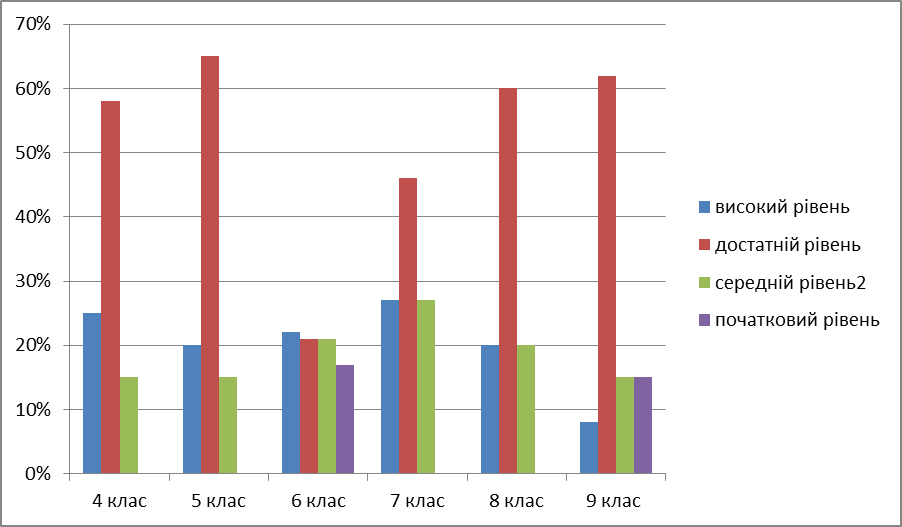 Робота з обдарованими та здібними учнямиГоловною метою Концепції розвитку Підберезької гімназії є творча особистість, чому і підпорядкована індивідуальна робота   з обдарованими дітьми. На підставі річного плану роботи закладу адміністрацією та педагогічним колективом школи у 2020/2021 навчальному році були здійснені такі заходи:-поновлений шкільний інформаційний банк даних про обдарованих учнів школи;-поновлена наукова-методична база з питань роботи з обдарованими дітьми;-проведений шкільний етап Всеукраїнських учнівських олімпіад з навчальних предметів;-організована робота з підготовки та участі учнів школи в районному  етапі Всеукраїнських учнівських олімпіад з начальних предметів;-організовані та проведені шкільні конкурси та виставки творчих робіт учнів, спрямовані на виявлення та самореалізацію обдарованих дітей;-організована робота гуртків та факультативів за бажанням учнів;Робота колективу школи, яка проведена за програмою виявлення та підтримки талановитої молоді і створення умов, необхідних для розвитку індивідуальності, має свої позитивні результати. Як відомо, дієвим засобом формування мотивації до навчання, підвищення пізнавальної активності, поглиблення і розширення знань, створення умов для збереження і розвитку інтелектуального потенціалу нації є різноманітні інтелектуальні змагання: Всеукраїнські олімпіади, турніри, Інтернет-олімпіади, інтерактивні конкурси. Велика кількість учнів школи взяла участь у конкурсах «Соняшник», «Кенгуру», багато учнів посіли призові місця Близько 20 учнів школи упродовж жовтня 2020 року взяли участь у І етапі Всеукраїнських учнівських олімпіад з навчальних предметів. Районний етап проведення олімпіад було  відмінео у зв,язку із карантином.Під час карантинних обмежень, пов’язаних із пандемією COVID 2019, робота з обдарованими і здібними учнями проводилась дистанційно. Та поряд з позитивним у роботі з обдарованими та здібними дітьми є певні недоліки, які слід врахувати і спланувати їх усунення у 2021/2022 навчальному році:недостатньо ефективна та якісна підготовка учнів до районних олімпіад та турнірів;несистематично проводиться позакласна робота з предметів: вікторини, конкурси, КВК, інтелектуальні ігри тощо;не досить організовано проводяться предметні тижні методичних об’єднань вчителів-предметників;-   недостатньо масовою була участь учнів у дистанційних конкурсах під час карантинних обмежень    Інклюзивне навчання        На виконання Закону України «Про освіту», Постанови Кабінету Міністрів України «Про затвердження Порядку організації інклюзивного навчання у загальноосвітніх навчальних закладах» від 15.08.2011 №872 (зі змінами, внесеними Постановою КМ від 09.08.2017 № 588), листа Міністерства освіти і науки України «Про організацію інклюзивного навчання у загальноосвітніх навчальних закладах» від 18.05.2012 року № 1/9 – 384, «Щодо посадових обов’язків асистента вчителя» від 25.09.2012 року № 1/9-675, Постанови КМУ від 15.08.2011 № 872 «Про затвердження Порядку організації інклюзивного навчання у загальноосвітніх навчальних закладах», Постанови КМУ від 14.02.2017 № 88 «Про затвердження Порядку та умов надання субвенції з державного бюджету місцевим бюджетам на надання державної підтримки особам з особливими освітніми потребами», Постанови КМУ від 15 листопада 2017 р. № 863 «Про внесення змін до Порядку та умов надання субвенції з державного бюджету місцевим бюджетам на надання державної підтримки  особам з особливими освітніми потребами», Наказу МОНУ від 01.02.2018 № 90, зареєстрованого в Міністерстві юстиції України 23.02.2018 за № 226/31678 «Про внесення змін до наказу Міністерства освіти і науки України від 06 грудня 2010 року № 1205», Наказу МОНУ від 08.06.2018 № 609 «Про затвердження Примірного положення про команду психолого-педагогічного супроводу дитини з особливими освітніми потребами в закладі загальної середньої та дошкільної освіти»,Наказу МОНУ від 23.04.2018 № 414, зареєстрований в Міністерстві юстиції України 11.05.2018 за № 582/32034 «Про затвердження Типового переліку спеціальних засобів корекції психофізичного розвитку дітей з особливими освітніми потребами, які навчаються в інклюзивних та спеціальних класах закладів загальної середньої освіти», листа МОНУ від 05.02.2018 № 2.5-281 (Роз’яснення щодо тривалості уроків в інклюзивних класах і функціональних обов’язків асистента вчителя), Листа МОНУ від 08.08.2013 № 1/9-539 «Про організаційно-методичні засади забезпечення права на освіту дітям з особливими освітніми потребами», Листа МОНу від 26.06.2019 № 1/9-409 «Методичні рекомендації щодо організації інклюзивного навчання в закладах освіти у 2019/2020 навчальному році», Листа МОНу від 05.08.2019 № 1/9-498 «Методичні рекомендації щодо організації навчання осіб з особливими освітніми потребами в закладах освіти у 2019/2020 навчальному році», витягів з протоколів засідання психолого-медико-педагогічної консультації  від 29.03.2018 року №205, 219/в, 248/в, 254-в, 256-в, заяви матері та з метою реалізації прав дитини з особливими освітніми потребами на освіту за місцем проживання їх соціалізацію та інтеграцію в суспільстві у 2020/2021 навчальному році продовжив роботу клас з інклюзивним навчанням:3 клас – 13 учнів в т.ч. учень із особливими освітніми потребами –Торко Володимир.Класний керівник -  Гошовська Світлана Ярославівна.Педагогічними працівниками та батьками були створені оптимальні умови для здобуття необхідного освітнього рівня відповідно до індивідуальних здібностей, можливостей та стану здоров’я учня. Інклюзивне навчання учня 3 класу Торка Володимира у 2020/2021 навчальному році проводилось у відповідності до чинного законодавства. Навчальні програми з усіх предметів виконано. Учень має за 2020/2021 навчальний рік досягнення у адаптаційному процесі, вивченні навчальних предметів.     Для  учня з особливими освітніми потребами наказом було затверджено склад команди психолого-педагогічного супроводу дитини з особливими освітніми потребами, до якої на постійній основі були залучені вчителі, які викладають у даному інклюзивному класі, спеціалісти які надають корекційні послуги та інші педагоги школи. Облік навчальних занять здійснювався в окремому журналі державного зразка. Корекційно-розвиткові заняття   проводилися працівниками Болехівського ІРЦ згідно навчального плану, облік занять здійснювався в окремих журналах.   Питання організації інклюзивного навчання розглядались  на нараді при директорові  (грудень 2020року, травень  2020 року).                                                    Атестація педпрацівниківВелику стимулюючу роль у професійному зростанні педагогічних кадрів відіграє атестація, яка сприяє моральному і матеріальному заохоченню педагогічних працівників, узагальненню та впровадженню досвіду кращих вчителів у практику навчання та виховання учнів.Робота з атестації педагогічних працівників навчального закладу була організована відповідно до Типового положення про атестацію педагогічних працівників, затвердженого наказом Міністерства освіти і науки від 06 жовтня 2010 року №930, зареєстрованого у Міністерстві юстиції 14 грудня 2010 року за №1255/18550 та наказу Міністерства освіти і науки, молоді та спорту України від 20.12.2011 № 1473 «Про затвердження Змін до Типового положення про атестацію педагогічних працівників», зареєстрованого в Міністерстві юстиції України 12 січня 2012 р. за № 14/20327.      У період атестації вчителями на високому рівні були проведені відкриті уроки, відкриті виховні заходи, організована робота щодо вивчення і впровадження прогресивного педагогічного досвіду кращих учителів.     Станом на 01.09.2020 року навчально–виховний процес в школі  забезпечує  26 педагогічних працівників . У 2020-2021 році, відповідно до графіка атестації,  атестувалось 6 учителів.                                                       Результати атестації.                                Методична робота з педагогічними кадрами   Педагогічний колектив Підберезької гімназії  був зорієнтований на реалізацію методичної теми «Розвиток ключових компетентностей учнів, підвищення рівня їх соціалізації та адаптації до життя в громадянському суспільстві шляхом удосконалення навчально-виховного процесу на інноваційній основі»; втілення в життя законів України «Про освіту», «Про загальну середню освіту»;  реалізацію ідей  і положень Конституції України,  Державної і регіональної програм «Освіта»,  концепції національного виховання.                                                                                                            Метою методичної роботи було створення оптимальних умов для науково-методичної  переорієнтації процесу навчання та розвитку особистості учня, формування його основних  компетенцій, пошук нових форм і методів  навчання, нових  підходів до вирішення проблем,  пов'язаних із розвитком творчих та інтелектуальних здібностей  школярів,  впровадження  в практику роботи нових наукових ідей, методик технологій,  передового педагогічного досвіду.У гімназії склалася певна система методичної роботи. Вся її структура підпорядкована удосконаленню методики викладання предметів, удосконаленню професійно-педагогічної майстерності педагогічних кадрів, вивченню і використанню на практиці сучасних досягнень психолого-педагогічної науки і передового педагогічного досвіду. Активна діяльність учителів у різних методичних підрозділах сприяє не лише розвитку професійної діяльності, але й активізує особистісний потенціал кожного вчителя, створює умови для пошукової творчості. Упродовж 2020/2021 навчального року було продовжено роботу 4 методичних об’єднань за напрямками: природничо-математичний (керівник Костів О.Я..), гуманітарний (керівник Кузьмич Н.Й.), Класних керівників (керівник Бурик Г.П.), вчителів початкових класів (керівник Головата М.В.), затверджено плани роботи, методичні теми, над якими працювали МО. Робота методичних об’єднань була спрямована на удосконалення методичної підготовки, фахової майстерності вчителя, удосконалення методики проведення уроку. Були проведені заплановані засідання методичних об’єднань, на яких обговорювалися як організаційні питання (підготовка і проведення олімпіад, предметних тижнів, проведення контрольних зрізів, затвердження завдань для державної підсумкової атестації), так і науково-методичні питання.Традиційними формами методичної роботи з учителями були засідання і творче звітування методичних об’єднань, семінари–практикуми, педмайстрені, майстер-класи.    У рамках «Предметних тижнів» були проведені предметні тижні  історії та правознавства, української мови, біології, географії, фізичної культури,  в яких брали участь велика кількість учнів. Проведено різноманітні виховні заходи: виставки тематичних газет, конкурси, турніри, презентації для учнів різних класів, свята, інсценізації тощо. Протягом семестру вчителі школи проводили позакласні заходи в межах шкільних предметних тижнів.Педагоги закладу брали участь у  методичних заходах районного рівня.                                             Інноваційна робота Згідно з принципами й положеннями нормативних документів про освіту інноваційна робота в гімназії у 2020 – 2021 н.р. спрямовувалася на розвиток творчої особистості вчителя, учня. Головні зусилля було зосереджено на наданні реальної, дієвої допомоги педагогічним працівникам у підвищенні їхньої професійної майстерності, створення творчої атмосфери, яка б сприяла пошуку кращих технологій педагогічної праці, ефективному втіленню інновацій.Основні напрями інноваційної роботи школи:-кадрове та науково-методичне забезпечення навчально-виховного процесу;-створення організаційних умов для безперервного вдосконалення фахової освіти і кваліфікації педагогічних працівників;-проведення системи методичних заходів, спрямованих на розвиток творчих можливостей педагогів, виявлення перспективного педагогічного досвіду та участь у його вивченні, узагальненні та впровадженні;-залучення педагогів школи до науково-дослідницької та експериментальної діяльності з метою впровадження інноваційних технологій у навчально-виховний процес.Протягом останніх років школа ефективно працює над впровадженням інноваційних методик навчання та виховання на основі компетентнісного підходу, а саме інтерактивні технологій, методу проектів, технологій крозвитку критичного мислення про що свідчать достатні результати стану вивчення викладання предметів, моніторингові дослідження. Колективом школи опрацьовано велику кількість науково-методичної літератури з приводу сучасних педагогічних технологій, постійно проводитлася консультаційна робота в межах МО та на рівні всієї школи. У школі проводяться педагогічні ради , семінари-практикуми, науково-практичні конференції, педагогічні семінари, творчі звіти вчителів з впровадження елементів інноваційних технологій, вивчається питання про ефективність поєднання інноваційних технологій з іншими освітніми технологіями , працювала творча група вчителів з питання «Впровадження інноваційних технологій на сучасному етапі», методичний консультпункт.Результатами проведених заходів, роботи творчої групи є розроблені інструктивно-методичні матеріали, зразки планування  уроків. З метою створення належних умов для підвищення фахової майстерності вчителів, ознайомлення їх з новітніми освітніми технологіями, інноваціями в освіті Виховна робота    У 2020/2021 навчальному році виховна робота в школі  проводилась на науково-методичній основі відповідно до реалізації Концепції державної політики у сфері реформування загальної середньої освіти «Нова українська школа» на період до 2029 року, схваленої розпорядженням Кабінету Міністрів України від 14.12.2016 № 988, Статуту гімназії, річного плану роботи школи на 20120/2021 навчальний рік. Виховна робота  була спрямована на виконання Законів України „Про освіту”, „Про загальну середню освіту”, «Про позашкільну освіту», Національної програми правової освіти та Концепції національно-патріотичного виховання в системі освіти України, затвердженої наказом Міністерства освіти і науки України від 29 липня 2019 року № 1038; програми «Нова українська школа» у поступі до цінностей», яка розглянута та затверджена Вченими Радами Інституту проблем виховання (протокол № 6 від 02 липня 2018 року) та Інституту модернізації змісту освіти (протокол № 7 від 26 вересня 2018 року); Конвенції ООН про права дитини. Ключовими нормативними документами у сфері освітньої політики щодо виховання є наказ МОН № 1243 від 31.10.2011, яким затверджено "Основні орієнтири виховання учнів 1-11 класів загальноосвітніх навчальних закладів України",  як важлива умова комплексного впливу на особистість, підвищення ролі освіти в розбудові й зміцненні  української державності та утвердженні національної єдності. На основі цих нормативно-правових документів у школі функціонувала виховна система школи як цілісна структура, яка сприяє успішній діяльності виховання, відбувалося моральне становлення учнів, формування в них творчого мислення, відповідальності. На сьогоднішній день в школі склалася система виховної роботи, яка на принципах гуманізму, демократизму, єдності сім’ї та школи, спадкоємності поколінь забезпечує здійснення національного виховання, спонукає до утвердження педагогіки особистості, сприяє формуванню в учнів навичок самоосвіти, самоаналізу, допомагає учням розвивати індивідуальні здібності, творчі задатки, самовизначитись та самореалізуватись.Основна увага приділяється формуванню громадянина-патріота України, створенню умов для самореалізації особистості учня, відповідно до його здібностей, виховання громадянина з демократичним світоглядом і культурою, формування в учнів свідомого ставлення до свого здоров’я, належних гігієнічних навичок і засад здорового способу життя.Головне завдання школи – так побудувати виховну діяльність, щоб сама її організація, приклади авторитетних наставників-учителів, шкільне середовище виховували дітей у дусі патріотизму, глибокого розуміння історії свого народу, національної ідентичності, самобутності. Завдання педагогів полягало у тому, щоб слова «Україна», «патріотизм» набували для дитини особливого сенсу, тобто сприймалися «не лише розумом, а й серцем». Не менш важливим було повсякденне виховання поваги до Конституції держави, законодавства, державних символів – Герба, Прапора, Гімну. Для реалізації цих завдань у школі розроблений план виховної роботи навчального закладу та плани роботи класних керівників, які були затверджені на засіданні методичного об’єднання класних керівників. Ці плани охоплюють всі напрямки виховання: патріотичне, правове, моральне, художньо-естетичне, трудове, фізичне, екологічне, превентивне та включають у себе календарні, традиційні шкільні свята, заходи, конкурси, міські   заходи щодо втілення національної програми «Діти України», «Комплексної програми профілактики злочинності і бездоглядності», «Програми профілактики ВІЛ-інфекції», заходи щодо зміцнення моральності та утвердження здорового способу життя та ін.Виховна робота реалізується за такими напрямами:•	Виховання громадянської свідомості через учнівське самоврядування, формування активної життєвої позиції.•	Виховання правової культури та профілактика правопорушень.•	Фізичне виховання та пропаганда здорового та безпечного способу життя.                  Психологічна підтримка учнів та вихованців.•	Національно-патріотичне виховання.•	Екологічне виховання.•	Моральне виховання.•	Родинне виховання.•	Художньо-естетичне виховання.•	Розвиток творчих здібностей учнів.        Виховна робота була спрямована на реалізацію календарних, традиційних  свят, конкурсів, заходів щодо втілення «Основних орієнтирів виховання учнів 1-11 класів загальноосвітніх навчальних закладів»  ціннісне ставлення до себе;ціннісне ставлення до сім'ї, родини, людей;ціннісне ставлення особистості до суспільства і держави;ціннісне ставлення до праці;ціннісне ставлення до природи;ціннісне ставлення до культури і мистецтва Упродовж року в гімназії видано такі розпорядчо-інструктивні накази з виховної роботи: «Про закріплення класних кімнат та кабінетів за класами на 2020/2021 н.р.», «Про запобігання дитячому травматизму серед учнів та вихованців під час проведення навчально-виховного процесу та в побуті у 2020/2021 навчальному році», «Про організацію чергування учнів та вчителів по школі у 2020/2021 н.р.», «Про облік дітей і підлітків  шкільного віку школи», «Про призначення відповідального за організацію харчування учнів школи»,   «Про організацію роботи з профілактики злочинності та правопорушень серед учнів школи у 2020/2021 н.р.», «Про організацію виховної роботи в школі у  2020/2021 навчальному році», «Про збереження життя і здоров’я учнів, попередження дитячого травматизму під час літніх канікул 2020/2021 навчального року», «Про  безпеку життєдіяльності учасників освітнього процесу  під час зимових канікул 2020/2021 навчального року», «Про підсумки організації виховної роботи в школі за 2020/2021 навчального року»   Виховна робота в школі носить плановий, цілеспрямований характер. Цьому свідчить комплекс  актуальних питань, які розглядались на нарадах при директорові, нарадах при заступникові з навчально-виховної роботи, малих педрадах, педрадах, серед яких:- Про організацію чергування по школі учителів та учнів у 2020/2021 навчальному році- Про закріплення класних кімнат, кабінетів за класами у 2021/2021 навчальному році- Про організацію харчування учнів школи та звільнення від оплати за харчування дітей пільгового контингенту у 2020/2021 навчальному році- Про попередження дитячого травматизму під час організації навчально-виховного процесу- Про стан відвідування учнями школи- Про роботу щодо попередження правопорушень та злочинності серед учнів - Про організацію та проведення осінніх канікул 2020 року- Про стан виховної роботи в школі за І семестр 2020/2021 навчального року- Про роботу школи по застереженню від дитячого травматизму в період зимових канікул 2020/2021 навчального року- Про організацію та проведення весняних канікул 2021 року        - Про роботу з дітьми, схильними до правопорушень. Реалізація комплексної програми попередження злочинності          - Формування патріотичних та громадянських якостей, морально-етичних принципів особистості в умовах НУШ           У 2020/2021 навчальному році у школі було проведено щорічні виховні заходи: свято Першого дзвоника; День захисника України; День пам’яті жертв голодоморів 1932-1933рр., акція «Запали свічку!»; День вчителя; День української писемності та мови; Всесвітній День боротьби зі Снідом; конкурс «Осінь золота»; «Козацькі розваги» до Дня збройних сил України; бібліотечні свята;  спортивне свято до Дня Українського козацтва; тиждень правового виховання; заходи до Дня Святого Миколая; новорічні та різдвяні свята для учнів 1-9 класів, заходи до дня Соборності України, «Пам’ятай за Крути», до Дня св.. Валентина, до Дня рідної мови, виховні години до Дня пам’яті Героїв Небесної Сотні, до 8 Березня «Всім жінкам присвячується», Шевченківський тиждень тощо;  місячник «Увага! Діти на дорозі!»; День знань з основ безпеки життєдіяльності; Олімпійський тиждень; Всеукраїнський тиждень безпеки дорожнього руху;         На належному рівні проводилася  патріотична, правовиховна робота та робота з протидії усім видам насильства. У школі заплановано і проведено: уроки мужності; зустрічі з ветеранами війни, воїнами-інтернаціоналістами, воїнами АТО; благодійні акції «Допоможи воїнам АТО», «Діти дітям»;  акція «16 днів без насильства»; Всеукраїнський тиждень права; зустріч з представниками ювенальної превенції; диспут «Як захистити себе від насильства в сім`ї». З метою формування військово-патріотичного виховання в школі  проведено  фізкультурно-патріотичний фестиваль «Нащадки козацької слави», спортивне свято «Козацькі забави». Учні школи беруть участь в благодійних акціях для підтримки воїнів в АТО, проводять  зустрічі з волонтерами та воїнами ООС.          В рамках Всеукраїнського тижня правового виховання дітей та учнівської молоді класні керівники разом з вчителем історії та права провели: Всеукраїнський урок в 1-9 класах на тему «Права людини» з нагоди проголошення Загальної декларації прав людини, урок-презентація власних проектів «Права і свободи людини та громадянина» (9 кл., Гошовський М.І), просвітницька вікторина «Права дитини на здоров’я» (1-4 кл.) конкурс малюнків на тему «Права дитини» (5- 7 кл., Сабадаш Л.Б         Була проведена батьківська конференція з порядком денним: «Про підсумки роботи школи у 2020/2021 навчальному році та пріоритетні задачі, що стоять перед школою та батьківською громадськістю на 2021/2022 навчальний рік» ; «Профілактика булінгу у шкільному середовищі»              Аналіз роботи з попередження дитячого травматизму проводиться два рази на рік .  З метою збереження життя та здоров’я учнів учителями-предметниками проводяться інструктажі з техніки безпеки під час проведення лабораторних та практичних робіт, записи про які відмічаються у спеціальних та класних журналах. Особлива увага збереження життя та здоров’я дітей приділяється на уроках фізкультури.      На сьогодні, в основі сучасної ідеології фізкультурно-оздоровчої та фізкультурно-спортивної діяльності є: здоровий спосіб життя; цілеспрямована рухова активність; формування моральної та матеріальної відповідальності кожної особистості за стан здоров’я і способу життя; спрямування системи фізичного виховання на конкретну дитину з урахуванням потреб, цінностей, природних здібностей та характеру діяльності.             Педагогічний колектив школи ознайомлений з результатами обстежень учнів, стан здоров’я кожної дитини враховується під час навантаження на уроках та в позаурочний час.      Дирекцією школи здійснюється систематичний контроль за дотриманням санітарно-гігієнічних вимог навчально-виховного процесу, видано відповідні накази по школі.  У рамках  тижня здоров’я проведено виховні години на тему: «Молодь за здоровий спосіб життя», «Здоров’я – запорука добробуту й щасливого життя», «Скільки коштує здоров’я», «Бережіть здоров’я з молоду», «Паління шкідлива і небезпечна звичка», «Наркотичні речовини, небезпека їх вживання», «Спорт у нашому житті», «Грип та його профілактика», «Здорове харчування. Режим дня», «Основні питання вакцинації».       У вересні був проведений Всеукраїнський олімпійський  тиждень «Олімпійський рух – зміцнення народів світу» (5-9 класи).        З метою формування екологічної культури учнів створено систему екологічної освіти та виховання. На базі  школи  проводяться різноманітні дидактичні ігри, екскурсії, організовано різні форми роботи із використанням спеціальних карток, малюнків, таблиць, книжок екологічного змісту. У школі учні набувають екологічних знань у процесі вивчення природознавства, біології, географії, хімії, фізики та інших дисциплін, а також у різних формах позакласної роботи, суспільно-корисної праці з охорони природи свого краю: упорядкування пришкільної території, догляд за зеленими насадженнями (на подвір’ї школи).        З метою формування знань і вмінь дослідницького характеру, спрямованого на розвиток інтелекту, творчої та ділової активності, життєвої позиції з питань екологічного виховання на базі школи проводяться конкурси екологічного спрямування.  У школі під час проведення тижнів екології, Дня рослин, Дня тварин, Дня охорони навколишнього середовища були проведені бесіди та виховні години: «Де праця, там і розквіт», «Брати наші менші», «Чарівне моє довкілля», «Природа і ми», «Дива природи», «Знай, люби, бережи», «Сторінками Червоної книги України», «Охорона природи», «Альтернативна енергетика»; Освітньо–екологічний процес супроводжується і проведенням ряду акцій, зокрема: «Чисте довкілля», «Краса і затишок шкільної оселі», «Зелений паросток майбутнього», «День Землі», «День довкілля».  Щороку  проходить екологічна акція «Годівничка» (1-4 кл.);  класні керівники постійно проводять виховні бесіди щодо збереження природи, власного здоров’я, тощо; У гімназії під час проведення Дня Землі, Дня охорони навколишнього середовища були проведені різноманітні заходи: засідання у форматі круглого столу «Збережемо природу разом», бесіда «Матінка-Земля у небезпеці», виставка учнівських робіт з екологічних питань, захист дослідницьких проектів «Енергозбереження – вимога часу», «Зміни клімату: причини та наслідки».До гімназії приїздили волонтери разом із членами молодіжної організації «Сонячна січ» і проводили навчання для учнів 5-9 класів на тему сортування сміття.         Щоденно контролювався стан відвідування учнями занять, щомісяця проводилися рейди з профілактики правопорушень та злочинності серед учнів: „Урок”,  «Ні!»запізненням». Систематично проводилася робота проти запізнення учнів до школи: бесіди з учнями, батьками.           Питання безпеки життєдіяльності, створення належних санітарно-гігієнічних умов та профілактика травматизму  є одним із найважливіших у роботі навчального закладу. У навчальному закладі  забезпечено безпечні та нешкідливі умови навчання, фізичного розвитку та зміцнення здоров’я, режиму роботи, формування гігієнічних навичок і засад здорового способу життя, збереження та зміцнення фізичного та психічного здоров’я учнів і вихованців.       В гімназії дана робота проводилась за наступними напрямками: - створення безпечних умов праці та навчання; - документальне оформлення роботи з охорони праці, безпеки життєдіяльності; - систематичне навчання учнів та працівників навчального закладу безпеці праці та життєдіяльності; - профілактика нещасних випадків; - робота з учнями в позаурочний час (виховні години); - інформаційно-агітаційна діяльність та просвітницька робота; - робота з батьківською громадськістю; - контроль за дотриманням вимог чинного законодавства з питань охорони праці, безпеки життєдіяльності.       Гімназія забезпечена інструкціями з техніки безпеки, охорони життя і здоров’я здобувачів освіти загального характеру  з предметів підвищеної небезпеки. Розроблені і затверджені в установленному порядку загальношкільні заходи і план роботи з профілактики дитячого травматизму. Кожним класним керівником  розроблено комплект бесід із безпеки життєдіяльності для свого класу. Бесіди на навчальний рік було складено відповідно до поданих тем:   - Безпека в побуті (опіки, отруєння, безпека з вогнем, побутова хімія і т.д.). - Безпека на ігрових, спортмайданчиках (рухливі ігри, спортінвентар).  - Безпека перебування в школі. - Безпека перебування біля водоймищ. - Дорожньо-транспортний травматизм.  - Пожежна безпека. - Електротравматизм та його попередження. - Безпека в надзвичайних ситуаціях. - Безпека праці. - Особиста гігієна та здоровий спосіб життя.- Надання першої долікарської допомоги.- Життя людини – найдорожча цінність (попередження суїцидальної поведінки дітей). Дані бесіди сплановано також у планах виховної роботи класних керівників. Перед канікулами проводиться комплексна бесіда з безпеки життєдіяльності. Класні керівники проводить цю бесіду в останній день перед канікулами.        На відповідних сторінках  класного журналу, ведеться облік проведення бесід, інструктажів, заходів з безпеки життєдіяльності.. У школі проводиться системний і постійний  контроль за проведенням зазначених бесід та інструктажів. З метою попередження дитячого дорожньо-транспортного травматизму,узагальнення та розповсюдження кращих форм і методів профілактичної роботи серед дітей, прищеплення навичок безпечної поведінки на дорозі, запобігання випадків травмування дітей в автопригодах під час руху в школі був проведений Тиждень безпеки дорожнього руху «Увага! Діти на дорозі».  З метою попередження травматизму невиробничого характеру класні керівники проводять практичні заняття, зустрічі з медичними працівниками. На батьківських зборах був повторений алгоритм дій у разі виникнення нещасних випадків з дітьми, підтримується зв’язок з батьками з питань профілактики дитячого побутового травматизму. У класних кімнатах та кабінеті основ здоров’я поновлені куточки з безпеки життєдіяльності учнів.           Значне місце у виховному процесі школи займає діяльність, спрямована на морально-правову освіту учнів. Робота щодо правового виховання учнів проводиться згідно з річним планом. З метою профілактики правопорушень серед учнівської молоді в школі працює рада профілактики правопорушень.        Значна увага приділяється колективній творчій діяльності школярів, що сприяє зайнятості в позаурочний час, і має на меті виховання в них соціальної активності, допомагає їм реалізувати себе, самоствердитися, правильно й корисно для себе організувати свій вільний час.      З метою задоволення потреб учнівської молоді щодо поліпшення здоров’я, фізичного та духовного розвитку в школі працюють гуртки та спортивні секції. Окрім цього, учні мають змогу зустрітися з лікарями – фахівцями, працівниками кримінальної  поліції, прокуратури, переглянути науково – популярні, документальні, художні фільми, спрямовані на профілактику правопорушень та злочинів, збереження особистого життя – створено відеотеку, якою користуються класні керівники, учителі.        Велика увага в школі приділяється роботі з превентивного виховання: - запобігання проявам екстремізму, расової та релігійної нетерпимості; - відвідування деструктивних сімей та робота з ними; - проводилась робота з педагогічним колективом школи (ознайомлення з новинками психолого-педагогічної літератури, бесіди, консультації з питань профілактики правопорушень серед неповнолітніх).         Протягом листопада-січня  класними керівниками 1-9 класів проведені роз’яснювальні бесіди серед учнів, та їх батьків щодо правил безпечної поведінки під час можливих надзвичайних подій та аварій в умовах осінньо-зимового періоду та безпечного користування електричними та іншими нагрівальними приладами.       У стінах рідної школи діти не тільки здобувають знання. Щоб допомогти учням повною мірою розкрити свій інтелектуальний, соціальний, духовний, фізичний потенціал, виховати їх громадянами, які мають активну життєву позицію, прагнуть взяти на себе відповідальність за суспільство, в якому вони живуть, підготувати їх до дійової участі в демократизації суспільства, в навчально-виховний процес було впроваджено систему учнівського самоврядування, провідними ідеями якої стали: організація пізнавальної, практичної, розвиваючої, соціальногромадської діяльності дітей та молоді; участь учнівської молоді у процесі виховання здорової, всебічно розвиненої особистості; захист прав та інтересів членів учнівського самоврядування; пріоритетність ігрових форм роботи з дітьми.  Вищим органом учнівського самоврядування є загальношкільні учнівські збори , що скликається раз на рік, на якій вирішуються найважливіші питання школи: приймається програма діяльності, обирається Учнівська рада, затверджується план роботи та аналізується діяльність членів ради.       Отже, слід зазначити, що проведена робота в гімназії  в 2020-2021 навчальному році сприяла вихованню якостей особистості, що характеризують її ставлення до суспільства і держави, інших людей, праці, природи, мистецтва, самого себе та знаходиться на належному рівні.      Виходячи із загальношкільної виховної проблеми школи, головна увага приділялася формуванню громадянина – патріота України, створенню умов для самореалізації особистості відповідно до її здібностей, суспільних та власних інтересів, виховання громадянина з демократичним світоглядом і культурою, який не порушує прав і свобод людини, виховання в учнів свідомого ставлення до свого здоров’я, формування належних гігієнічних навичок і засад здорового способу життя, зміцненню фізичного здоров’я дітей, розвитку творчих здібностей для задоволення морально-духовних запитів через участь у різноманітних конкурсно-ігрових програмах, святах, фестивалях, створенню сприятливого психологічного мікроклімату,  створенню умов для задоволення соціальних проблем – залучення до активної творчої діяльності дітей всіх соціальних груп, їх оздоровлення та організація змістовного відпочинку під час канікул. У 2021-2022 н. р. слід продовжити працювати над вдосконаленням соціальної та  творчої активності учнів, самовихованням та самореалізацією учасників виховного процесу, здійсненням послідовності, наступності та єдності навчання й виховання.Заходи щодо попередження та профілактики злочинів в учнівському середовищіНа виконання Комплексної програми профілактики правопорушень на 2015-2020., відповідно до річного плану роботи школи на 2020/2021 навчальний рік проаналізована робота з попередження та профілактики правопорушень і злочинності, наркоманії, СНІДу серед учнів школи. Розроблено і проведено організаційні заходи з профілактики злочинності, правопорушень та бездоглядності серед неповнолітніх. Узято на контроль питання:-максимального охоплення дітей шкільного віку загальною середньою освітою;-відвідування учнями  школи  навчальних занять;-залучення учнів до занять у гуртках  у позаурочний час;-виконання заходів річного плану роботи школи щодо попередження правопорушень і злочинності.У гімназії розроблено систему роботи з профілактики правопорушень і злочинів серед учнів, яка охоплює такі напрямки:-	соціально-педагогічна робота-	правове навчання і виховання;-	профілактика наркоманії, алкоголізму і СНІДу.Для подальшої правової освіти учнівської молоді навчальним закладом визначені шляхи її реалізації, розроблені заходи для вирішення конкретних завдань правового виховання, до яких віднесено:-	формування у кожного учня системи знань із питань основ держави і права та відповідних компетенцій, розвиток інтересів учнів до цієї галузі знань;-	формування потреби активно захищати у встановленому законом порядку свої права та законні інтереси, а також права та законні інтереси інших осіб;-	формування поваги до держави.  У зв’язку з підвищенням рівня злочинності серед дітей та підлітків, збільшенням кількості дітей, які займаються бродяжництвом, вживають алкоголь, наркотичні речовини, тютюн, зазнають насильства в сім’ї першочерговим завданням школи є максимальне посилення контролю за дітьми з девіантною поведінкою, за неблагополучними сім’ями та батьками, які мало приділяють уваги вихованню та навчанню своїх дітей.  У ході перевірки проаналізовано плани виховної роботи класних керівників, їх індивідуальну виховну роботу з учнями, а також роботу з неблагополучними сім’ями, проведення заходів по зміцненню моральності учнів.  Проаналізовано рівень участі учнів у гуртках, роботу класних керівників щодо залучення учнів до гуртків;  Соціальним педагогом встановлено чіткий контроль за обліком дітей шкільного віку. Для вивчення умов проживання та виховання школярів удома, виявлення сімей, де існує загроза життю і здоров’ю неповнолітніх, проведено громадський огляд умов проживання дітей. За його підсумками складено соціальний паспорт школи, Класні керівники ведуть чіткий  контроль за станом відвідування учнями занять. Записи здійснюють у відповідному журналі черговим  вчителем.    Налагоджено роботу з батьками щодо своєчасного інформування адміністрацією школи про причини відсутності школярів. Двічі на рік питання відвідування учнями школи заслухано на засіданнях при заступникові директора з навчально-виховної роботи та на нарадах при директорові. Для організації цікавого та змістовного дозвілля дітей у школі працює мережа гуртків, яка налічує 3 гуртки. Із них: екологічний– 1 ; художньо-естетичний – 1 ;духовно-моральний – 1 .  Заняттями в гуртках охоплено 45 учнів, що становить 35%..В школі вивчалось питання про роботу з використання державної символіки України. Відповідно до Закону України «Про освіту» та «Комплексної програми боротьби зі злочиннісю та правопорушеннями серед учнівської молоді» проводилась робота щодо запобігання правопорушень серед учнів школи.Профорієнтаційна роботаОдним із напрямів роботи класних керівників 8-9 класів та вчителів-предметників є профорієнтаційна робота з учнями старших класів. В ході виховної роботи в школі було проведено:класні та виховні годині щодо профорієнтації учнів;виховний захід «Конкурс знавців професії»;квест «Ярмарок професій»  У 2020/2021 навчальному році класними керівниками проводились такі заходи:Бесіди для учнів 1-4 класів,«Яким я бачу своє майбутнє», Конкурс малюнків «Вгадай професію»Тренінг «Вибір професії або задача з багатьма невідомими»Практичні заняття для учнів 5-9 класів, «Визначення інтересів; «Визначення критеріїв вибору професії».Охорона праці	Робота педагогічного колективу школи з охорони праці організована згідно із Законом України «Про охорону праці» та Положенням про організацію роботи з охорони праці та безпеки життєдіяльності учасників освітнього процесу в установах і закладах освіти (26.12.2017  № 1669).Стан роботи з охорони праці, виробничої санітарії під час освітнього процесу в школі знаходиться під щоденним контролем адміністрації школи.На початок 2020/2021 навчального року були оформлені всі необхідні акти-дозволи на проведення навчальних занять у кабінетах і шкільних приміщеннях підвищеної небезпеки, дозвіл  на експлуатацію харчоблоку.На засіданні педагогічної ради (протокол № 1 від 31.08.2020 року) затверджено річний план роботи школи на навчальний рік, де передбачено заходи з охорони праці. Посадові обов’язки працівників, інструкції з техніки безпеки з блоком питань з охорони праці й безпеки життєдіяльності є в наявності. Інструкції складено згідно з Положенням про розробку інструкцій з охорони праці.У школі є необхідні журнали реєстрації всіх видів інструктажів із питань охорони праці працівників і учнів школи. Відпрацьована програма вступного інструктажу з охорони праці для працівників  школи.Організація роботи з охорони праці контролюється директором школи. Вона включає: постійний контроль за навчанням з охорони праці; перевірку знань педагогів відповідно до інструкції та листа МОН України «Про вивчення правил охорони праці працівниками освіти»; контроль за організацією й періодичним проведенням занять з охорони праці з усіма категоріями працівників школи та учнями; систематичний контроль за проведенням різного роду інструктажів; контроль за розробкою й правильним оформленням інструкцій із техніки безпеки; організацію роботи комісії для оформлення актів-дозволів на використання спортивних залів, майданчиків, майстерень і контроль за її діяльністю; контроль за виконанням наказів відповідно до Закону України «Про охорону праці». У школі створена й постійно діє комісія з питань охорони праці та з трудових спорів. Така система контролю адміністрації школи у співпраці з профспілковим комітетом дає можливість цілеспрямовано вирішувати питання безпеки й життєдіяльності колективу.Питання охорони праці обговорювалися на засіданні педради, нарадах при директорові.Для зниження впливу шкідливих факторів на життя та здоров’я працівників, учнів школи в кабінеті інформатики, майстерні, спортзалі передбачено проведення інструктажів – вступного та перед початком лабораторних і практичних робіт. У цих кабінетах на видному місці є інструкції та пам’ятки з техніки безпеки й охорони праці. Закуплені вогнегасникиі розташовані в доступних місцях по школі.Питання безпеки життєдіяльності учнів під час канікул постійно обговорювалися на батьківських зборах, інструктивно-методичних нарадах.Формування навичок безпечної поведінки, збереження та зміцнення здоров’я учнів – це основний напрям роботи школи. З цією метою в школі з 1-го по 9-тий класи вивчаються Правила дорожнього руху, проводяться місячники безпеки руху,цивільного захисту. Успішним є поєднання роботи з охорони життя й здоров’я з проведенням занять із цивільної оборони та надзвичайних ситуацій, відпрацюванням елементів евакуації учнів зі школи. Випускаються плакати на різні теми («Куріння та наше здоров’я», «Світ проти СНІДу», «Наш організм і наркотики», «Як захиститись від коронавірусу» та ін.). Розроблено інструктажі з техніки безпеки та охорони життя для учнів під час канікул і святкових днів. Класними керівниками проводяться бесіди з учнями з безпеки життєдіяльності. Постійно здійснюється контроль за роботою системи забезпечення нормального функціонування будівлі школи. Закуповуються необхідні миючи засоби для дотримання належного санітарно-гігієнічного стану школи.Але поряд з тим простежуються і недоліки у роботі з даного питання, а саме:не всі учителі систематично чергують у коридорах під час освітнього процесу;не в усіх навчальних кабінетах є аптечки;не в повній мірі виконуються ті норми, що потребують постійного фінансування (забезпечення працівників спецодягом та ЗІЗ, закупівля миючих засобів, засобів гігієни тощо).У наступному 2021/2022 навчальному році слід направити зусилля педагогічного колективу та адміністрації школи на усунення зазначених недоліків.Безпека життєдіяльності учнів      Упродовж  2020/2021 навчального року однією з задач роботи школи була робота з охорони життя та здоров'я учнів, попередження дитячого травматизму.      Робота з питань запобігання дитячого травматизму в школі здійснювалася у відповідності до законів України «Про освіту», «Про загальну середню освіту», «Про дорожній рух», Кодексу цивільного захисту України, «Про охорону дитинства», Указу Президента України від 20.11.2007 № 1121 «Про невідкладні заходи із забезпечення дорожнього руху», постанови Кабінету Міністрів України від 22.03.2001 № 270 «Про затвердження Порядку розслідування та обліку нещасних випадків невиробничого характеру», «Положення про організацію роботи з охорони праці учасників навчально-виховного процесу в установах і закладах освіти», затвердженого наказом Міністерства освіти і науки України від 01.08.2001 № 563 (назва із змінами, внесеними згідно з наказом Міністерства освіти і науки України від 20.11.2006 № 782), «Положення про порядок розслідування нещасних випадків, що сталися під час навчально-виховного процесу в навчальних закладах», затвердженого наказом Міністерства освіти і науки України від 31.08.2001 № 616, листів Міністерства освіти і науки України від26.05.2014 №1/9-266 «Про використання Методичних матеріалів «Вимоги безпеки під час канікул», від 16.06.2014 №1/9-319 «Про використання Методичних матеріалів щодо організація навчання і перевірки знань, проведення інструктажів з питань охорони праці, безпеки життєдіяльності в загальноосвітніх навчальних закладах»  та інших нормативно-правових документів.      З метою забезпечення реалізації державної політики в галузі охорони дитинства, проведено аналіз стану профілактичної роботи з питань безпеки життєдіяльності та охорони життя і здоров’я дітей, запобігання всім видам дитячого травматизму у навчальному закладі за 2020/2021 навчальний рік.   За результатами аналізу з'ясовано, що систему роботи педагогічного колективу школи з попередження дитячого травматизму складають:• планування та проведення профілактичних бесід з усіх видів дитячого травматизму класними керівниками з відповідною їх фіксацією в класних журналах та учнівських щоденниках;• проведення  вступного інструктажу учнів на початку навчального року;•проведення первинних (вересень, грудень) та цільових  інструктажів учнів у разі необхідності;• організація позакласних виховних заходів з попередження дитячого травматизму;• профілактична робота з батьками щодо попередження дитячого травматизму у побуті;• призначення відповідальних за безпеку дітей під час навчально-виховного процесу та проведення позакласних заходів;• розгляд та аналіз питань попередження дитячого травматизму на засіданнях педагогічних рад, нарадах при директорові, засіданнях методичних об’єднань   класних керівників, нарад при заступнику директора по виховній роботі;• контрольно-аналітична діяльність адміністрації щодо роботи педагогічного колективу з попередження дитячого травматизму.Цивільний захист та охорона праціГоловні завдання підготовки у сфері цивільного захисту школи у 2020/2021 навчальному році в основному виконані. У навчальному  закладі були затверджені плани основних заходів підготовки цивільного захисту на 2020-2021 роки, уточнені Плани дій структурних підрозділів у режимах повсякденної діяльності, підвищеної готовності, надзвичайної ситуації, надзвичайного стану. Основні зусилля у розв‘язанні питань ЦЗ спрямовувалися на організацію навчання учнів (вихованців) та постійного складу навчальних закладів згідно з чинними програмами ЦЗ, навчання їх правилам поведінки та основним способам захисту від наслідків надзвичайних ситуацій, прийомам надання першої допомоги тощо. Підготовка з цивільного захисту учнів школи проводилася під час вивчення курсів – Основи здоров‘я у 1-9-х класах;       Перевірка і закріплення учнями та педагогічним колективом навчального закладу теоретичних знань з ЦЗ, практичних навичок під час дій у екстремальних умовах здійснювалася під час проведення у школі Дня цивільного захисту.                                   Матеріально-технічне забезпечення НВППротягом останніх років приділялося багато уваги створенню сприятливих санітарно-гігієнічних умов навчання і праці. Силами адміністрації, педагогів, робітників адміністративно-господарчої частини, батьків та учнів приміщення та територія школи підтримувалася в належному санітарно-гігієнічному рівні, відрізнялася чистотою та охайністю. Своєчасно проводилися поточні ремонти.З метою підготовки до 2021/2022 навчального року у приміщенні школи було проведено косметичний ремонт спортивної зали, майстерні,  харчоблоку, спортивного майданчика, коридорів та сходівПідсумки діяльності школи за минулий навчальний рік:питання, що були розв’язані та питання, що залишились до подальшого розв’язанняАналіз результатів за минулий навчальний рік продемонстрував наступне:освітній процес має тенденцію до розвитку;діяльність адміністрації закладу спрямована на вдосконалення освітнього процесу та підвищення його ефективності;у школі використовують колективне обговорення отриманих результатів, колективний творчий пошук вирішення конкретних завдань. На підставі аналізу результатів адміністрація корегує наступні дії щодо досягнення поставленої мети;школа підтримує свій позитивний імідж;створюються умови для врахування й розвитку навчально-пізнавальних і професійних інтересів, здібностей, потреб учнів;значно покращилась ресурсна база (кадровий потенціал, матеріально-технічна база, інформаційно-методичне забезпечення);методична робота сприяє модернізації змісту освітнього процесу, втіленню педагогічних інноваційних технологій;створено сприятливий психолого-педагогічний клімат.Однак залишились певні питання, розв’язання яких слід продовжити, а саме:підвищення якості освітніх послуг;підвищення результативності роботи з обдарованими дітьми;покращення матеріально-технічної бази навчальних кабінетів.ПРІОРИТЕТНІ НАПРЯМКИ РОБОТИ ШКОЛИУ 2021/2022 НАВЧАЛЬНОМУ РОЦІДіяльність педагогічного колективу школи у 2021/2022 навчальному році направити на вирішення пріоритетних напрямків:Продовжити впровадження в освітньому середовищі школи Конституції України, Законів України «Про освіту», «Про загальну освіту», Про забезпечення санітарного та епідемічного благополуччя населення,  «Про забезпечення функціонування української мови як державної», Постанови Кабінету Міністрів України від 15.08.2015 № 872 «Про затвердження Порядку організації інклюзивного навчання у загальноосвітніх навчальних закладах» (зі змінами), розпорядження Кабінету Міністрів України від 14.02.2016 № 988-р «Про схвалення Концепції реалізації державної політики у сфері реформування загальної середньої освіти «Нова українська школа» на період до 2029 року» наказів Міністерства освіти і науки України «Про організаційні питання щодо запровадження Концепції Нової Української школи у загальноосвітніх закладах І ступеня», наказу Міністерства освіти і науки України від 21.01.2016 № 8 «Про затвердження Положення про індивідуальну форму навчання у загальноосвітніх навчальних закладах», зареєстрованого в Міністерстві юстиції України 03.02.2016 № 184/28314, наказу МОН України від 24.04.2017 № 635 «Про внесення змін до Положення про індивідуальну форму навчання в загальноосвітніх навчальних закладах»; листа МОН України від 26.06.2019 № 1/9-409 «Щодо організації інклюзивного навчання у закладах освіти»;Забезпечити доступність до якісної освіти усіх дітей шкільного віку Забезпечити у 2021/2022 навчальному році перехід до роботи за новим державним освітнім стандартом учнів 1-4-х класів школи;Організувати інклюзивне  навчання дітей з особливими потребами;Запроваджувати принцип педагогіки партнерства, що грунтується на співпраці учня, учителя і батьків та принципу дитино-центризму (орієнтація на потреби учня);Продовжити формування в учнів ключових компетентностей, необхідних сучасній людині для успішної життєдіяльності. Серед ключових компетентностей – володіння державною мовою, математична, загальнокультурна й екологічна компетентності, підприємливість та іноваційність, економічна компетентність. Випускник школи повинен критично та системно мислити, проявляти ініціативу і творчість, вміння оцінювати ризики, приймати рішення, розв’язувати проблеми;Створювати умови для формування в учнів громадянської відповідальності, тобто особистості, що поважає права людини, розуміє особисту відповідальність за долю держави, народу. Розуміє важливість громадянської участі у процесі вирішення різноманітних проблем місцевої громади;Продовжити створення оптимальних санітарно-гігієнічних умов для навчання та виховання учнів (створити безпечне та комфортне освітнє середовище);Створити належні умови освітнього процесу в школі, забезпечити дотримання вимог адаптивного карантину в умовах поширення корона вірусної інфекції COVID – 19;Удосконалювати навчально-матеріальної бази школи, впровадження сучасних інформаційно-комунікаційних технологій, оволодівати і застосовувати на практиці інструментарії дистанційного навчання;Сприяти збереженню мережі класів та контингенту учнів школи, особливо при переході з початкової до базової основної школи.Покращити стан харчуванняЗАВДАННЯ ГІМНАЗІЇ НА 2021/2022 НАВЧАЛЬНИЙ РІКСпрямувати зусилля на реалізацію  навчально- методичної теми:«Розвиток ключових компетентностей учнів, підвищення рівня їх соціалізації та адаптації до життя в громадянському суспільстві шляхом удосконалення навчально-виховного процесу на інноваційній основі». З цією метою:Забезпечити якісну роботу методичної ради, методичних об’єднань та творчих груп школи.Сприяти впровадженню в практику роботи школи сучасних освітніх технологій, передового педагогічного досвіду вчителів школи, міста, області, держави.Проводити системний, цілеспрямований моніторинг усіх напрямків освітнього процесу школи.Підвищити особисту відповідальність кожного члена педагогічного колектива за якість та результативність роботи.Продовжити роботу з подальшої інформатизації освітнього процесу, оволодівати інструментами дистанційного навчання. Забезпечити якісне та своєчасне наповнення необхідною інформацією системи управління освітою (ІСУО).Забезпечити виконання плану проходження вчителями школи курсів підвищення кваліфікації на 2021/2022 навчальний рік.У відповідності з планом атестації педагогічних працівників на 2021/2022 навчальний рік провести атестацію вчителів у відповідності до Типового положення про атестацію педагогічних працівників, затвердженого  наказом МОН України від 06.10.2010 №930 зі змінами.Створити необхідні умови для активної роботи з обдарованими учнями  шляхом залучання їх до участі в інтелектуальних конкурсах, предметних олімпіадах різних рівнів, змаганнях, тощо.Продовжити роботу по формуванню в учнів навичок здорового способу життя. Забезпечити соціальний захист учнів та працівників школи.Підвищити ефективність роботи з попередження дитячого травматизму як під час освітнього процесу так і поза межами школи.Спрямовувати виховну роботу на формування в дітей та молоді любові до Батьківщини, загальнолюдських  якостей.Популяризувати культурне розмаїття, історичну спадщину країни, рідного краю; формувати історичну пам’ять підростаючого покоління; забезпечити духовну єдність поколінь.Сприяти формуванню духовно-моральних взаємин між усіма учасниками освітнього процесу, толерантного ставлення до представників інших народів, культур і традицій, до однолітків, батьків, інших людей; вихованню пошани та любові до культурного спадку свого народу та мистецтва, культивуванню кращих рис української ментальності:працелюбності, свободи, справедливості, доброти, чесності, відповідального ставлення до природи.Активізувати застосування сучасних форм і методів правової та превентивної освіти, формуванню здорового способу життя, фізичного розвитку і культури, спрямованих на формування сталої відповідальної поведінки, імунітету до негативних впливів соціального оточення.Продовжити зміцнювати та вдосконалювати навчально-матеріальну базу школи, залучивши як бюджетні так і позабюджетні кошти. Розділ ІІ. Створення оптимальних умов для забезпечення права громадян на здобуття повної загальної середньої освіти1. Створення оптимальних умов для забезпечення права громадян на здобуття повної загальної середньої освіти 2.ЗАХОДИ ЩОДО ВПРОВАДЖЕННЯ НОВОГО ДЕРЖАВНОГО СТАНДАРТУ ПОЧАТКОВОЇ  ОСВІТИ (КОНЦЕПЦІЯ НОВОЇ УКРАЇНСЬКОЇ ШКОЛИ (НУШ)(постанова Кабінету Міністрів України від 21 лютого 2018 року № 87 «Про затвердження Державного стандарту  початкової   освіти»)3. ЗАХОДИ ЩОДО ВПРОВАДЖЕННЯ  ДЕРЖАВНОГО СТАНДАРТУ БАЗОВОЇ І ПОВНОЇ ЗАГАЛЬНОЇ СЕРЕДНЬОЇ ОСВІТИ (постанова Кабінету Міністрів України від 23 листопада 2011 року №1392 «Про затвердження Державного стандарту базової і повної загальної середньої освіти») 4.ЗАХОДИ ЩОДО ВПРОВАДЖЕННЯ ІНКЛЮЗИВНОГО НАВЧАННЯ(постанова Кабінету Міністрів України від 9 серпня 2017 р. № 588 «Про внесення змін до Порядку організації інклюзивного навчання у загальноосвітніх навчальних закладах»)5.СТВОРЕННЯ ОПТИМАЛЬНИХ УМОВ ЩОДО ОРГАНІЗОВАНОГО  ЗАКІНЧЕННЯ 2021/2022 НАВЧАЛЬНОГО  РОКУ                              ІX. Система внутрішньошкільного контролю в серпніВересень                     XІ.Система внутрішньошкільного контролю у вересніЖовтеньІX. Система внутрішньошкілького контролю в жовтніЛистопад                                1ІІ. Становлення й розвиток виховної системи,                                        заходи з реалізації Концепції націонано-патріотичного                                         виховання учнівІX. Система внутрішньошкільного контролю в листопаді                                                               Грудень                   ІX. Система внутрішньошкільного контролю в грудні                                                     СіченьІX. Система внутрішньо шкільного контролю в січніЛютийІX. Система внутрішньошкільного контролю в лютому                                                    Березень                    ІX. Система внутрішкільного контролю в березні                                                            КвітеньІX. Система внутрішньошкільного контролю у квітні                                                   ТравеньІX. Система внутрішньошкільного контролю у травніРозділ ІІІ. Охорона безпеки життєдіяльності1. Профілактична робота із запобігання всім видам дитячого травматизму серед учнів школи. Охорона життя та здоров`я учасників освітнього процесу: профілактика захворювань, організація медичних послуг2. Охорона праці і пожежна безпека3. Охорона прав і соціальний захист дітей пільгових категорій4. Заходи щодо забезпечення вимог з організації харчування учнів5. Заходи щодо організації літнього оздоровлення та відпочинку учнівРозділ ІV. Робота шкільної бібліотеки                                                                     Затверджую:                                                           Директор Підберезької гімназії
__________ М. ГОШОВСЬКИЙ	__.08.2021                                 ПЛАН                     РОБОТИ     БІБЛІОТЕКИ      Підберезької гімназії              на 2021-2022  навчальний рік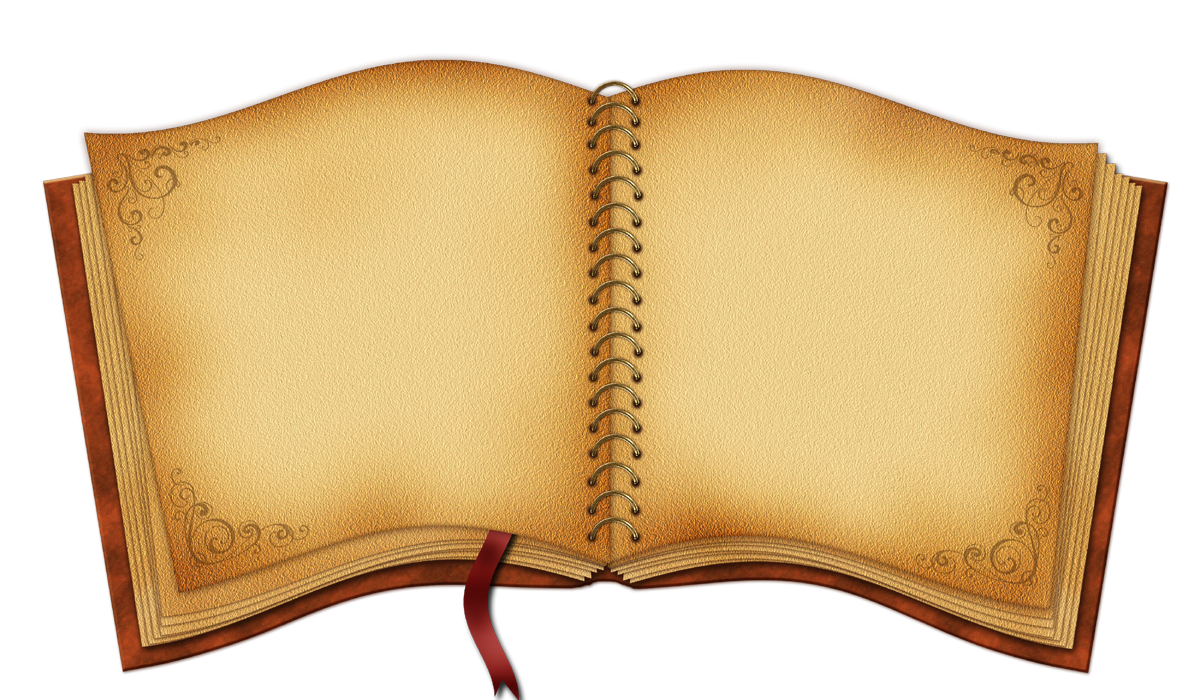 КласНа 01.09.201929.05.2020Різниця Прибуло ВибулоЗНЗ районуЗНЗ інших районівІнші навч. закладиВиїхали за межі областіВиїхали за межі країни11819110121213110131213110141212--052020--061818--071515--0855--091313--0125128--3№з/пКлас2020-202111 клас922 клас1933 клас1344 клас1355 клас1266 клас20 77 клас1988 клас1599 клас6ВсьогоВсього126Прі
вище,ім’я по батькові працівникаПредмет ,який викладаєРішення  атестаційної  комісії ІІ рівняПримітка Долішній Володимир БогдановичФізика, інформатикаПідтверджено кваліфікаційну категорію  Спеціаліст вищоїкваліфікаційної категорії та присвоєння звання Старший вчительСабадаш Лідія БогданівнаОбразотворче мистецтвоПідтверджено кваліфікаційну категорію  Спеціаліст вищоїкваліфікаційної категорії та присвоєння звання Старший вчитель вищоїБурик Галина ПетрівнаАнглійська моваВстановлення вищоїкваліфікаційної категорії Матіїв Катерина ЗеновіївнаСоціальний педагогВстановлення вищоїкваліфікаційної категоріїШиян Тетяна ВолодимирівнаНімецька моваВстановлення першоїкваліфікаційної категоріїГафин Ольга ВасилівнаАнглійська моваВстановлення першоїкваліфікаційної категорії №з/пЗаходиТермін виконанняВідповідальнийВідмітка про виконанняСтворення оптимальних умов щодо організованого початку навчального  рокуСтворення оптимальних умов щодо організованого початку навчального  рокуСтворення оптимальних умов щодо організованого початку навчального  рокуСтворення оптимальних умов щодо організованого початку навчального  рокуСтворення оптимальних умов щодо організованого початку навчального  року1.Організувати ознайомлення та вивчення нормативних документів та розпорядчих актів Міністерства освіти і науки України, Департаменту науки і освіти Івано-Франківської обласної державної адміністрації, управління освіти Долинської міської ради про підготовку та організований початок 2021/2022навчального року.Серпень2021ЗДНВР2.Забезпечити організацію освітнього процесу  за затвердженим в установленому порядку річним навчальним планом на 2021/2022 навчальний рік.Упродовж 2021/2022 навчального рокуАдміністрація3.Сформувати оптимальну мережу закладу на 2021/2022 навчальний рік з урахуванням освітніх потреб населення   та норм наповнюваності в класах.Серпень2021Адміністрація.4.Забезпечити організований набір учнів до 1-го класу.До 01.09.2021ЗДНВР.5.Затвердити шкільну мережу та контингент учнів на 2021/2022 навчальний рік.До 01.09.2021Директор6.Скласти та здати статистичні звіти за формами ЗНЗ-1,   77-РВК.До 05.09.2021Адміністрація.7.Забезпечити комплектування закладу освіти педагогічними кадрами.До 01.09.2021Директор.8.Розподілити, погодити з профспілковим комітетом                          та затвердити тижневе навантаження педагогічних працівників на 2021/2022навчальний рік.До 01.09.2021Директор Голова профспілки9.Узгодити розклад занять на 2021/2022 навчальний з Держпродспоживслужбою  До 01.09.2021Директор10.Скласти та затвердити розклад предметів варіативної складової робочого навчального плану.До 01.09.2021Адміністрація11.Забезпечити нормативне збереження та ведення особових справ учнів по класах.Упродовж 20201/2022 навчального рокуКласні керівники12.Забезпечити нормативне збереження класних журналів, Упродовж 2021/2022 навчального рокуАдміністрація13.Забезпечити нормативність ведення класних журналів,  Упродовж 2021/2022 навчального рокуАдміністрація.14.Провести інструктивно-методичну нараду педагогічних працівників щодо ведення ділової документації.31.08.2021Керівники ШМО15.Провести шкільний огляд навчальних кабінетів щодо підготовки до нового навчального року.05.08.2021Адміністрація17.Забезпечити участь вчителів в серпневій конференції педагогічних працівників28.08.2021Адміністрація18.Організувати роботу щодо вивчення педагогічними працівниками рекомендацій інструктивно-методичних листів Міністерства освіти і науки України про особливості викладання базових навчальних дисциплін у 2021/2022навчальному році.До 01.09.2021Керівники ШМО19.Провести урочисті святкування Дня знань 01.09.2021Педагог-організатор20.Провести перший тематичний урок.01.09.2021Класні керівники21.Забезпечити проведення медичних оглядів працівників та учнів  закладу до початку навчального року.До 01.09.2021Сестра медична22.Вжити невідкладних заходів для оперативної доставки підручників, посібників та іншої навчальної літератури, передбаченої в переліку Міністерства освіти і науки України на 2021/2021 навчальний рік, організованого   їх розподілу серед учнів.Серпень-вересень 2021 рокубібліотекар.23.Затвердити правила внутрішнього трудового розпорядку         для працівників закладу на 2021/2022 навчальний рік.До 01.09.2021директор24.Вжити невідкладних заходів для оперативної доставки підручників, посібників та іншої навчальної літератури, навчального обладнання для забезпечення реалізації Концепції Нової української школиДо 01.09.2021бібліотекар№п/пЗаходиТермінвиконанняВідповідальнийВідмітка про виконання1Оновити на сайті школи інформацію про впровадження нового Державного стандарту початкової загальної освіти у 1-4-х класах (НУШ)серпеньГошовська С.Я2Опрацювати на засіданні шкільного МО вчителів початкових класів:-      Державний стандарт початкової  освіти;-      Критерії оцінювання навчальних досягнень учнів початкової школи;-      Наказ МОН України від 21.03.2018 №268 «Про затвердження типових освітніх та навчальних програм для 1-3-х класів закладів загальної середньої освіти»;-  Наказ МОН України від 20.04.2018 №407 «Про затвердження Типової освітньої програми закладів загальної середньої освіти І ступеня» серпень-вересеньвересень листопад серпеньГоловата М.В.3.Опрацювати базові навчальні програми для початкової школисерпень Вчителі початкових класів4Забезпечити   учнів початкових класів підручниками, іншим навчальним приладдям (Відповідно до вимог НУШ)серпеньАдміністрація школи5Здійснювати обов’язковий медичний профілактичний огляд учнів початкових класів1 раз на рік    ДЦРЛ6Забезпечувати учнів початкових класів харчуваннямпостійноАдміністрація школи7Забезпечити умови навчання дітей з особливими освітніми потребами у школі (інклюзивне навчання)упродовж рокуАдміністрація школи8Забезпечити виконання законодавства з питань захисту прав дітей постійноМатіїв К.З..9Створювати сприятливі умови для інтелектуального, духовного, естетичного та фізичного розвитку учнів початкових класівпостійноУчителі початкових класів, адміністрація школи10Посилити роботу по виявленню та підтримці обдарованих та здібних учнів початкових класів.постійноАдміністрація школи 11Спрямувати роботу  школи І ступеню на виконання нового Державного стандарту початкової загальної освітиПротягом рокуАдміністрація школи12Здійснювати контроль за виконанням нового Державного стандарту початкової загальної освітиПротягом рокуАдміністрація школи№п/пЗаходиТермінвиконанняВідповідальнийВідмітка про виконання1Оновити на сайті школи інформацію про впровадження нового Державного стандарту базової і повної загальної середньої освіти  серпеньГошовська С.Я.2Опрацювати на засіданні шкільних методичних обєднань:-      Державний стандарт базової і повної загальної середньої освіти -       Критерії оцінювання навчальних досягнень учнів 5-9-х класів з навчальних дисциплін;-      Наказ МОН України від 20.04.2018 №405 «Про затвердження Типової освітньої програми закладів загальної середньої освіти ІІ ступеня» серпеньЛичак Г.Б.3.Опрацювати базові навчальні програми для 5-9-х класівСерпень Вчителі-предметники5Забезпечити   учнів 5-9-их класів підручникамисерпеньРак О.Б.6Здійснювати обов’язковий медичний профілактичний огляд учнів 5-9-х класів1 раз на рікДЦРЛ7Забезпечувати учнів 5-9-х класів харчуваннямпостійноАдміністрація школи8Опрацювати методичні рекомендації щодо організації навчання дітей з обмеженими фізичними можливостями на засіданні ШМО.  серпеньГоловата М.В.9Забезпечити виконання законодавства з питань захисту прав дітей постійноМатіїв К.З10Створювати сприятливі умови для інтелектуального, духовного, естетичного та фізичного розвитку учнів постійноУчителі, адміністрація школи11Посилити роботу по виявленню та підтримці обдарованих та здібних учнівпостійноАдміністрація школи 12Спрямувати роботу  школи ІІ ступеня на виконання нового Державного стандарту базової та повної загальної середньої освітипротягом рокуАдміністрація школи№п/пЗаходиТермінвиконанняВідповідальнийВідмітка про виконання1Опрацювати на засіданні шкільних методичних обєднань:-      Постанова Кабінету Міністрів України від 9 серпня 2017 р. № 588 «Про внесення змін до Порядку організації інклюзивного навчання у загальноосвітніх навчальних закладах») серпеньЛичак Г.Б.2Опрацювати навчальну програму інклюзивного навчання для 4-го класусерпень Вчителі 3 класу3.Забезпечувати учня 4 класу безкоштовним  харчуваннямпостійноАдміністрація школи4Забезпечити умови навчання дитини з інклюзивною формою навчанняпротягом рокуАдміністрація школи5Опрацювати методичні рекомендації щодо організації навчання дітей з обмеженими можливостями   серпеньГошовська С.Я.6Забезпечити виконання законодавства з питань захисту прав дітей постійноМатіїв К.З.7Створювати сприятливі умови для інтелектуального, духовного, естетичного та фізичного розвитку учнів, що перебувають на інклюзивному навчанніпостійноУчителі, адміністрація школи8№з/пНазва заходуНазва заходуТермінвиконанняВідповідальнийКонтроль за інформаційним забезпеченнямВідмітка провиконанняВідмітка провиконання1.Організувати ознайомлення, повторення та вивчення нормативних документи та розпорядчих актів Міністерства освіти і науки України, Депертаменту науки і освіти Вінницької облдержадміністрації про порядок організованого закінчення 2020/2021 навчального року, проведення державної підсумкової атестації учнів 4 і 9 класів та забезпечити неухильне   їх виконання.Організувати ознайомлення, повторення та вивчення нормативних документи та розпорядчих актів Міністерства освіти і науки України, Депертаменту науки і освіти Вінницької облдержадміністрації про порядок організованого закінчення 2020/2021 навчального року, проведення державної підсумкової атестації учнів 4 і 9 класів та забезпечити неухильне   їх виконання.квітень – травеньЛичак Г.Б..вчителі-предметники,класні керівникинарадапри директорові2.Організувати вивчення та повторення Положення     про державну підсумкову атестацію учнів (вихованців)  у системі загальної середньої освіти з вчителями, батьками, учнями.Організувати вивчення та повторення Положення     про державну підсумкову атестацію учнів (вихованців)  у системі загальної середньої освіти з вчителями, батьками, учнями.квітеньЛичак Г.Б. вчителі-предметники,класні керівникинарадапри директорові3.Організувати вивчення та повторення Порядку переведення учнів (вихованців) загальноосвітнього навчального закладу до наступного класу, затвердженої наказом Міністерства освіти і науки України від 14.07.2015 № 762, з вчителями, батьками, учнями.Організувати вивчення та повторення Порядку переведення учнів (вихованців) загальноосвітнього навчального закладу до наступного класу, затвердженої наказом Міністерства освіти і науки України від 14.07.2015 № 762, з вчителями, батьками, учнями.квітеньЛичак Г.Б. вчителі-предметники,класні керівникинарадапри директорові4.Забезпечити організоване закінчення навчальних занять, якісне виконання у повному обсязі навчальних програм з предметів робочого навчального плану у терміни, визначені Міністерством освіти і науки УкраїниЗабезпечити організоване закінчення навчальних занять, якісне виконання у повному обсязі навчальних програм з предметів робочого навчального плану у терміни, визначені Міністерством освіти і науки Українитравеньвчителі-предметникикласні журнали5.Здійснити семестрове та річне оцінювання з навчальних предметів у терміни, визначені Міністерством освіти і науки УкраїниЗдійснити семестрове та річне оцінювання з навчальних предметів у терміни, визначені Міністерством освіти і науки Українитравеньвчителі-предметникикласні журнали6.6.Виставити річні бали навчальних досягнень учнів  з навчальних предметів не раніше ніж через 3 дні після виставлення семестрових балів та з урахуванням часу  на вирішення спірних питань – у терміни, визначені Міністерством освіти і науки Українитравеньвчителі-предметникикласні журналикласні журнали77Подати замовлення та отримати бланки похвальних грамот .квітеньЛичак Г.Б.замовленнякнига облікузамовленнякнига обліку8.8.Підготувати матеріали з навчальних предметів для проведення державної підсумкової атестації в 4 і 9 класах, які затвердити в установленому порядку.квітеньЛичак Г.Б. вчителі-предметникиматеріалиматеріали9.9.Підготувати склади атестаційних комісій для проведення державної підсумкової атестації випускних 4 і 9  класах            квітеньЛичак Г.Б..склади комісійсклади комісій10.10.Скласти розклад проведення державної підсумкової атестації учнів 4 і 9  класах та подати на погодження до відділу освітиквітень. Личак Г.Б..розкладирозклади11.11.Звільнити учнів 9-го класу від проходження державної підсумкової атестації за станом здоров’я (в разі потреби)квітеньЛичак Г.Б.Протокол педради, наказПротокол педради, наказ12.12.Провести засідання педагогічної ради, на якій розглянути подані заяви учнів щодо вибору  предмету державної підсумкової атестації учнів 9 класі.квітеньЛичак Г.Б..протоколипротоколи13.13.Організувати проведення батьківських зборів учнів 4 і  9 класів з питань організованого закінчення 2020/2021 навчального року, ознайомлення з нормативно-правовими документами.квітеньЛичак Г.Б..класні керівники  4 і 9  класівпротоколи батьківських зборівпротоколи батьківських зборів14.14.Провести державну підсумкову атестацію (підсумкові контрольні роботи) учнів 4 класу початкової школи відповідно до календарно-тематичного планування з української мови та математики.травеньЛичак Г.БГошовська С,Я..протоколипротоколи15.15.Організувати нагородження:- Похвальним листом “За високі досягнення у навчанні” – учнів  3-8 класів;травень-червеньЛичак Г.Б...наказнаказ16.16.Забезпечити якісну та своєчасну роботу щодо формування бази даних про випускників 9 класу з метою своєчасного отримання документів про освіту.вересень- травеньКласний керівникзамовленняанкетизамовленняанкети17.17.Провести засідання педагогічної ради про перевід учнів 1-8-х класів до наступного класутравеньЛичак Г.Б..протоколипротоколи19.19.Після завершення державної підсумкової атестації в 9 класу:- внести зміни до бази даних про учнів 9-го  класу, які претендують на отримання документів про освіту з відзнакою;травеньЛичак Г.Б..поданняподання20.20.Здійснити перевірку відповідності виставлених у додатках до документів про освіту балів  про рівень навчальних досягнень учнів випускного 9-го класу виставлених у класних журналах, протоколах державної підсумкової атестації, книзі видачі документів про освіту. травеньЛичак Г.Б...класний керівникактакт21.21.Підготувати папку з нормативними матеріалами щодо закінчення 2021/2022 навчального року та проведення державної підсумкової атестації.квітеньЛичак Г.Б...папкапапка22.22.Організувати і провести урочисті заходи:свято Останнього дзвоника;урочистості з нагоди випуску учнів 9класу зі школитравень-червеньЯцків Н.Тнаказисценаріїнаказисценарії                                      Серпень№з/пЗміст роботиВідповідаль-нийСтан виконанняСтан виконанняВідм. про викон.І. Діяльність колективу зі створення умов для реалізації Закону України «Про загальну середню освіту»І. Діяльність колективу зі створення умов для реалізації Закону України «Про загальну середню освіту»І. Діяльність колективу зі створення умов для реалізації Закону України «Про загальну середню освіту»І. Діяльність колективу зі створення умов для реалізації Закону України «Про загальну середню освіту»І. Діяльність колективу зі створення умов для реалізації Закону України «Про загальну середню освіту»1Провести аналіз працевлаштування випускників 9 класуЗаступникСоціальний педагогДо 11.09До 11.092Провести батьківські збори з батьками майбутніх першокласників із таких питань:• підготовка дітей до навчання в школі; • розподіл учнів за класами; • ознайомлення з нормативними документамиЗаступник, Класний керівникДо 28.08До 28.083Наради при директорові1. Про режим  роботи  школи у 2021/2022 навчальному році в умовах карантину2. Про хід підготовки до Свята Першого дзвоника та першого уроку3. Про проходження медогляду працівниками школи у 2021 році4. Про стан залучення дітей шкільного віку до навчання5. Про попередню мережу та контингент учнів школи на 2021/2022 навчальний рік6. Про стан готовності школи до початку навчального року (акти прийомки школи)6. Про організацію чергування по школі учителів та учнів ву 2021/2022 навчальному році7. Про закріплення класних кімнат за класами у 2021/2022 навчальному році8. Про розклад занять на І семестр 2021/2022 навчального року10.Про тарифікацію педагогічних працівників  у 2021/2022 навчальному році11. Про стан роботи  зі зверненнями громадян12. Про  виконання закону України «Про засади запобігання і протидії корупції» в організації навчально-виховного процесу у школі1-2 тиждень3Провести інструктаж батьків першокласників щодо вимог до організації  навчання дітейЗаступникДо 28.08До 28.084Укомплектувати клас-кабінет                                                                                                                                                                                                                                                                                                                                                                                                                                                                                                                                                                                                                                                     для учнів 1 класу відповідно до Концепції реформування загальної середньої освіти «Нова українська школа»Класний керівникДо 14.08До 14.085Провести перевірку стану та готовності матеріально-технічної бази школи до нового навчального року. Оформити акти та іншу документацію про готовність школи, харчоблоку, майстерні, спортзалу, спортмайданчика, класів, кабінетів до початку навчального рокуАдміністраціяДо 14.08До 14.08П. Організація навчально-пізнавальної діяльності учнівП. Організація навчально-пізнавальної діяльності учнівП. Організація навчально-пізнавальної діяльності учнівП. Організація навчально-пізнавальної діяльності учнівП. Організація навчально-пізнавальної діяльності учнів1Забезпечити організований початок навчального процесу: • перевірити наявність програм, методичних посібників, нормативних документів (бібліотека, методкабінет);  проконтролювати оформлення класних кімнат і кабінетівАдміністраціяАдміністраціяДо 31.082Організаційні питання стосовно факультативних занять та курсів за вибором:обговорення вибору програм;час проведення,доцільність.Заступник, керівники методичних об'єднаньЗаступник, керівники методичних об'єднаньДо 28.08    3Видати накази по школі:• «Про підготовку та організований початок  навчального року»;• «Про розподіл педагогічного навантаження, призначення класних керівників, завідувачів кабінетів»;• «Про організацію роботи МО, класних керівників, адміністрації школи»;• «Про планування роботи ЗНЗ, ведення книги наказів з основної діяльності, алфавітної книги»;• «Про  ведення книги руху учнів, класних журналів та особових справ»;• «Про штатний розпис, графік роботи педпрацівників та обслуговуючого персоналу, медогляд та  медичні книжки.»; • «Про режим роботи ЗНЗ,    розклад   уроків»; • «Про роботу бібліотеки»;• «Про ведення статистичної звітності за формою№77-РВК, накази про призначення(звільнення) педпрацівника, особові справи, трудові книжки вчителів»;• «Про організацію навчання за інклюзивною формою»;•  «Про розподіл функціональних обов’язків між членами адміністрації»;•  «Про організацію виховної роботи в школі»;•  «Про організацію роботи щодо попередження травматизму, дотримання вимог техніки безпеки тощо»;• « Про призначення відповідального за організацію харчування учнів школи»•  «Про створення бракеражної комісії»4Визначення інтересів , здібностей та нахилів учнів в рамках роботи  з обдарованими дітьмиКласні керівникиКласні керівникиДо 11.09IІІ. Становлення й розвиток виховної системи, заходи з реалізації Концепції націонано-патріотичного виховання учнівIІІ. Становлення й розвиток виховної системи, заходи з реалізації Концепції націонано-патріотичного виховання учнівIІІ. Становлення й розвиток виховної системи, заходи з реалізації Концепції націонано-патріотичного виховання учнівIІІ. Становлення й розвиток виховної системи, заходи з реалізації Концепції націонано-патріотичного виховання учнівIІІ. Становлення й розвиток виховної системи, заходи з реалізації Концепції націонано-патріотичного виховання учнів1Підготувати першокласників та випускників школи до проведення свята Першого дзвоникаПедагог-організаторкл. керівникиПедагог-організаторкл. керівникиДо 31.082Педагог-організаторПедагог-організатор23-24.08                              IV . Науково-теоретична, методична робота з кадрами                              IV . Науково-теоретична, методична робота з кадрами                              IV . Науково-теоретична, методична робота з кадрами                              IV . Науково-теоретична, методична робота з кадрами                              IV . Науково-теоретична, методична робота з кадрами1Провести співбесіду з вчителями, залучити до участі в роботі методичних об,єднань•	Обговорення методичних рекомендацій з навчальних дисциплін на 2021 – 2022 навчальний рік;•	Вибори голів методичних комісій;•	Інструкції щодо заповнення журналівЗаступник з науково-виховної роботиЗаступник з науково-виховної роботиДо 01.092         Педагогічна рада №1 ( серпень)Про виконання рішень попередніх педрад Про підсумки роботи Підберезької  гімназії у 2020-2021 н.р. та пріоритетні завдання на шляху реалізації Концепції Нової української школи в 2021/2022 навчальному році .Затвердження річного плану роботи школи , плану роботи  методичної ради та план роботи бібліотеки на 2021- 2022 н.р 4.  ро організацію виховної роботи на 2021- 2022 н.р. , затвердження виховного плану роботи  школи.  5.Затвердження структури навчального року та режиму           роботи школи на 2021-2022 навчальний рік.
 6. Про затвердження педнавантаження вчителів на          2021-2022 н.р.7.Про особливості навчання та календарного планування           на 2020-2021н.р.  в умовах карантину 8. Особливості навчання четвертого  класу в умовах впровадження НУШ.  9. Про вивчення роботи вчителів ,які атестуються у2021-2022н.р.  ДиректорДо 30.083Провести бесіду з класним керівником, що працює  у випускному класі Заступник До 01.094Узяти участь у засіданнях районних методичних об'єднань і серпневій конференціїЗаступник, учителіЗа планом РМК                                      V. Охорона та зміцнення здоров'я учнів                                      V. Охорона та зміцнення здоров'я учнів                                      V. Охорона та зміцнення здоров'я учнів                                      V. Охорона та зміцнення здоров'я учнів1Скласти акти дозволу на роботу в навчальних кабінетахДиректор,  завідуючі кабінетамиДо 31.082Видати накази по школі: • «Про призначення відповідальних за дотримання техніки безпеки»;• «Про організацію роботи з охорони праці та безпеки житгєдіяльності»; • «Про заборону тютюнокуріння на території школи та пропаганду здорового способу життя»;• «Про створення комісії для проведення розслідувань нещасних випадків»; • «Про дотримання вимог протипожежної безпеки та дії працівників у випадку пожежі» Директор, заступникДо 30.08                                   VI. Про співдружність сім'ї, школи,                                  громадськості,    позашкільних установ                                         із метою розвитку особистості учнів                                   VI. Про співдружність сім'ї, школи,                                  громадськості,    позашкільних установ                                         із метою розвитку особистості учнів                                   VI. Про співдружність сім'ї, школи,                                  громадськості,    позашкільних установ                                         із метою розвитку особистості учнів                                   VI. Про співдружність сім'ї, школи,                                  громадськості,    позашкільних установ                                         із метою розвитку особистості учнів1Організувати роботу  зі зверненнями громадян відповідно                       до наступної системи:дотримання термінів розгляду звернень, клопотань громадян (згідно із Законом);забезпечення громадян правом прийняття особистої участі    у розгляді звернень, скарг;забезпечення права громадян відповідно до ст.18 Закону;здійснювати надання відповідей відповідно до чинного законодавства;визначати причину повторних звернень,  усувати недоліки у разі їх виявлення терміново;- здійснювати розгляд питання про роботу із зверненнями громадян  на нарадах.Провести круглий стіл спільно з батьківським комітетом  «Створення комфортного середовища для здобування знань учнями»Директор, голова БКДо 01.09До 01.0928.08VII. Фінансово-господарська діяльністьVII. Фінансово-господарська діяльністьVII. Фінансово-господарська діяльністьVII. Фінансово-господарська діяльність1      2.Сформувати пакет документів - акти готовності школи до роботи у 2021 – 2022 н.р.Видати наказ по школі: - «Про призначення матеріально відповідальних осіб і проведення інвентаризації матеріальних цінностей у навчальному закладі»; Директор До 01.09                                              VIIІ. Робота шкільної бібліотеки                                              VIIІ. Робота шкільної бібліотеки                                              VIIІ. Робота шкільної бібліотеки                                              VIIІ. Робота шкільної бібліотеки1Заслухати звіт бібліотекаря про стан забезпечення учнів підручникамиБібліотекарДо 11.092Оновити каталог  художньої літератури  для учнів всіх класівБібліотекарДо 11.09Вид контролюІ тижденьII тижденьШ тижденьIV тижденьОглядовийГотовність кабінетів до нового навч. року (акт готовності)Стан опрацюваннянормативних документівТематичнийПеревірка навчальних програм, календарно-тематичного планування, планів корекційно-виховної роботи на І семестрФронтальнийПідготовка медичних документів для розподілу дітей на групи з фізкультуриПопереджувальнийПідготовка вчителів до участі в засіданнях  МОЗасідання шкільних методичних об’єднаньКласно-урочнийОрганізація класнихколективівПерсональнийОрганізація роботи  вчителів «Методична робота в школі»ПовторнийГотовність кабінетів до нового навчального року (нарада при директорові)№з/пЗміст роботиЗміст роботиВідповідальнийВідповідальнийВідповідальнийСтан виконанняВідм. про виконан.I. Діяльність колективу зі створення умов для реалізації Закону України «Про освіту»I. Діяльність колективу зі створення умов для реалізації Закону України «Про освіту»I. Діяльність колективу зі створення умов для реалізації Закону України «Про освіту»I. Діяльність колективу зі створення умов для реалізації Закону України «Про освіту»I. Діяльність колективу зі створення умов для реалізації Закону України «Про освіту»I. Діяльність колективу зі створення умов для реалізації Закону України «Про освіту»I. Діяльність колективу зі створення умов для реалізації Закону України «Про освіту»1212Провести комплектацію учнів:  • здійснити комплектування класних колективів, груп для факультативних і групових занять та консультацій. Скласти тарифікацію педпрацівників на 2021 – 2022 н.р., погодити педагогічне навантаження з профкомом школиПровести комплектацію учнів:  • здійснити комплектування класних колективів, груп для факультативних і групових занять та консультацій. Скласти тарифікацію педпрацівників на 2021 – 2022 н.р., погодити педагогічне навантаження з профкомом школиПровести комплектацію учнів:  • здійснити комплектування класних колективів, груп для факультативних і групових занять та консультацій. Скласти тарифікацію педпрацівників на 2021 – 2022 н.р., погодити педагогічне навантаження з профкомом школиДиректор, заступник, класні керівникиДо 11.092323Підготувати та здати звіти в ІСУО: ЗНЗ-1, 83-РВК та інші. Подати обов’язкові звіти про початок навчального року в УО, місцеві органи самоврядування.Провести наради при директорові:- про організацію початку 2021-2022 навчального року: явка учнів, ведення шкільної документації та дотримання санітарно-гігієнічних вимог в умовах карантину ;- про проведення інструктажів з пед працівниками, техперсоналом, учнями з питань БЖД, запобігання травматизму, нещасних випадків під час освітнього процесу; - про влаштування на подальше навчання учнів 9-го класу;- про стан забезпечення учнів підручниками, посібниками, шкільним приладдям;- про звільнення учнів за станом здоровя від занять з фізичної культури та трудового навчання- про роботу шкільного харчоблоку та організацію харчування учнів у відповідності до нормативних вимог;-про організацію інклюзивного навчання;- про розподілу варіативної складової робочого навчального плану- Про стан відвідування учнями школи- Про підсумки складання соціальних паспортів учнів класів та школи на 2020/2021 навчальний рік- про проведення уроків на свіжому повітрі у початковій школі, уроків фізичної культури, образотворчого мистецтва, музики- про адаптацію першокласників та п’ятикласників до навчання у 2021-2022 навчальному році.Підготувати та здати звіти в ІСУО: ЗНЗ-1, 83-РВК та інші. Подати обов’язкові звіти про початок навчального року в УО, місцеві органи самоврядування.Провести наради при директорові:- про організацію початку 2021-2022 навчального року: явка учнів, ведення шкільної документації та дотримання санітарно-гігієнічних вимог в умовах карантину ;- про проведення інструктажів з пед працівниками, техперсоналом, учнями з питань БЖД, запобігання травматизму, нещасних випадків під час освітнього процесу; - про влаштування на подальше навчання учнів 9-го класу;- про стан забезпечення учнів підручниками, посібниками, шкільним приладдям;- про звільнення учнів за станом здоровя від занять з фізичної культури та трудового навчання- про роботу шкільного харчоблоку та організацію харчування учнів у відповідності до нормативних вимог;-про організацію інклюзивного навчання;- про розподілу варіативної складової робочого навчального плану- Про стан відвідування учнями школи- Про підсумки складання соціальних паспортів учнів класів та школи на 2020/2021 навчальний рік- про проведення уроків на свіжому повітрі у початковій школі, уроків фізичної культури, образотворчого мистецтва, музики- про адаптацію першокласників та п’ятикласників до навчання у 2021-2022 навчальному році.Підготувати та здати звіти в ІСУО: ЗНЗ-1, 83-РВК та інші. Подати обов’язкові звіти про початок навчального року в УО, місцеві органи самоврядування.Провести наради при директорові:- про організацію початку 2021-2022 навчального року: явка учнів, ведення шкільної документації та дотримання санітарно-гігієнічних вимог в умовах карантину ;- про проведення інструктажів з пед працівниками, техперсоналом, учнями з питань БЖД, запобігання травматизму, нещасних випадків під час освітнього процесу; - про влаштування на подальше навчання учнів 9-го класу;- про стан забезпечення учнів підручниками, посібниками, шкільним приладдям;- про звільнення учнів за станом здоровя від занять з фізичної культури та трудового навчання- про роботу шкільного харчоблоку та організацію харчування учнів у відповідності до нормативних вимог;-про організацію інклюзивного навчання;- про розподілу варіативної складової робочого навчального плану- Про стан відвідування учнями школи- Про підсумки складання соціальних паспортів учнів класів та школи на 2020/2021 навчальний рік- про проведення уроків на свіжому повітрі у початковій школі, уроків фізичної культури, образотворчого мистецтва, музики- про адаптацію першокласників та п’ятикласників до навчання у 2021-2022 навчальному році.Директор, заступникДо 15.09Протягом місяця    2    2Видати накази по школі; • «Про затвердження мережі навчальних класів»; • «Про організацію гурткової роботи» • «Про стан охоплення навчанням дітей шкільного віку»• «Про дотримання вимог            державних стандартів у календарному плануванні»;• «Про організацію харчування»;• «Про організацію медичного обслуговування учнів»;• «Про відвідування учнями навчальних занять»;• «Про організацію роботи з учнями , що потребують підвищеної педагогічної уваги»• «Про проведення атестації педагогічних працівників» • «Про структуру 2021 – 2022 н.р.»; • «Про режим роботи школи у 2021 – 2022 н.р.»;• «Про організацію інклюзивного  навчання учнів у 2021 – 2022 н.р.»; • Про роботу з дітьми пільгового контингенту у 2021/2022 навчальному році• Про стан ведення шкільної документації: класних журналів, журналів з ТБ .•Про звільнення від оплати за харчування в шкільній їдальні дітей пільгового контингенту.• «Про організацію роботи з обдарованими дітьми»;Видати накази по школі; • «Про затвердження мережі навчальних класів»; • «Про організацію гурткової роботи» • «Про стан охоплення навчанням дітей шкільного віку»• «Про дотримання вимог            державних стандартів у календарному плануванні»;• «Про організацію харчування»;• «Про організацію медичного обслуговування учнів»;• «Про відвідування учнями навчальних занять»;• «Про організацію роботи з учнями , що потребують підвищеної педагогічної уваги»• «Про проведення атестації педагогічних працівників» • «Про структуру 2021 – 2022 н.р.»; • «Про режим роботи школи у 2021 – 2022 н.р.»;• «Про організацію інклюзивного  навчання учнів у 2021 – 2022 н.р.»; • Про роботу з дітьми пільгового контингенту у 2021/2022 навчальному році• Про стан ведення шкільної документації: класних журналів, журналів з ТБ .•Про звільнення від оплати за харчування в шкільній їдальні дітей пільгового контингенту.• «Про організацію роботи з обдарованими дітьми»;Видати накази по школі; • «Про затвердження мережі навчальних класів»; • «Про організацію гурткової роботи» • «Про стан охоплення навчанням дітей шкільного віку»• «Про дотримання вимог            державних стандартів у календарному плануванні»;• «Про організацію харчування»;• «Про організацію медичного обслуговування учнів»;• «Про відвідування учнями навчальних занять»;• «Про організацію роботи з учнями , що потребують підвищеної педагогічної уваги»• «Про проведення атестації педагогічних працівників» • «Про структуру 2021 – 2022 н.р.»; • «Про режим роботи школи у 2021 – 2022 н.р.»;• «Про організацію інклюзивного  навчання учнів у 2021 – 2022 н.р.»; • Про роботу з дітьми пільгового контингенту у 2021/2022 навчальному році• Про стан ведення шкільної документації: класних журналів, журналів з ТБ .•Про звільнення від оплати за харчування в шкільній їдальні дітей пільгового контингенту.• «Про організацію роботи з обдарованими дітьми»;Директор, заступникДо 15.0933Затвердити склад інвентаризаційної  комісії наказом по школіЗатвердити склад інвентаризаційної  комісії наказом по школіЗатвердити склад інвентаризаційної  комісії наказом по школіДиректорДо 15.09П. Організація навчально-пізнавальної діяльності учнівІП. Організація навчально-пізнавальної діяльності учнівП. Організація навчально-пізнавальної діяльності учнівІП. Організація навчально-пізнавальної діяльності учнівП. Організація навчально-пізнавальної діяльності учнівІП. Організація навчально-пізнавальної діяльності учнівП. Організація навчально-пізнавальної діяльності учнівІП. Організація навчально-пізнавальної діяльності учнівП. Організація навчально-пізнавальної діяльності учнівІП. Організація навчально-пізнавальної діяльності учнівП. Організація навчально-пізнавальної діяльності учнівІП. Організація навчально-пізнавальної діяльності учнівП. Організація навчально-пізнавальної діяльності учнівІП. Організація навчально-пізнавальної діяльності учнів11Перевірити й уточнити розклад уроківПеревірити й уточнити розклад уроківЗаступникЗаступникДо 15.0922Оформити класні журналиОформити класні журнали Кл. керівники Кл. керівникиДо 11.0933Скоординувати плани роботи: • батьківського комітету; •  ради профілактики правопорушень • учнівської  ради; • шкільної бібліотеки; • методичної ради; • методичних об'єднань;  • шкільних гуртків ; Скоординувати плани роботи: • батьківського комітету; •  ради профілактики правопорушень • учнівської  ради; • шкільної бібліотеки; • методичної ради; • методичних об'єднань;  • шкільних гуртків ; Заступник, голова МР, керівники МО, класні керівники, бібліотекарЗаступник, голова МР, керівники МО, класні керівники, бібліотекарДо 22.0944Перевірити й затвердити календарні плани, скласти графіки контрольних робітЗаступникДо 11.09До 11.09До 11.0955Провести бесіди щодо проведення контрольних робіт з предметівЗаступник, педагогиДо 15.09До 15.09До 15.0966Провести організаційне засідання БКЗаступник, педагогиДо 15.09До 15.09До 15.09   7   7Провести інструктивно-методичну нараду з учителями, стан предметів яких вивчається в поточному навчальному році ( українська мова, література, початкові класи 2 і 3)ЗаступникДо 15.09До 15.09До 15.09                                     IІІ. Становлення й розвиток виховної системи,                          заходи з реалізації Концепції націонано-патріотичного                                                               виховання учнівIV. Становлення й розвиток виховної системи                                     IІІ. Становлення й розвиток виховної системи,                          заходи з реалізації Концепції націонано-патріотичного                                                               виховання учнівIV. Становлення й розвиток виховної системи                                     IІІ. Становлення й розвиток виховної системи,                          заходи з реалізації Концепції націонано-патріотичного                                                               виховання учнівIV. Становлення й розвиток виховної системи                                     IІІ. Становлення й розвиток виховної системи,                          заходи з реалізації Концепції націонано-патріотичного                                                               виховання учнівIV. Становлення й розвиток виховної системи                                     IІІ. Становлення й розвиток виховної системи,                          заходи з реалізації Концепції націонано-патріотичного                                                               виховання учнівIV. Становлення й розвиток виховної системи                                     IІІ. Становлення й розвиток виховної системи,                          заходи з реалізації Концепції націонано-патріотичного                                                               виховання учнівIV. Становлення й розвиток виховної системи                                     IІІ. Становлення й розвиток виховної системи,                          заходи з реалізації Концепції націонано-патріотичного                                                               виховання учнівIV. Становлення й розвиток виховної системи11Провести свято Першого дзвоника,Єдиний день БЖД. Моя дорога до школиЗаступник, педагог-організатор, класні керівникиЗаступник, педагог-організатор, класні керівники01.0901.0922Свято до  Дня знань «У родинному колі»-Розважально – навчальний квест «Скарби школи»;-Екскурсія школою для першокласників.Заступник, клас ні керівникиЗаступник, клас ні керівники01.0901.0933Провести учнівську конференцію, налагодити учнівське врядуванняПедагог-орг. класні керівникиПедагог-орг. класні керівникиДо 15.09До 15.0944- Провести організаційні заходи щодо впровадження комплексного виховного плану «Я, Родина.Батьківщина» та проведення КТС «Шкільна родина», - Провести місячник  безпеки життєдіяльності та формування здорового способу життя  «Здорові діти – нація здорова, багата Україна і чудоваКласні керівники, педагог- організаторКласні керівники, педагог- організаторДо 21.09До 21.095.5.Провести  заходи щодо участі у Всеукраїнському місячнику «Увага, діти на дорозі»Протягом місяцяПротягом місяця6  .6  .Провести заходи до Дня партизанської славиЗаступник з НВР, педагог-орг.Заступник з НВР, педагог-орг.До 28.09До 28.09ІV. Науково-теоретична, методична робота з кадрамиІV. Науково-теоретична, методична робота з кадрамиІV. Науково-теоретична, методична робота з кадрамиІV. Науково-теоретична, методична робота з кадрамиІV. Науково-теоретична, методична робота з кадрамиІV. Науково-теоретична, методична робота з кадрамиІV. Науково-теоретична, методична робота з кадрами11Провести організаційне засідання методичної ради школиГолова МРГолова МРДо 11.09До 11.0922Спланувати роботу щодо атестації педагогівДиректор, заступникДиректор, заступникДо 25.09До 25.0933Провести обговорення питання «НУШ працює.3клас». Удосконалення роботи вчителів у контексті дослідження методичної теми»Голова МР, керівники МОГолова МР, керівники МОДо 25.09До 25.0944Видати накази по школі: • «Про підсумки та організацію методичної роботи в школі на новий навчальний рік»; • «Про проведення предметних тижнів»; • «Про вивчення передового досвіду  »Заступник, директорЗаступник, директорДо 15.09До 15.0955Поновити стенди методкабінету школиЗаступник, педагог-організаторЗаступник, педагог-організаторДо 25.09До 25.0966Провести індивідуальну методично-педагогічну роботу з учителями-потенційними учасниками конкурсу «Учитель року»( за можливості проведення в умовах карантину)Заступник, директорЗаступник, директорДо 25.09До 25.0977Провести оперативне засідання з учителями-предметниками для обговорення проведення відкритих уроків( за можливості проведення в умовах карантину)Заступник, директорЗаступник, директорДо 25.09До 25.09                                                 V. Охорона та зміцнення здоров'я учнів                                                 V. Охорона та зміцнення здоров'я учнів                                                 V. Охорона та зміцнення здоров'я учнів                                                 V. Охорона та зміцнення здоров'я учнів                                                 V. Охорона та зміцнення здоров'я учнів                                                 V. Охорона та зміцнення здоров'я учнів                                                 V. Охорона та зміцнення здоров'я учнів11Видати наказ по школі «Про розподіл на групи за станом здоров,я на уроках фізкультури»Заступник, директорЗаступник, директорДо 15.09До 15.0922Організувати розвантажувальні  перервиПедагог-організатор Педагог-організатор До 15.09До 15.0933Випуск інформативного бюлетеня «Основні вимоги до навчально-виховного процесу в умовах карантинних обмежень»Заступник, директорЗаступник, директорДо 15.09До 15.09VI. Про співдружність сім,ї, школи, громадськості, позашкільних установ із метою розвитку особистості учнівVI. Про співдружність сім,ї, школи, громадськості, позашкільних установ із метою розвитку особистості учнівVI. Про співдружність сім,ї, школи, громадськості, позашкільних установ із метою розвитку особистості учнівVI. Про співдружність сім,ї, школи, громадськості, позашкільних установ із метою розвитку особистості учнівVI. Про співдружність сім,ї, школи, громадськості, позашкільних установ із метою розвитку особистості учнів1Організувати роботу щодо опрацювання та систематизації законодавчих     та нормативно-правових документів зі зверненнями громадян,   а саме:Закон України “Про звернення громадян” від 02.10.2011Указ Президента України від 19 березня 1997 № 241 “Про заходи щодо забезпечення конституційних прав громадян на звернення”.Указ  Президента  України від 13 серпня 2002 №700 “Про додаткові заходи щодо забезпечення реалізації громадянами конституційного права на звернення”.Організувати роботу щодо опрацювання та систематизації законодавчих     та нормативно-правових документів зі зверненнями громадян,   а саме:Закон України “Про звернення громадян” від 02.10.2011Указ Президента України від 19 березня 1997 № 241 “Про заходи щодо забезпечення конституційних прав громадян на звернення”.Указ  Президента  України від 13 серпня 2002 №700 “Про додаткові заходи щодо забезпечення реалізації громадянами конституційного права на звернення”.ЗНВР ЗНВР ЗНВР До 21.092.Проведення  класних батьківських зборів з дотриманням протиепідемічних вимогПроведення  класних батьківських зборів з дотриманням протиепідемічних вимогЗНВР, класні керівникиЗНВР, класні керівникиЗНВР, класні керівникиДо 15.09VII. Фінансово-господарська діяльністьVII. Фінансово-господарська діяльністьVII. Фінансово-господарська діяльністьVII. Фінансово-господарська діяльністьVII. Фінансово-господарська діяльністьVII. Фінансово-господарська діяльністьVII. Фінансово-господарська діяльність1Провести інструктаж учителів , класних керівників із питань чергування в школіПровести інструктаж учителів , класних керівників із питань чергування в школіЗаступник, педагог-організагорЗаступник, педагог-організагорЗаступник, педагог-організагорДо 05.092Розробити графік чергувань, чітко визначивши обов'язки чергових у їдальніРозробити графік чергувань, чітко визначивши обов'язки чергових у їдальніЗаступник, педагог-оргЗаступник, педагог-оргЗаступник, педагог-оргДо 05.093.Обновити оформлення рекреацій, упорядкувати пришкільну територію.Обновити оформлення рекреацій, упорядкувати пришкільну територію.Працівники школиПрацівники школиПрацівники школиДо 25.09VIIІ. Робота шкільної бібліотекиVIIІ. Робота шкільної бібліотекиVIIІ. Робота шкільної бібліотекиVIIІ. Робота шкільної бібліотекиVIIІ. Робота шкільної бібліотекиVIIІ. Робота шкільної бібліотекиVIIІ. Робота шкільної бібліотеки1Виховувати читацьку активність в учнів початкової школиВиховувати читацьку активність в учнів початкової школиБібліотекарБібліотекарБібліотекарПрот. місяця2Провести виставку новинок методичної літературиПровести виставку новинок методичної літературиБібліотекар, голова МРБібліотекар, голова МРБібліотекар, голова МРПрот. місяцяВид контролюІ тижденьII тижденьПІ тижденьIV тижденьОглядовийЗабезпечення навчального закладу дезінфікуючими засобами, масками та засобами захисту від COVID-19Порядок оформлення шкільної документації (нарада при директорові)Дотримання учнями правил шкільного розпорядку та правил поведінки в школіТематичнийПроведення Тижня знань «Знання – скарб, а праця – ключ до иього»Тиждень здоров’я «Здорові діти – нація здорова, багата Україна і чудова!»                                                       (Олімпійський тиждень) Тиждень правил  безпеки дорожнього руху «Увага! Діти!»  14.09 -18.09Тиждень правил  безпеки дорожнього руху «Увага! Діти!»  14.09 -18.09ФронтальнийПеревірка календарно-тематичних планів, планів виховної роботи,  на І семестрПеревірка календарно-тематичних планів, планів виховної роботи,  на І семестрПопереджувальнийПроведення інструктажів з питань БЖ Контроль за здійсненням харчування, медичним обслуговуванням учнів Контроль за організацією роботи по складанню графіків чергування вчителів, вихователівКласно-урочний.Стан відвідування школи учнямиАдаптаціядо навчання учнів 1-х класів шестирічного вікуПерсональнийОрганізація індивідуальної роботи з окремими учнями вчителями (нарада при директорові)Система проведення уроків учителями (нарада при директорові)ПовторнийДотримання протиепідемічних правил№ з/пЗміст роботиВідповідальнийСтан виконанняВідмітка Провикон                               I. Діяльність колективу зі створення                                      умов для реалізації Закону України                                                         «Про освіту»                               I. Діяльність колективу зі створення                                      умов для реалізації Закону України                                                         «Про освіту»                               I. Діяльність колективу зі створення                                      умов для реалізації Закону України                                                         «Про освіту»                               I. Діяльність колективу зі створення                                      умов для реалізації Закону України                                                         «Про освіту»1Провести нараду в присутності директора-про проведення шкільного етапу предметних олімпіад  - «Про організацію та стан позакласної роботи. Аналіз зайнятості учнів у гуртках, факультативах» ;- «Про підготовку школи до роботи в осінньо-зимовий період»;- «Про організацію осінніх канікул з (25.10 по 30.10 2020 року)»;- Про попередження дитячого травматизму в період осінніх канікул 2020 року-  Про роботу щодо попередження правопорушень та злочинності серед учнів - Про організацію проведення атестації педпрацівників школи у 2021 році-. Про призначення відповідального за збір бази даних на випускників школи у 2020/2021 навчальному році- Про  виконання закону України «Про засади запобігання і протидії корупції» в організації освітнього процесу у школі- Про стан організації роботи зі зверненнями громадян- про ведення шкільної документації: оформлення класних журналів, Директор, заступник, керівники гуртківДо 06.102Педагогічна рада №2 ( жовтень) 1.  Про виконання рішень попередніх педрад. 2.  Про реалізацію науково-методичної теми у НВР (4 етап). Розвиток компетентностей та соціальних і життєвих навичок, що нададуть змогу дитині далі жити в соціумі та навчатися в основній школі (5-9 кл); .  (Шевченко С.М.) 3. Формування критичного мислення учнів з метою розвитку ключових компетентностей учнів, підвищення рівня їх соціалізації та адаптації до життя в громадянському суспільстві шляхом удосконалення навчально-виховного процесу на інноваційній основі»,4.   Про адаптацію учнів 1 та5-го класу до навчання у      школі  (Сухоленцева А.М.,Кравець О.М.)
5. Про стан впровадження НУШ в 1 та 3 класах .   НУШ - це школа нових можливостей, це територія позитиву та розуміння. (Гонтарук П.І..)5. Про стан національно-патріотичного та художньоестетичного виховання (Шевченко С.М.)6..Про визначення претендентів на отримання        свідоцтва з відзнакою серед учнів 9 класу за      результатами   оцінювання. (Запорожець Н.В.)7.  Про медико-педагогічний контроль за станом       фізичного виховання в школі. (ШевченкоС.М. )Директор, заступник, класні керівники29.10ІІ. Організація навчально-пізнавальної діяльності учнівІІ. Організація навчально-пізнавальної діяльності учнівІІ. Організація навчально-пізнавальної діяльності учнівІІ. Організація навчально-пізнавальної діяльності учнів1  Провести зустріч за круглим столом з представниками дитячо-юнацької козацької школи «Сокіл» «Виховання у дітей мотивації на здоровий спосіб життя, громадянської активності на основі козацької педагогіки»Провести тематичний методичний день «Школа без булінгу»Голова МР, керівник МОДо 16.102Провести І тур предметних олімпіадЗаступник, керівники МОПротягом місяця3Видати наказ по школі -Про організацію проведення І етапу Всеукраїнських учнівських олімпіад, турнірів.-Про підсумки проведення олімпійського  тижня -Про атестацію педагогічних працівників у 2020/2021 навчальному році -Про підсумки класно- узагальнюючого контролю у 5-му класі-Про підсумки проведення тижня екології-Про підсумки перевірки стану викладання у початкових класах фізичної культуриДиректор, заступникДо 16.10IІІ. Становлення й розвиток виховної системи, заходи з реалізації Концепції націонано-патріотичного виховання учнівIV. Становлення й розвиток виховної системиIV. Становлення й розвиток виховної системиIV. Становлення й розвиток виховної системиIІІ. Становлення й розвиток виховної системи, заходи з реалізації Концепції націонано-патріотичного виховання учнівIV. Становлення й розвиток виховної системиIV. Становлення й розвиток виховної системиIV. Становлення й розвиток виховної системиIІІ. Становлення й розвиток виховної системи, заходи з реалізації Концепції націонано-патріотичного виховання учнівIV. Становлення й розвиток виховної системиIV. Становлення й розвиток виховної системиIV. Становлення й розвиток виховної системиIІІ. Становлення й розвиток виховної системи, заходи з реалізації Концепції націонано-патріотичного виховання учнівIV. Становлення й розвиток виховної системиIV. Становлення й розвиток виховної системиIV. Становлення й розвиток виховної системи1Провести місячник    ціннісного ставлення до праці«Ми працю любимо, що в творчість перейшла»Педагог-організатор,класні керівникиДо 23.102Провести зустрічі із воїнами земляками , учасниками АТО. Урок мужності і милосердя під девізом «Хай буде мир на Україні» Взяти участь у волонтерській акції « На крилах милосердя» Педагог-організатор,класні керівникиДо 12.103Провести заходи до Дня вчителяЗаступник,керівники гуртківДо 02.104Провести День українського козацтва, спортивне свято «Ми козацького роду»(по класах)Заступник, класні керівники, пед-організаторДо 14.105Провести заходи в рамках місячника ЦЗ в школіЗаступник, кл.кер. З 17.10по 17.11 6Провести заходи присвячені звільненню України від німецько-фашистських загарбників»Класні керівникиДо 23.107Скласти план роботи ЗНЗ на осінні канікулиЗаступник, керівники гуртківДо 23.108Провести інструктажі з правил збереження життя і здоров,я учнів під час осінніх канікулКласні керівникиДо 23.10ІV. Науково-теоретична, методична робота з кадрамиІV. Науково-теоретична, методична робота з кадрамиІV. Науково-теоретична, методична робота з кадрамиІV. Науково-теоретична, методична робота з кадрами1Підготувати та провести фестиваль-огляд інноваційних засобів «Національно-патріотичне виховання учнів на основі історичної, культурної спадщини українського народу».ЗД НВРПротягом місяця2Провести інструктивно-методичну нараду з учителями, які атестуютьсяЗаступникДо 12.103Видати наказ по школі: •  «Про вивчення стану викладання предметів: українська мова та література, початкові класи(стан викладання 2- 3 кл)• «Про контроль за організацією навчального процесу в 1 та 3 класах НУШ»«Про проведення шкільних предметних олімпіад»«Про перевірку учнівських щоденників»Директор, заступникДо 11.10До 11.104Провести засідання шкільних методичних об’єднань. (За планами роботи МО).Заступник,  вчителі школиПротягом місяця5Продовжити  вивчення досвіду «Ефективне використання ІКТ в умовах карантинних обмежень»Голова МР, керівник МОПротягом місяця6Провести засідання методичної ради «Вивчення досвіду роботи педагогів із впровадження діяльнісного підходу до навчально-виховного процесу»Голова МРПротягом місяця7Провести засідання методичного об'єднання вчителів предметників «Розвиток ключових компетентностей учнів, підвищення рівня їх соціалізації та адаптації до життя в громадянському суспільстві шляхом удосконалення навчально-виховного процесу на інноваційній основі» У етап.Заступник, керівник групиДо 30.10V. Охорона та зміцнення здоров'я учнівVI. Охорона та зміцнення здоров'я учнівVI. Охорона та зміцнення здоров'я учнів VI. Охорона та зміцнення здоров'я учнівVI. Охорона та зміцнення здоров'я учнівV. Охорона та зміцнення здоров'я учнівVI. Охорона та зміцнення здоров'я учнівVI. Охорона та зміцнення здоров'я учнів VI. Охорона та зміцнення здоров'я учнівVI. Охорона та зміцнення здоров'я учнівV. Охорона та зміцнення здоров'я учнівVI. Охорона та зміцнення здоров'я учнівVI. Охорона та зміцнення здоров'я учнів VI. Охорона та зміцнення здоров'я учнівVI. Охорона та зміцнення здоров'я учнівV. Охорона та зміцнення здоров'я учнівVI. Охорона та зміцнення здоров'я учнівVI. Охорона та зміцнення здоров'я учнів VI. Охорона та зміцнення здоров'я учнівVI. Охорона та зміцнення здоров'я учнів1Здійснювати перевірку стану охорони праці та техніки безпеки в школіПровести методично-медико-педагогічний консиліум у 5-9 класах «Профілактика шкідливих звичок в учнівських колективах»Заступник,  класні керівники, учителі-предметникиПротягом місяця2Видати наказ по школі -«Про результати медикопедагогічного контролю  на уроках фізкультури» -«Про готовність ЗНЗ до осінньо-зимового періодуVI. Про співдружність сім'ї, школи, громадськості, позашкільних установ із метою розвитку особистості учнівVI. Про співдружність сім'ї, школи, громадськості, позашкільних установ із метою розвитку особистості учнівVI. Про співдружність сім'ї, школи, громадськості, позашкільних установ із метою розвитку особистості учнівVI. Про співдружність сім'ї, школи, громадськості, позашкільних установ із метою розвитку особистості учнів1Здійснювати  прийом громадян відповідно до Графіка прийому громадян з особистих питань та здійснювати реєстрації звернень громадян у Книзі реєстрації звернень громадян відповідно до форми ведення та повноти записуПровести спільну нараду з учителями  школи  про підготовку творчого проекту «Проліски надії»(за сприятливих умов)Заступник Протягом місяцяVII. Фінансово-господарська діяльністьVII. Фінансово-господарська діяльністьVII. Фінансово-господарська діяльністьVII. Фінансово-господарська діяльність1Видати наказ по школі «Про збереження шкільного майна й підтримання належного санітарного стану навчальних кабінетів»ЗаступникПротягом місяця2Організувати ремонтні роботи (ремонт стільців, парт, підлоги)Директор, завгоспПід час канікулVIIІ. Робота шкільної бібліотекиVIIІ. Робота шкільної бібліотекиVIIІ. Робота шкільної бібліотекиVIIІ. Робота шкільної бібліотеки1Виховувати читацькі інтереси учнів середньої ланкиБібліотекарПротягом місяця2Організувати роботу учнів «Подаруймо книзі нове життя»БібліотекарПротягом місяцяВид контролюІ тижденьII тижденьIII тижденьIV тижденьОглядовийКонтроль за підготовкою закладу до осінньо-зимового періоду (нарада)Підготовка вчителів до уроків             (поурочне планування); контроль за веденням щоденників учнів 3-9 класів.Стан ведення зошитів учнів початкових класів-ТематичнийСтан проведення Освітянського тиждень  30.09- 04.10Стан проведення Тижня козацької слави «Ми слави козацької нащадки»  07.10 – 11.10Стан проведення Тижня осені «Краса осінньої природи» 15.10 – 18.10 План роботи на канікулиФронтальнийСтан відвідування школи учнями (нарада)Якість знань, умінь і навичок учнів з різних предметів  (нарада при директорові)ПопереджувальнийКонтроль за дотриманням санітарно-епідемічних вимог на уроках фізичної культуриПеревірка дотримання санітарно-гігієнічних норм під час організації навчально-виховного процесу в умовах карантинуКласно-урочний Наступністьу навчанні учнів 5-го класу; (педагогічний консиліум)ПерсональнийІндивідуальний стиль викладання предметів учителями (засідання адміністрації)Поурочне та щоденне планування роботи педправцівниками, які атестуються (співбесіди)ПовторнийСтан відвідування школи учнями (нарада)№З/ПЗміст роботиВідповідаль-нийСтан виконанняВідм.про викон.I. Діяльність колективу зі створення умов для реалізації Закону України «Про освіту»I. Діяльність колективу зі створення умов для реалізації Закону України «Про освіту»I. Діяльність колективу зі створення умов для реалізації Закону України «Про освіту»I. Діяльність колективу зі створення умов для реалізації Закону України «Про освіту»1Перевірити процес відвідування учнями школи, навчання учнів і ведення документаціїПроведення нарад при директорові:-  про участь педагогів школи у вебінарах, семінарах, конференціях з метою підвищення якості самоосвіти.- про результати перевірки санітарно-гігієнічного режиму в школі; - про дотримання вимог СЕС: перебування дітей на свіжому повітрі, рухова активність, провітрювання приміщень та дотримання соціальної дистанції   ; - про стан відвідування учнями навчального закладу та попередження бродяжництва, бездоглядності вихованців; - про правила користування мобільними телефонами в школі;- про соціальний захист  дітей  пільгових категорій.- про стан охорони праці та запобігання дитячого виробничого травматизму.- про дотримання режиму з економії електроенергії, тепло, водопостачання- про підготовку до роботи школи в зимовий період.- про стан роботи  зі зверненнями громадянЗаступник 	Протягом місяця2.Педагогічний тренінг «Сучасний вчитель:нове бачення української школи»II. Організація навчально-пізнавальної діяльності учнівII. Організація навчально-пізнавальної діяльності учнівII. Організація навчально-пізнавальної діяльності учнівII. Організація навчально-пізнавальної діяльності учнів1Взяти участь у ІІ турі шкільних предметних олімпіад, забезпечити участь учнів у районних олімпіадах(за сприятливих умов)Заступник, учителі-предметникиЗгідно з графіком2Проведення конкурсу «найкращий читач року»Вчителі словесникиДо 20.113Провести консультативно-інформаційне оперативне засідання за участю випускників на предмет підготовки до ДПА                       ■  .ЗаступникДо 27.114Видати накази по школі: • «Про підсумки проведення шкільних предметних олімпіад»;• «Про стан техніки безпеки на уроках фізичної культури» • «Про контроль за організацією навчання учнів 5 класу»• «Про перевірку учнівських зошитів»
• «Про ефективність роботи факультативів та гуртків»• «Про поурочні плани вчителів»•  Про підсумки проведення конкурсу і. П.Яцика• Про участь учнів школи у ІІ етапі Всеукраїнських учнівських олімпіад з навчальних предметів• Про підготовку до роботи школи в зимовий період.Директор, заступник, бібліотекар   До 29.115Провести засідання круглого столу : впровадження інноваційних засобів навчання, виховання учнів.Заступник, керівники МОПротягом місяця6Провести шкільний етап Міжнародного конкурсу знавців української мови імені Петра ЯцикаКерівник МО, педагогиДо 8.117Підготувати матеріали для проведення виставки «Ярмарка педагогічних ідей»ЗаступникПротягом місяця1.Провести місячник   правових знань і правової культури  «Права свої знай – та й про обов’язки не забувай»Провести акцію «Толерантність врятує світ» Заступник, педагог-орг, Протягом місяця2Провести заходи до Дня писемності та мови:Урок «Мово моя, калинова»  та конкурс юних читців «У мові душа народу»(присвячений конкурсу з української мови ім.. П.Яцика)Вчитель укр.. мовиДо 08.11До 22.113Провести заходи до Міжнародного дня толерантності «Толерантність корисна для серця»Педагог-ор, Вчитель фізкульт.До 15.114Відкрита виховна година «Урок доброти: хай в серці живе доброта»Заступник із виховної роботи, педагог-орг15.115Провести заходи з формування навичок здорового способу життя «Небезпека від шкідливих звичок»(до Всесвітнього дня боротьби з палінням)Педагог-організатор, класні керівникиДо 15.11	6До Всесвітнього дня прав дітей , відповідно до Конвенції ООН , провести виставку плакатів, малюнків «Ми маєм право »Педагог-організатор, класні керівникиПротя-гом місяця     7Проведення учнівської конференції «Ми проти боулінгу»Педагог-орг., кл. керівникиВчитель  праваІІІ тижд.      8 Представлення учнівських міні-проектів дня Гідності та Свободи  «Моя Батьківщина – Україна»20.11.До 20.119Провести заходи  на тему «Голодомор:33 сльози» присвячених пам,яті  жертв Голодомору та політичних репресій»Заступник, класні керівникиДо 27.11ІV. Науково-теоретична, методична робота з кадрамиІV. Науково-теоретична, методична робота з кадрамиІV. Науково-теоретична, методична робота з кадрамиІV. Науково-теоретична, методична робота з кадрами1Провести засідання МР та вчителів предметників «Організація системної підготовки учнів до проведення ДПА»Заступник, керівник МОДо 13.112Провести тиждень педагогічної майстерності за участю вчителів, які атестуютьсяЗаступник, педагогиДо 27.113Провести педагогічний  тренінг на тему « Діяльнісний підхід до формування ключових компетентностей засобами уроку» ЗаступникДо 27.114Провести засідання методичного об'єднання вчителів початкових класів « НУШ – третій рік навчання»Заступник, керівник МОДо 15.115Забезпечити участь учителів у конкурсах, дослідницьких роботахЗаступникПротя-гом місяцяV. Охорона та зміцнення здоров'я учнівV. Охорона та зміцнення здоров'я учнівV. Охорона та зміцнення здоров'я учнівV. Охорона та зміцнення здоров'я учнів1Скласти план-графік тренувань учнів із настільного тенісуКерівник спортгурткаДо 11.112.Провести тиждень безпеки життєдіяльності і дотримання правил дорожнього рухуКл.керівникиІУ тиждVI. Про співдружність сім'ї, школи, громадськості, позашкільних установ із метою розвитку особистості VII. Про співдружність сім'ї, школи, громадськості, позашкільних установ із метою розвитку особистості учнівVI. Про співдружність сім'ї, школи, громадськості, позашкільних установ із метою розвитку особистості VII. Про співдружність сім'ї, школи, громадськості, позашкільних установ із метою розвитку особистості учнівVI. Про співдружність сім'ї, школи, громадськості, позашкільних установ із метою розвитку особистості VII. Про співдружність сім'ї, школи, громадськості, позашкільних установ із метою розвитку особистості учнівVI. Про співдружність сім'ї, школи, громадськості, позашкільних установ із метою розвитку особистості VII. Про співдружність сім'ї, школи, громадськості, позашкільних установ із метою розвитку особистості учнів1Здійснювати  прийом громадян відповідно до Графіка прийому громадян з особистих питань та здійснювати реєстрації звернень громадян у Книзі реєстрації звернень громадян відповідно до форми ведення та повноти записуПровести спільні виховні години для учнів та батьків з питань привентивного виховання (по можливості)Заступник, голова БР і голова ради проф.. злоч., класні керівникиПротягом місяцяVII. Фінансово-господарська діяльністьVII. Фінансово-господарська діяльністьVII. Фінансово-господарська діяльністьVII. Фінансово-господарська діяльність1Видати накази по школі: • «Про призначення комісії для проведення інвентаризації»; • «Про поповнення бібліотечного фонду в новому навчальному році»• Скласти перелік та списати шкільну документацію, термін зберігання якої вийшов.І тижд2Забезпечувати безперебійну роботу харчоблоку та дотримання в ньому всіх технологічних, санітарно-гігієнічних вимог.Директор, медсестраІ-ІУ тиждVIIІ. Робота шкільної бібліотекиVIIІ. Робота шкільної бібліотекиVIIІ. Робота шкільної бібліотекиVIIІ. Робота шкільної бібліотеки1Провести облік стану передплати вчителями фахових газет і журналівБібліотекарПротя-гом місяця2Виховувати читацькі інтереси учнів БібліотекарПротягом місяцяВид контролюІ тижденьII тижденьШ тижденьIV тижденьОглядовийПроходження курсів підвищення кваліфікаціїпро правила користування мобільними телефонами в школі Про результативність заходів з попередження бездоглядності, бродяжництва серед учнівТематичнийПроведення Тижня української писемності  та мови 04.11 - 08.11Проведення Тижня   правових знань    11.11 – 15.11Проведення Тижня толерантності «Толерантність в нашому житті»18.11 – 22.11Проведення Тижня превентивного виховання «Це стосується кожного»25.11 – 29.11ФронтальнийЗміст і обсяги домашніх завдань на уроках (нарада  при директорі)Про учнівський портфельВиконання планів роботи шкільних МО (інформація до наради при директорі)ПопереджувальнийСтан відвідування уроків учителів початкової ланки (засідання МО)Класно-урочнийСтан викладання предметів, що вивчаються у 2020-2021 н.р.(відповідно до наказу по школі)Контроль викладання та рівня знань, умінь та навичок учнів 5 класу з природознавстваСтан підготовки до уроків учнями 8-9 кл (нарада при директорові)ПерсональнийСистема роботи класного керівника 9 кл (засідання МО класних керівників)ПовторнийСтан викладання предметів  учителів, що атестуються, робота з обдарованими учнями (нарада  при директорі)№з/пЗміст роботиЗміст роботиВідповідальнийВідповідальнийСтан виконанняВідмпро виконІ. Діяльність колективу зі створення умов для реалізації Закову України «Про освіту»І. Діяльність колективу зі створення умов для реалізації Закову України «Про освіту»І. Діяльність колективу зі створення умов для реалізації Закову України «Про освіту»І. Діяльність колективу зі створення умов для реалізації Закову України «Про освіту»І. Діяльність колективу зі створення умов для реалізації Закову України «Про освіту»І. Діяльність колективу зі створення умов для реалізації Закову України «Про освіту»1234Провести консультації з батьками першокласників «Як допомогти дитині навчатися?»Проведення науково-практичного семінару «Роль особистості вчителя у формуванні творчого працездатного учнівського колективу»Провести педконсиліум «Адаптація учнів 5-х класів до навчання в середній ланці»Провести наради при директорі:- про підготовку та проведення Новорічних Різдвяних свят та зимових канікул;- про виконання бюджету, використання лімітів енергоресурсів за 2020 рік;- про результати контролю за дотриманням єдиних вимог до усного, писемного мовлення учнів та перевірки ведення зошитів з української мови в 5 – 9 класах;  - про ведення класних журналів;- про здійснення медико-педагогічного контролю за уроками фізичної культури;- про дотримання вимог температурного, питного режиму в навчальному закладі;- про попередження простудних захворювань учнів;-  про дотримання правил протипожежної безпеки, запобігання дитячого травматизму під час Новорічних Різдвяних свят, зимових канікул;- Про закінчення І семестру та навчальні досягнення учнів школи за І семестр 2020/2021 навчального року- .Про стан виховної роботи в школі за І семестр 2020/2021 навчального року- Про підсумки методичної роботи за І семестр 2020/2021 навчального року-  Про організацію змістовного дозвілля учнів в період зимових канікул-  Про виконання навчальних програм з навчальних предметів за І семестр 2020/2021 навчального року- Про стан  роботи з дітьми пільгового контингенту.- Про стан роботи  зі зверненнями громадян- Про  виконання закону України «Про засади запобігання і протидії корупції» в організації освітнього процесу у школі- Про стан інклюзивного навчання з учнями  (за станом здоров’я ) за І семестр 2020/2021 навчального рокуПровести консультації з батьками першокласників «Як допомогти дитині навчатися?»Проведення науково-практичного семінару «Роль особистості вчителя у формуванні творчого працездатного учнівського колективу»Провести педконсиліум «Адаптація учнів 5-х класів до навчання в середній ланці»Провести наради при директорі:- про підготовку та проведення Новорічних Різдвяних свят та зимових канікул;- про виконання бюджету, використання лімітів енергоресурсів за 2020 рік;- про результати контролю за дотриманням єдиних вимог до усного, писемного мовлення учнів та перевірки ведення зошитів з української мови в 5 – 9 класах;  - про ведення класних журналів;- про здійснення медико-педагогічного контролю за уроками фізичної культури;- про дотримання вимог температурного, питного режиму в навчальному закладі;- про попередження простудних захворювань учнів;-  про дотримання правил протипожежної безпеки, запобігання дитячого травматизму під час Новорічних Різдвяних свят, зимових канікул;- Про закінчення І семестру та навчальні досягнення учнів школи за І семестр 2020/2021 навчального року- .Про стан виховної роботи в школі за І семестр 2020/2021 навчального року- Про підсумки методичної роботи за І семестр 2020/2021 навчального року-  Про організацію змістовного дозвілля учнів в період зимових канікул-  Про виконання навчальних програм з навчальних предметів за І семестр 2020/2021 навчального року- Про стан  роботи з дітьми пільгового контингенту.- Про стан роботи  зі зверненнями громадян- Про  виконання закону України «Про засади запобігання і протидії корупції» в організації освітнього процесу у школі- Про стан інклюзивного навчання з учнями  (за станом здоров’я ) за І семестр 2020/2021 навчального рокуЗаступник, класні керівникиЗаступник, класні керівникиПротягом місяцяII. Організація навчально-пізнавальної діяльності учнівII. Організація навчально-пізнавальної діяльності учнівII. Організація навчально-пізнавальної діяльності учнівII. Організація навчально-пізнавальної діяльності учнівII. Організація навчально-пізнавальної діяльності учнівII. Організація навчально-пізнавальної діяльності учнів1Провести бесіди «Чому потрібно навчатись…»Провести бесіди «Чому потрібно навчатись…»Класні керівники, учителі-предмет- никиКласні керівники, учителі-предмет- никиДо 15.122Провести інструктажі щодо дотримання учнями правил БЖД в період новорічних свят та зимових канікулПровести інструктажі щодо дотримання учнями правил БЖД в період новорічних свят та зимових канікулКерівник МО кл.керівників, педагог-огр.Керівник МО кл.керівників, педагог-огр.Протягом місяця3Забезпечити участь школярів у районних предметних олімпіадах і конкурсах-захисті науково-дослідних робіт Забезпечити участь школярів у районних предметних олімпіадах і конкурсах-захисті науково-дослідних робіт ЗаступникЗаступникПротягом місяця4Провести  контрольні роботи, оцінювання за  перший семестрПровести  контрольні роботи, оцінювання за  перший семестрЗаступникЗаступникДо 24.125Видати наказ по школі «Про порядок закінчення першого семестру та організацію шкільних канікул»«Про дотримання санітарно-гігієнічних норм в організації навчально-виховного процесу» «Про виконання перспективного плану вивчення предметів» «Про оцінювання педагогічними працівниками навчальних досягнень учнів» «Про результати участі учнів школи у ІІ етапі Всеукраїнських учнівських олімпіад з навчальних предметів" «Про проведення уточненого обліку дітей та підлітків шкільного віку мікрорайону школи.Про стан роботи з дітьми пільгового контингенту за І семестр» «Про підсумки перевірки знань, умінь та навичок учнів  5-9 класів з української мови та 2.3 кл  за І семестр 2020/2021 навчального року» «Про стан виховної роботи в школі за І семестр 2020/2021 навчального року» «Про результати перевірки виконання навчальних програм за І семестр 2020/2021 навчального року» «Про стан методичної роботи за І семестр 2020/2021 навчального року»  «Про результати роботи з учнями попередженню травматизму за І семестр 2020/2021 навчального року»«Про профілактику дитячого травматизму під час навчальновиховного процесу та в період зимових канікул»Видати наказ по школі «Про порядок закінчення першого семестру та організацію шкільних канікул»«Про дотримання санітарно-гігієнічних норм в організації навчально-виховного процесу» «Про виконання перспективного плану вивчення предметів» «Про оцінювання педагогічними працівниками навчальних досягнень учнів» «Про результати участі учнів школи у ІІ етапі Всеукраїнських учнівських олімпіад з навчальних предметів" «Про проведення уточненого обліку дітей та підлітків шкільного віку мікрорайону школи.Про стан роботи з дітьми пільгового контингенту за І семестр» «Про підсумки перевірки знань, умінь та навичок учнів  5-9 класів з української мови та 2.3 кл  за І семестр 2020/2021 навчального року» «Про стан виховної роботи в школі за І семестр 2020/2021 навчального року» «Про результати перевірки виконання навчальних програм за І семестр 2020/2021 навчального року» «Про стан методичної роботи за І семестр 2020/2021 навчального року»  «Про результати роботи з учнями попередженню травматизму за І семестр 2020/2021 навчального року»«Про профілактику дитячого травматизму під час навчальновиховного процесу та в період зимових канікул»Заступник, директор школиЗаступник, директор школиДо 24.12                                   ІІІ. Становлення виховної системи                                                                         та заходи з реалізації Концепції націонано-патріотичного виховання учнівIV. Становлення й розвиток виховної системи                                   ІІІ. Становлення виховної системи                                                                         та заходи з реалізації Концепції націонано-патріотичного виховання учнівIV. Становлення й розвиток виховної системи                                   ІІІ. Становлення виховної системи                                                                         та заходи з реалізації Концепції націонано-патріотичного виховання учнівIV. Становлення й розвиток виховної системи                                   ІІІ. Становлення виховної системи                                                                         та заходи з реалізації Концепції націонано-патріотичного виховання учнівIV. Становлення й розвиток виховної системи                                   ІІІ. Становлення виховної системи                                                                         та заходи з реалізації Концепції націонано-патріотичного виховання учнівIV. Становлення й розвиток виховної системи                                   ІІІ. Становлення виховної системи                                                                         та заходи з реалізації Концепції націонано-патріотичного виховання учнівIV. Становлення й розвиток виховної системи11Місячник   національного виховання «Люблю я свій народ, ціную його звичаї»Виставка декоративно-ужиткового та образотворчого мистецтва «Люби і знай свій рідний край»Місячник   національного виховання «Люблю я свій народ, ціную його звичаї»Виставка декоративно-ужиткового та образотворчого мистецтва «Люби і знай свій рідний край»Заступник з НВРПротягом місяця11Скласти план роботи школи на зимових канікулахСкласти план роботи школи на зимових канікулахЗаступник з НВР, керівники гуртківДо 24.1222Провести новорічні свята , конкурс новорічних стінівокПровести новорічні свята , конкурс новорічних стінівокЗаступник з НВР29.1233Провести заходи по формуванню здорового способу життя «Зроби вибір на користь здоров,я»Провести заходи по формуванню здорового способу життя «Зроби вибір на користь здоров,я»Заступник з НВР, педагог-орг.,кл. керівникиДо 11.1255Взяти участь у акції «Діти, допоможіть дітям»( до Дня інвалідів)Провести акцію «Милосердя починається з власного дому» до Дня Святого Миколая,Участь у акції «З вірою в серці»Взяти участь у акції «Діти, допоможіть дітям»( до Дня інвалідів)Провести акцію «Милосердя починається з власного дому» до Дня Святого Миколая,Участь у акції «З вірою в серці»Заступник, педагог-орг., кл. керівникиДо 18.12    6.    6.Провести уроки мужності і слави «Українська армія: міць і сила»;Провести уроки мужності і слави «Українська армія: міць і сила»;Педагог-орг.До 06.12    7.    7.Провести заходи до Міжнародного дня прав людини(10 грудня)Провести заходи до Міжнародного дня прав людини(10 грудня)Заступник, вчитель права7-11.12     8     8Провести виставку «Твори музичного мистецтва та художньої культури  України»Провести виставку «Твори музичного мистецтва та художньої культури  України»Заступник, педагог-орг., кл.керівники 10-14.12    9.    9.Взяти участь у районному конкурсі «Збережем ялиночку», «Новорічний сувенір»Взяти участь у районному конкурсі «Збережем ялиночку», «Новорічний сувенір»Заступник , вчитель т-нДо 24.12                          ІV. Науково-теоретична, методична робота з кадрами                          ІV. Науково-теоретична, методична робота з кадрами                          ІV. Науково-теоретична, методична робота з кадрами                          ІV. Науково-теоретична, методична робота з кадрами                          ІV. Науково-теоретична, методична робота з кадрами                          ІV. Науково-теоретична, методична робота з кадрами11Провести інструктивну нараду з учителями, що атестуються, з питань підготовки матеріалів до творчих звітівПровести інструктивну нараду з учителями, що атестуються, з питань підготовки матеріалів до творчих звітівЗаступникДо 24.1222Видати наказ по школі «Про стан викладання, якість знань, умінь і навичок учнів із навчальних предметі в, що виносяться на ДПА »Видати наказ по школі «Про стан викладання, якість знань, умінь і навичок учнів із навчальних предметі в, що виносяться на ДПА »ЗаступникДо 24.1233Провести засідання методичних об'єднань із питань аналізу успішності учнів за перший семестрПровести засідання методичних об'єднань із питань аналізу успішності учнів за перший семестрЗаступник, керівники МОДо 24.1244Провести засідання методичної ради: • «Робота з обдарованими учнями»; • «Підготовка матеріалів МО на виставку ППД»Провести засідання методичної ради: • «Робота з обдарованими учнями»; • «Підготовка матеріалів МО на виставку ППД»Голова МРДо 24.12V. Охорона та зміцнення здоров'я учнівV. Охорона та зміцнення здоров'я учнівV. Охорона та зміцнення здоров'я учнівV. Охорона та зміцнення здоров'я учнівV. Охорона та зміцнення здоров'я учнівV. Охорона та зміцнення здоров'я учнів11Провести заходи щодо усунення недоліків в організації гарячого харчування учнівПровести заходи щодо усунення недоліків в організації гарячого харчування учнівПротягом місяця2.2.Провести інструктажі з правил збереження життя і здоров,я учнів під час зимових канікулПровести інструктажі з правил збереження життя і здоров,я учнів під час зимових канікулКласоводи , класні керівникиДо 24.12VI. Про співдружність сім'ї, школи, громадськості, позашкільних установ із метою розвитку особистості учнівVI. Про співдружність сім'ї, школи, громадськості, позашкільних установ із метою розвитку особистості учнівVI. Про співдружність сім'ї, школи, громадськості, позашкільних установ із метою розвитку особистості учнівVI. Про співдружність сім'ї, школи, громадськості, позашкільних установ із метою розвитку особистості учнівVI. Про співдружність сім'ї, школи, громадськості, позашкільних установ із метою розвитку особистості учнівVI. Про співдружність сім'ї, школи, громадськості, позашкільних установ із метою розвитку особистості учнів11Здійснювати  прийом громадян відповідно до Графіка прийому громадян з особистих питань та здійснювати реєстрації звернень громадян у Книзі реєстрації звернень громадян відповідно до форми ведення та повноти записуПровести загально шкільні батьківські збори  та індивідуальні бесіди з батьками 1-9-х класах із питань успішності учнів за перший семестрЗдійснювати  прийом громадян відповідно до Графіка прийому громадян з особистих питань та здійснювати реєстрації звернень громадян у Книзі реєстрації звернень громадян відповідно до форми ведення та повноти записуПровести загально шкільні батьківські збори  та індивідуальні бесіди з батьками 1-9-х класах із питань успішності учнів за перший семестрЗаступник, класні керівникиДо 24.12VII. Фінансово-господарська діяльність школиVII. Фінансово-господарська діяльність школиVII. Фінансово-господарська діяльність школиVII. Фінансово-господарська діяльність школиVII. Фінансово-господарська діяльність школиVII. Фінансово-господарська діяльність школи11Провести генеральне прибирання класних приміщень, приміщень школи та підготувати його до зимиПровести генеральне прибирання класних приміщень, приміщень школи та підготувати його до зимиДиректор, завгосп, класні керівникиПротягом ІУ тижняVIIІ. Робота шкільної бібліотекиVIIІ. Робота шкільної бібліотекиVIIІ. Робота шкільної бібліотекиVIIІ. Робота шкільної бібліотекиVIIІ. Робота шкільної бібліотекиVIIІ. Робота шкільної бібліотеки11Провести бібліотечний урок «Різдвяні поезії» для учнів 5—9-х класівПровести бібліотечний урок «Різдвяні поезії» для учнів 5—9-х класівБібліотекарПротягом місяця22Провести виставку ілюстрацій до казок, присвячену Новому року та Різдву ХристовомуПровести виставку ілюстрацій до казок, присвячену Новому року та Різдву ХристовомуБібліотекар, кл. керівникиПротягом місяцяВид контролюІтижденьII тижденьIII тижденьIV тижденьОглядовийКонтроль за станом ведення шкільної документації (оперативка)Про результати контролю за дотриманням учителями школи нормативних документів щодо оформлення журналів і табелів успішності за І семестр 2020-2021 рЗавершення І семестру, проведення контрольних робітТематичнийПроведення Тижня юного захисника України «Ми – діти твої, ми – квіти твої, ми – України надія одна»  02.12 – 06.12Проведення Тижня патріотичного виховання  «Ти для мене єдина, Україно моя!»  09.12 – 13.12Проведення Тижня  безпеки життєдіяльності 16.12 – 24.12план роботи на канікулиФронтальнийКонтроль  за веденням щоденників учнями3-9 класів;Контроль за виконанням контрольних  робіт , запланованих на  І семестрКонтроль  за веденням щоденників учнями3-9 класів; Виконання навчальних програм за І семестр.Ведення класних журналів.Попереджуваль нийКонтроль викладання спецкурсів та факультативних занять, стан гурткової роботи«Про порядок закінчення І-го семестру» (нарада)Дотримання правил протипожежної безпеки, запобігання дитячого травматизму під час Новорічних Різдвяних свят, зимових канікулКласно-урочнийНавички читання в 1—4-х класах (круглий стіл)ПерсональнийСтан ведення тематичного обліку знань учителями, що атестуються (педрада)ПовторнийСистема проведення уроків учителями, що атестуються (засідання МО)№з/пЗміст роботиВідповідальнийСтан виконанняВідм.провиконI. Діяльність колективу зі створення умов для реалізації Закону України «Про освіту»I. Діяльність колективу зі створення умов для реалізації Закону України «Про освіту»I. Діяльність колективу зі створення умов для реалізації Закону України «Про освіту»I. Діяльність колективу зі створення умов для реалізації Закону України «Про освіту»1Провести роботу в дошкільній установі щодо питання набору учнів до 1-го класу початкової школиЗаступник, класний керівник 4 класуПротя-гом місяця2. 3Засідання МР- мистецтво ведення сучасного уроку –запорука якісної освітиМайстер-клас « Ефективний урок основа якіснихї знань учнів»Наради при директорові1.Про щорічну відпустку працівників школи на 2021 рік2. Про підсумки проведення І етапу та участь в ІІ  етапі Всеукраїнських учнівських олімпіад із навчальних предметів3. Про збір і оформлення бази даних на учнів 9-го класу4. По організацію навчання школи в системі цивільного захисту населення 5. Про стан організації роботи зі зверненнями громадян6. Про виконання основних положень Закону України «Про захист персональних даних»II. Організація навчально-пізнавальної діяльності учнівII. Організація навчально-пізнавальної діяльності учнівII. Організація навчально-пізнавальної діяльності учнівII. Організація навчально-пізнавальної діяльності учнів1Забезпечити участь школярів в предметних тижнях ЗаступникПостійно2Скласти розклад уроків, факультативних занять і консультацій на другий семестрЗаступникДо 15.013 Проведення акції «Лікарня для підручника»Бібліотекар, класні керівникиДо 22.013Видати накази по школі: • «Про зміни в педагогічному навантаженні на другий семестр»;• «Про облік учнів та контроль охоплення навчанням дітей шкільного віку мікрорайону школи»• «Про стан харчування дітей»• «Про ведення журналів інструктажів з ТБ»• «Про дотримання вимог ведення класних журналів»• «Про рівень навчальних досягнень учнів за результатами виконання навчальних програм»• «Про відвідування учнями навчальних занять»• «Про роботу з учнями , схильними до правопорушень» (нарада при директорові)• «Про вивчення системи роботи вчителів, що атестуються»• Про затвердження номенклатури справ на 2021 рік• Про затвердження графіку особистого прийому громадян директором школи та його заступником на 2021 рік• Про призначення відповідальної особи за ведення ділової документації з кадрових питань у 2021 році• Про призначення відповідальної особи за ведення обліку військовозобов’язаних працівників у 2021 році• Про призначення відповідальних осіб за ведення діловодства у школі у 2021 році• Про підсумки проведення предметних тижнівДиректор, заступникДо 18.014Забезпечити участь школярів в  конкурсах, проектахЗаступникиЗгідно з планомIІІ. Становлення й розвиток виховної системи заходи з реалізації Концепції націонано-патріотичного виховання учнівIІІ. Становлення й розвиток виховної системи заходи з реалізації Концепції націонано-патріотичного виховання учнівIІІ. Становлення й розвиток виховної системи заходи з реалізації Концепції націонано-патріотичного виховання учнівIІІ. Становлення й розвиток виховної системи заходи з реалізації Концепції націонано-патріотичного виховання учнів1Проведення місячника   громадянського виховання «Українцями ми народилися»Проведення  творчої виставки « Різдво іде, зимові свята веде »Заступник, класні керівникиПротя-гом місяця2Провести театралізоване свято «Різдвяний вертеп»Заступник, педагог-орг04.013Провести заходи до Дня Соборності України,Участь в акції «Діти єднають Україну»Заступник, класні керівники22. 014Провести заходи по відзначенню пам,ятних дат 27.01 –День пам,яті жертв Голокосту,  День пам,яті героїв Крут Заступник, класні керівники25.013Провести день зустрічі із випускниками школи різних роківЗаступник, педагог-організаторДо 06.014Провести бесіди щодо запобіганню проявам ксенофобії, расової та етнічної дискримінації в українському суспільствіКласні керівникиПротя-гом місяця 4Провести засідання творчої групи до проведення творчого звіту «Проліски надії»Заступник, керівники МО вчителів словесностіДо 21.01                         ІV. Науково-теоретична, методична робота з кадрами                         ІV. Науково-теоретична, методична робота з кадрами                         ІV. Науково-теоретична, методична робота з кадрами                         ІV. Науково-теоретична, методична робота з кадрами    1     Педагогічна рада №3 (січень) 1.Про виконання рішень попередніх педрад;2. Пошук стратегій вдосконалення навчально-виховного процесу в контексті життєтворчості особистості (Запорожець Н.В.)3. Про організацію роботи з обдарованими дітьми. Аналіз роботи педколективу з обдарованими учнями за І семестр 2020 – 2021 н.р 4 Про стан викладання предметів, що пербувають на контролі (наслідки внутрішкільного контролю в І семестрі,)   (Шевченко С.М.) 5. Розвиток компетентностей та соціальних і життєвих    навичок, що нададуть змогу дитині далі жити в соціумі та навчатися в основній школі (5-9 кл);»   (Шевченко С.М.) 6.  Розвиток компетентностей та соціальних і життєвинавичок учнів початкових класів    (Гонтарук П.І.)            7.Про стан адаптації учнів 1 класу до навчання у      початковій школі (Блащенко Л.С.) 8. Про стан навчання учнів 3 класу НУШ, стан     інклюзивного навчання (Близнюк В.К.)  9.  Про визначення претендентів на отримання свідоцтва    з відзнакою серед учнів 9 класу за результатами        семестрового оцінювання. (Запорожець Н.В.)  10.Про стан відвідування учнями школи за І семестр     2020-2021 н.р.(Блащенко О.П.)   11.Про підвищення якості роботи педагогічного         колективу з безпеки життєдіяльності під час      навчально-виховного процесу та профілактики        дитячого  травматизму.Клітченко Г.І.Директор14.012Розглянути на  засіданні методичного обєднання:  • «Виховання як педагогічний процес та його особливості в сучасних умовах»Голова МОДо 29.013Провести педагогічний консиліум «НУШ – третій рік навчання. Результати і перспективи»ЗаступникДо 22.014Затвердження календарно-тематичних планівЗаступникДо 12.015Забезпечити участь учителів у засіданнях районних методичних об'єднань та складання звітів учителями, що атестуютьсяЗаступник, керівники МОЗгідно з пла ном РМКV. Охорона та зміцнення здоров'я учнівV. Охорона та зміцнення здоров'я учнівV. Охорона та зміцнення здоров'я учнівV. Охорона та зміцнення здоров'я учнів1Провести індивідуальні консультації з медсестрою та батьками  щодо відвідування учнями уроків фізкультуриКласні керівникиПротя-гом місяцяVI. Про співдружність сім'ї, школи, громадськості, позашкільних установ із метою розвитку особистості учнівVI. Про співдружність сім'ї, школи, громадськості, позашкільних установ із метою розвитку особистості учнівVI. Про співдружність сім'ї, школи, громадськості, позашкільних установ із метою розвитку особистості учнівVI. Про співдружність сім'ї, школи, громадськості, позашкільних установ із метою розвитку особистості учнів1Здійснювати  прийом громадян відповідно до Графіка прийому громадян з особистих питань та здійснювати реєстрації звернень громадян у Книзі реєстрації звернень громадян відповідно до форми ведення та повноти записуПровести круглий стіл для учнів 9-го класу «Принципи вибору, діагностування майбутньої професії та навчальні заклади»Заступники,  класний керівникДо 29.01	VII. Фінансово-господарська діяльність	VII. Фінансово-господарська діяльність	VII. Фінансово-господарська діяльність	VII. Фінансово-господарська діяльність1Представити кошторис на новий календарний рік, заявку на придбання необхідного обладнання, інвентарю, навчальних посібниківДиректорПротя-гом місяцяVIIІ. Робота шкільної бібліотекиVIIІ. Робота шкільної бібліотекиVIIІ. Робота шкільної бібліотекиVIIІ. Робота шкільної бібліотеки1Старшокласникам: бібліотечний урок « Про День Соборності України поетами та письменниками України» Бібліотекар, педагог-організаторПротя-гом місяця2Провести акцію «Бережи книгу!»Бібліотекар, класні керівникиПротя-гом місяцяВид контролюІ тижденьII тижденьIII тижденьIV тижденьОглядовийАналіз стану календарного планування           на ІІ семестр навчального року.Аналіз стану  планування   виховної роботи    на ІІ семестр навчального року ТематичнийПроведення тижня зимових розвагПроведення тижня   захисту дітей від жорстокості та насильства «Ми проти насилля»11.01-15.01Проведення тижня    Соборності України «Сила нації – в її єдності»18.01-22.01Проведення тижняісторичної памʼяті 25.01-29.01ФронтальнийКалендарне планування на другий семестр (нарада в присутності директора.)Якість знань, умінь і навичок учнів 9 класу (нарада при директорові)Перевірка ведення щоденників учнями 5-9 класівПопереджувальнийКонтроль за відвідуванням учнями школиСистема перевірки зошитів учителями філологічного профілюКласно-урочнийПопередження перенавантажень учнів 9-х класів домашніми завданнями (анкетування, вивчення документації')ПерсональнийРеалізація міжпредметних зв'язків на уроках учителів, що атестуються (обговорення на МО)ПовторнийКалендарне планування на другий семестр (нарада в присутності директора)№з/пЗміст роботиВідповідальнимСтан виконанняВідм.про виконВідм.про викон                     І. Діяльність колективу зі створення умов                       для    реалізації Закону Україна                                  «Про   освіту»                     І. Діяльність колективу зі створення умов                       для    реалізації Закону Україна                                  «Про   освіту»                     І. Діяльність колективу зі створення умов                       для    реалізації Закону Україна                                  «Про   освіту»                     І. Діяльність колективу зі створення умов                       для    реалізації Закону Україна                                  «Про   освіту»1Організувати роботу Школи майбутнього першокласника» в рамках програми «Наступність»Заступник з НВР, кл. керівник 4 кл.Протя-гом місяця2.Проведення ярмарку педагогічних ідей «Сучасний урок – спільна творчість вчителя і учнів»ЗаступникДо 05.023Наради при директорові1.Про результати проведення ярмарки педагогічної педагогічних ідей учителів школи 2. Про стан чергування учителів і учнів по школі3 Про стан роботи  зі зверненнями громадянII. Організація навчально-пізнавальної діяльності учнівII. Організація навчально-пізнавальної діяльності учнівII. Організація навчально-пізнавальної діяльності учнівII. Організація навчально-пізнавальної діяльності учнів1Провести творчі звіти факультативів і курсів за виборомЗаступник, учителі-предметникиДо 26.022Видати накази по школі: «Про виконання перспективного плану вивчення стану викладання предметів»«Про контроль за організацією навчально-виховного процесу в 1 класі»«Про контроль за організацією навчально-виховного процесу в 5 класі»«Про атестацію педпрацівників»Про вивчення роботи педагогічних працівників щодо формування ключових компетентностей засобами уроку»Про підсумки перевірки стану викладання української мови та літератури,Про підготовку та проведення свята 8 Березня.Про підсумки класно-узагальнюючого контролю в 1 та 2  класахПро підсумки перевірки навчальних досягнень учнів 3 класу.ЗаступникиДо 28.023Здійснити внутрішньошкільний контроль в усіх формахАдміністраціяПротя-гом місяця4Перевірити стан підготовки учнів 9 класу до ДПААдміністраціяПротя-гом місяцяIІІ. Становлення й розвиток виховної системи заходи з реалізації Концепції націонано-патріотичного виховання учнівIІІ. Становлення й розвиток виховної системи заходи з реалізації Концепції націонано-патріотичного виховання учнівIІІ. Становлення й розвиток виховної системи заходи з реалізації Концепції націонано-патріотичного виховання учнівIІІ. Становлення й розвиток виховної системи заходи з реалізації Концепції націонано-патріотичного виховання учнів1Провести звіт гуртка художньої самодіяльності , участь у районному огляді-конкурсі «Проліски надії»Заступник, керівники гуртківЗгідно з планом РМК2Проведення місячника   сприяння творчому та інтелектуального розвитку особистості  «Творча молодь - майбутнєУкраїни»Заступник, педагог-організаторПрот.міс.3.Провести заходи в рамках національної кампанії «Стоп насильству» , бесіди «Стоп боулінг»Провести заходи «Твоя інтернет-безпека» Кл. керівникиПротя-гом місяця4Провести вечір зустрічі з випускниками «Зроби правильний вибір»Заступник, педагог-організаторДо 12.025Провести виховні заходи «У пам,яті нашій навіки» до Дня вшанування пам,яті учасників бойових дій в АфганістаніЗаступник, класні керівники 15.024Провести шкільне свято «День Св. Валентина»Заступник, педагог-організатор12.025Провести заходи до Дня рідної мовиПедагог-орг., вчителі філологіїЗ 15 по 19.026Провести заходи в рамках акції «Зимуючі птахи»Заступник, педагог-організатор26.027.Провести Дні профорієнтації в школіЗаступник, педагог-організаторЗ 8 по 12.02ІV. Науково-теоретична, методична робота з кадрамІV. Науково-теоретична, методична робота з кадрамІV. Науково-теоретична, методична робота з кадрамІV. Науково-теоретична, методична робота з кадрам1Провести засідання МО вчителів «Поповнення бази роздаткового матеріалу  та матеріалів інтернетресурсу  на уроках  для реалізації програмних вимог»Керівник МОДо 15.02 виконання заходів по реалізації Стратегії захисту та інтеграції в          українське суспільство ромської національної меншини                                           на період до 2020 р2Провести засідання методичної ради «Виконання планів роботи методичних об,єднань щодо реалізації методичних тем»Голова МРПротмісяця3Проведення психолого-педагогічного семінару»Розуміння вчителем психології учня – запорука ефективного уроку та збереження психолого-педагогічного клімату»Голова МР, керівник МОПрот місяця4Провести інструктивно-методичну нараду з учителями, що проводитимуть ДПА ЗаступникЗгідно з пла-ном РМК5Провести огляд матеріалів на шкільну виставку ППДГолови МОДо 14.02V. Охорона та зміцнення здоров'я учнівV. Охорона та зміцнення здоров'я учнівV. Охорона та зміцнення здоров'я учнівV. Охорона та зміцнення здоров'я учнів1Видати наказ по школі «Про формування здорового способу життя учнів та профілактику шкідливих звичок»Заступник До 12.022Контроль за дотриманням учнями санітарно-гігієнічних правилVI. Про співдружність сім'ї, школи, громадськості, позашкільних установ із метою розвитку особистості учнівVI. Про співдружність сім'ї, школи, громадськості, позашкільних установ із метою розвитку особистості учнівVI. Про співдружність сім'ї, школи, громадськості, позашкільних установ із метою розвитку особистості учнівVI. Про співдружність сім'ї, школи, громадськості, позашкільних установ із метою розвитку особистості учнів1Здійснювати  прийом громадян відповідно до Графіка прийому громадян з особистих питань та здійснювати реєстрації звернень громадян у Книзі реєстрації звернень громадян відповідно до форми ведення та повноти записуНалагодити роботу Школи майбутнього першокласникаЗаступник, класні керівникиПротягом місяця	VII. Фінансово-господарська діяльністьVIII, Фінансово-господарська діяльність школи	VII. Фінансово-господарська діяльністьVIII, Фінансово-господарська діяльність школи	VII. Фінансово-господарська діяльністьVIII, Фінансово-господарська діяльність школи	VII. Фінансово-господарська діяльністьVIII, Фінансово-господарська діяльність школи1Провести поточний ремонт підсобних приміщень, заміна (за потреби) світильників на коридорі та в класних кімнатахДиректор, завгоспПротягом місяцяVIIІ. Робота шкільної бібліотекиVIIІ. Робота шкільної бібліотекиVIIІ. Робота шкільної бібліотекиVIIІ. Робота шкільної бібліотеки1Провести конкурс на кращого читця серед учнів середньої ланкиБібліотекарПротягом місяцяВид контролюІ тижденьII тижденьIII тижденьIV тижденьОглядовийРежим роботи школи(нарада в присутності директора)Контроль якості поурочних планівТематичнийПроведення Тижня   естетичного виховання «Що внутрішня, що зовнішня краса»03.02-07.02Проведення Тижня творчості дітей та батьків 10.02-14.02Проведення Тижня пам’яті Героїв Небесної Сотні17.02-22.02Проведення Тижня гурткової роботи24.02-28.02ФронтальнийПеревірка стану підручників учнів (нарада при директорові)Перевірка стану велення учнями зошитів(нарада при директорові)Перевірка стану велення учнями щоденників (нарада при директорові)Попереджува-л ьнийПідготовка випускників до проведення ДПА (нарада в присутності директора)Контроль виконання графіка чергування по школіКласно-урочнийАдаптація до навчання учнів 1 і 2  класівВпровадження НУШ 3 клПерсональнийУзагальнення досвіду роботи Запорожець Н.В.Узагальнення досвіду роботи Близнюк В.К.Узагальнення досвіду роботи Сухоленцевої А.М.Культура й логіка проведення уроків учителями, що атестуються (нарада при директорові)ПовторнийРеалізація м іжлредметних зв'язків на уроках учителів, що атестуються (засідання МР)№з/пЗміст роботиВідповідальнийВідповідальнийСтан виконанняСтан виконанняВідм.провиконI. Діяльність колективу зі створення умов для реалізації Закону України «Про освіту»I. Діяльність колективу зі створення умов для реалізації Закону України «Про освіту»I. Діяльність колективу зі створення умов для реалізації Закону України «Про освіту»I. Діяльність колективу зі створення умов для реалізації Закону України «Про освіту»I. Діяльність колективу зі створення умов для реалізації Закону України «Про освіту»I. Діяльність колективу зі створення умов для реалізації Закону України «Про освіту»1Наради при директорові1. Про організацію святкування 8 Березня2. Про організацію проведення весняних канікул 2020 року3. Про попередження дитячого травматизму на період весняних канікул 2020 року4.Про стан роботи  зі зверненнями громадянЗаступникЗаступникДо 05.03До 05.032. Педагогічний консиліум «Робота з дітьми, які потребують психологічної підтримки»II. Організація навчально-пізнавальної діяльності учнівII. Організація навчально-пізнавальної діяльності учнівII. Організація навчально-пізнавальної діяльності учнівII. Організація навчально-пізнавальної діяльності учнівII. Організація навчально-пізнавальної діяльності учнівII. Організація навчально-пізнавальної діяльності учнівІПровести   Шевченківські дні в школіЗаступник, учителі-словесникиЗаступник, учителі-словесникиДо 15.03До 15.032Провести дні дитячої книги та конкурс на кращий читач року(Шевченківські читання)Бібліотекар, педагог-організаторБібліотекар, педагог-організаторДо 15.03До 15.03Видати накази по школі:  • «Про якість знань, умінь і навичок учнів 4-го класу»; • «Про організацію медичного обслуговування учнів»• «Про перевірку учнівських щоденників»• «Про комплектування ЗНЗ педкадрами» • «Про замовлення, видачу та обмін документів про освіту» •Про організоване закінчення 2020/2021р та проведення державної підсумкової атестації учнів 4-х, 9-го класів.•Про організацію проведення Дня ЦЗ•Про попередження дитячого травматизму на період весняних канікул.•Про підсумки перевірки ведення зошитів учнями з мови та математики•Про підсумки засідання атестаційної комісіїЗаступник, директорЗаступник, директорПротягом місяцяПротягом місяця3Скласти план роботи школи на весняних канікулахЗаступник, керівники гуртківЗаступник, керівники гуртківДо 19.03До 19.03IІІ. Становлення і розвиток виховної системи заходи з реалізації Концепції націонано-патріотичного виховання учнівIІІ. Становлення і розвиток виховної системи заходи з реалізації Концепції націонано-патріотичного виховання учнівIІІ. Становлення і розвиток виховної системи заходи з реалізації Концепції націонано-патріотичного виховання учнівIІІ. Становлення і розвиток виховної системи заходи з реалізації Концепції націонано-патріотичного виховання учнівIІІ. Становлення і розвиток виховної системи заходи з реалізації Концепції націонано-патріотичного виховання учнівIІІ. Становлення і розвиток виховної системи заходи з реалізації Концепції націонано-патріотичного виховання учнів1Провести місячник  родинного виховання «Я родом -  де батьківська хата,  я родом - де спів солов’я»Провести Шевченківські дні у школіЗаступник, педагог-оргЗаступник, педагог-оргПрот.місяцяПрот.місяця2Провести свято для жінок «Для мами завжди слова ласкаві» провести Дні сім,ї  «Я і моя родина»Заступник, педагог-організаторЗаступник, педагог-організатор05.03З 01.03 по 12.0305.03З 01.03 по 12.033Виставка учнівських робіт  « Наша творчість тобі, Україно»; тематична виставка «Я і моя родина»Заступник, педагог-організаторЗаступник, педагог-організаторПрот.місяцяПрот.місяця3Тиждень знань протипожежної безпекиЗаступник, педагог-організатор, кл. керівникиЗаступник, педагог-організатор, кл. керівникиЗ 15 по 19.03З 15 по 19.034 Учнівська конференція «Україна: весна визволення»Заступник, педагог-оргЗаступник, педагог-оргПротягом місяцяПротягом місяця5.Проведення екскурсійних поїздок та відвідування музеїв . художніх виставок під час весняних канікулЗаступник, педагог-оргЗаступник, педагог-оргПо можливостіПо можливостіІV. Науково-теоретична, методична робота з кадрамиІV. Науково-теоретична, методична робота з кадрамиІV. Науково-теоретична, методична робота з кадрамиІV. Науково-теоретична, методична робота з кадрамиІV. Науково-теоретична, методична робота з кадрамиІV. Науково-теоретична, методична робота з кадрами1Провести засідання МО вчителів початкових класів «Про набір учнів до 1 класу із дошкільної навчальної установи, співбесіда з батьками»Заступник, керівник МОЗаступник, керівник МОДо 19.03До 19.032Провести діагностування методичної роботиЗаступникЗаступникПротягом місяцяПротягом місяця3Педагогічна рада №4 ( березень)1.       Про виконання рішень попередніх педрад2.. Виховна вистема школи. Національно-патріотичне та художньоестетичне    виховання.(Блащенко О.П.)3.    Розвиток здібностей учнів шляхом залучення їх до участі в конкурсах, олімпіадах, роботі гуртків, спортивних секцій.(Шевченко С.М., керівники гуртків)  4.     Пошук стратегій вдосконалення навчально-виховного процесу в контексті життєтворчості особистості Про   формування умов для розвитку творчих  здібностей кожного учня (досвід вчителів, що атестуються)  5.  Про підсумки вивчення роботи вчителів , що атестуються(Шевченко С.М.).6.   Про умови проведення ДПА у 4 і 9 класах 2020 році.(Шевченко С.М.)7. Про вибір предмету для ДПА в 9 класі. (Шевченко С.М.)ЗаступникЗаступник26.0326.034Підготувати матеріали на засідання атестаційної комісіїЗаступникЗаступникДо 12.03До 12.035Провести і нструктивно- методичну нараду з учителями, що атестуються, з питань ознайомлення з Положенням про атестацію та інструкцією щодо її проведенняПровести і нструктивно- методичну нараду з учителями, що атестуються, з питань ознайомлення з Положенням про атестацію та інструкцією щодо її проведенняЗаступникиЗаступникиV. Охорона та зміцненняV. Охорона та зміцненняздоров'я учнівздоров'я учнів1Провести бесіди з профілактики СНІДуПровести бесіди з профілактики СНІДуКласні керівники, педагог-орг.Класні керівники, педагог-орг.До 19.032Забезпечити перегляд учнями 9 класу відеоматеріалів «Молодь проти СНІДу»Забезпечити перегляд учнями 9 класу відеоматеріалів «Молодь проти СНІДу»Учитель біологіїУчитель біологіїПротягом місяця2.Провести інструктажі з правил збереження життя і здоров,я учнів під час весняних канікулПровести інструктажі з правил збереження життя і здоров,я учнів під час весняних канікулКласні керівникиКласні керівникиДо 19.03VI. Про співдружність сім'ї, школи, громадськості, позашкільних установ із метою розвитку особистості учнівVI. Про співдружність сім'ї, школи, громадськості, позашкільних установ із метою розвитку особистості учнівVI. Про співдружність сім'ї, школи, громадськості, позашкільних установ із метою розвитку особистості учнівVI. Про співдружність сім'ї, школи, громадськості, позашкільних установ із метою розвитку особистості учнівVI. Про співдружність сім'ї, школи, громадськості, позашкільних установ із метою розвитку особистості учнівVI. Про співдружність сім'ї, школи, громадськості, позашкільних установ із метою розвитку особистості учнів1Здійснювати  прийом громадян відповідно до Графіка прийому громадян з особистих питань та здійснювати реєстрації звернень громадян у Книзі реєстрації звернень громадян відповідно до форми ведення та повноти записуПровести екскурсії по школі спільно з вихователями дошкільної установиЗдійснювати  прийом громадян відповідно до Графіка прийому громадян з особистих питань та здійснювати реєстрації звернень громадян у Книзі реєстрації звернень громадян відповідно до форми ведення та повноти записуПровести екскурсії по школі спільно з вихователями дошкільної установиЗаступник, класні керівникиЗаступник, класні керівникиПротягом місяцяVII. Фінансово-господарська діяльністьVII. Фінансово-господарська діяльністьVII. Фінансово-господарська діяльністьVII. Фінансово-господарська діяльністьVII. Фінансово-господарська діяльністьVII. Фінансово-господарська діяльністьІПідготувати приміщення школи до весняно-літнього сезонуПідготувати приміщення школи до весняно-літнього сезонуДиректор, завгоспДиректор, завгоспДо 26.032Поповнити шкільні коридори кімнатними рослинами, підготувати розсаду квітівПоповнити шкільні коридори кімнатними рослинами, підготувати розсаду квітівЗавгосп, керівник гуртка квітникарівЗавгосп, керівник гуртка квітникарівПротягом місяцяVIIІ. Робота шкільноїVIIІ. Робота шкільноїбібліотекибібліотеки1Провести виставку творів Т. Шевченка, присвячену пам,яті великого КобзаряПровести виставку творів Т. Шевченка, присвячену пам,яті великого КобзаряБібліотекарБібліотекарПротягом місяцяВид контролюІ тижденьП тижденьIII тижденьIV тижденьОглядовийФормування інноваційного середовища в навчальному закладі. (нарада в присутності директора)Контроль за станом ведення шкільної документації (оперативка)ТематичнийСтан викладання та рівень навчальних досягнень учнів з математики, фізичної культури(нарада при директорові)ФронтальнийСтан викладання та рівень навчальних досягнень учнів з мови та літератури початкові класиСтан перевірки зошитів у молодших школярів (засідання МО)ПопереджувальнийДіагностика  навчання в 4-му класі (нарада в присутності директора)Класно-урочнийЯкість знань, умінь і навичок учнів 4-го класу (наказ по школі)ПерсональнийОцінювання навчальних досягнень учителями гуманітарних дисциплін (засідання МО)ПовторнийСтан відвідування випускниками факультативів, індивідуальних занять і консультацій (нарада в присутності директора)№з/пЗміст роботиВідповідальнийСтан виконанняВідмпровиконВідмпровиконІ. Діяльність колективу зі створення умов для реалізації Закону України «Про освіту»І. Діяльність колективу зі створення умов для реалізації Закону України «Про освіту»І. Діяльність колективу зі створення умов для реалізації Закону України «Про освіту»І. Діяльність колективу зі створення умов для реалізації Закону України «Про освіту»1Замовити документи про освітуЗаступникПротягом місяця2.Провести педагогічні читання «Педагогічне новаторство: ретроспектива і сучасність»ЗаступникДо 09.04Наради при директорові1. Про роботу ради профілактики правопорушень.2. Про роботу класних керівників3. Про організоване закінчення 2020/2021 навчального року та проведення ДПА для учнів 4,9-х класів4. Про проходження курсів підвищення кваліфікації педагогічними працівниками школи у 2020/2021 навчальному році5. Про відвідування учнями навчальних занять6. Про виконання закону України «Про засади запобігання і протидії корупції» в організації освітнього процесу у школі7.Про стан роботи  зі зверненнями громадянЗаступникДо16.042Провести профспілкові збори щодо складання графіків літніх відпустокГолова профспілкиПротягом місяцяII. Організація навчально-пізнавальної діяльності учнівII. Організація навчально-пізнавальної діяльності учнівII. Організація навчально-пізнавальної діяльності учнівII. Організація навчально-пізнавальної діяльності учнів1Забезпечити вчасну підготовку  випускників до проведення ДПАЗаступник2Скласти графік індивідуальних занять і консультацій на травень для випускників, забезпечивши виконання програм і пропозицій щодо ущільнення навчальних програмЗаступникДо кінця місяця3Скласти графік проведення консультацій щодо підготовки випускників до ДПАЗаступникДо кінця місяця4 Видати накази по школі: • «Про стан ведення класного журналу в 9-му класі»; • «Про підготовку та проведення державної підсумкової атестації»• «Про стан виконання Закону України пропожежну безпеку»• «Про стан техніки безпеки на уроках трудового навчання»• «Про виконання перспективного плану вивчення стану викладання предметів»• «Про перевірку учнівських зошитів»• «Про дотримання графіку проведення контрольних робіт»•Про результати проведення Дня ЦЗ•Про підсумки проведення предметних тижнів•Про підсумки перевірки ведення зошитів учнями початкових класів•Про підсумки класно-узагальнюючого контролю в 4-му класі• Про підсумки проведення місячника благоустроюЗаступникПротягом місяця5Провести акцію «День Землі», присвячену річниці Чорнобильської катастрофиКерівник МО вчителів природничих дисциплінДо 26.04IІІ. Становлення і розвиток виховної системи заходи з реалізації Концепції націонано-патріотичного виховання учнівIІІ. Становлення і розвиток виховної системи заходи з реалізації Концепції націонано-патріотичного виховання учнівIІІ. Становлення і розвиток виховної системи заходи з реалізації Концепції націонано-патріотичного виховання учнівIІІ. Становлення і розвиток виховної системи заходи з реалізації Концепції націонано-патріотичного виховання учнів1. Проведення місячника   екологічного виховання «Зігріємо землю красою й любов’ю, для наших нащадків її збережемо»Заступник, класні керівникиДо 26.042Провести конкурс малюнків «Наша зелена планета»Заступник, учителі-предметникиДо 16.043 Взяти участь у днях ЦО в школіКласні керівникиПрот. місяця4Провести трудовий десант «Збережи довкілля»,  участь у Всеукраїнській трудовій акції   «Турбота молоді тобі, Україно»Заступник, педагог-організатор19.04    5 Провести тиждень безпеки життєдіяльності та охорони праціЗаступник, класні керівники 19-23.046Провести класні години на тему «Чорнобильська трагедія»Заступник, класні керівники26.047 Участь у акції «Хвиля доброти»Заступник, класні керівникиПротя-гом місяцяІV. Науково-теоретична, методична робота з кадрамиІV. Науково-теоретична, методична робота з кадрамиІV. Науково-теоретична, методична робота з кадрамиІV. Науково-теоретична, методична робота з кадрами1Педагогічна рада №5 (квітень)1.Про виконання рішень попередніх педрад.2.Про погодження задань для проведення ДПА в 4-му класі.3. Про допуск до ДПА   учнів 4 класу 4.Про підготовку завдань для проведення ДПА в 9 класі4.Про організацію закінчення навчального року, вивчення нормативних документів: про підготовку до проведення ДПА в 9 класі;адміністрація  До 19.042Провести діагностичну роботу щодо збору пропозицій до навчального плануЗаступникПротягом місяця3Створити творчу групу для складання навчального  плану на слідуючий навчальний рікЗаступникДо 26.044Провести засідання методичної ради «Аналіз роботи методичних об,єднань у 2020-2021 н. р. та визначення напрямів роботи на наступний рік»Голова МРДо 30.045Створити тимчасову творчу групу для складання річного плану роботи та освітньої програми школи на слідуючий навчальний рік ЗаступникДо 26.046Провести психолого-педагогічний семінар «Роль педагога у посиленні мотиваційного компоненту творчої діяльності обдарованої дитини»Керівники МОПротягом місяцяV. Охорона та зміцнення здоров'я учнівV. Охорона та зміцнення здоров'я учнівV. Охорона та зміцнення здоров'я учнівV. Охорона та зміцнення здоров'я учнів1Провести тематичні класні години щодо збереження життя та здоров'я учнів у весняно-літній періодКласні керівникиПротягом місяця2Виробити низку заходів щодо реалізації концепції школи  щодо збереження життя і  здоров'я учнівТворча групаПротягом місяця3Провести тиждень безпеки життєдіяльності Кл.керівникиІУ тижд                            VI. Про співдружність сім'ї, школи,                    громадськості, позашкільних установ із метою                                                      розвитку особистості учнів                            VI. Про співдружність сім'ї, школи,                    громадськості, позашкільних установ із метою                                                      розвитку особистості учнів                            VI. Про співдружність сім'ї, школи,                    громадськості, позашкільних установ із метою                                                      розвитку особистості учнів                            VI. Про співдружність сім'ї, школи,                    громадськості, позашкільних установ із метою                                                      розвитку особистості учнів1Здійснювати  прийом громадян відповідно до Графіка прийому громадян з особистих питань та здійснювати реєстрації звернень громадян у Книзі реєстрації звернень громадян відповідно до форми ведення та повноти записуОбговорення питання про набір до 1 класуЗаступник, класні керівники, учителі—предметникиПротягом місяцяVII. Фінансово-господарська діяльністьVII. Фінансово-господарська діяльністьVII. Фінансово-господарська діяльністьVII. Фінансово-господарська діяльність1Акумулювати спонсорські кошти на поточний ремонт школиНаказ Про закінчення опалювального сезонуПеревірка протипожежного інвентаряАдміністрація, голова БКПротягом місяцяVIIІ. Робота шкільної бібліотекиVIIІ. Робота шкільної бібліотекиVIIІ. Робота шкільної бібліотекиVIIІ. Робота шкільної бібліотеки1Виставка «Наші славетні земляки»БібліотекарПротягом місяцяВид контролюІ тижденьII тижденьШ тижденьIV тижденьОглядовийВиявлення ППД (засідання методичної ради)Аналіз стану ведення зошитів учнів початкових класівТематичнийПроведення тижня екологічного виховання  «Природа – це казка, яку треба читати серцем»  30.03 – 03.04Проведення тижня здорового способу життя «Захищене і здорове покоління»06.04 –10.04Проведення тижня Тиждень Землі «Збережемо нашу планету»  13.04- 17.04Проведення тижня пам’яті про Чорнобильську трагедію «Чорнобиля гіркий полин на серце ліг незримо й тяжко»  21.04-24.04ФронтальнийСтан відвідування учнями уроків і позаурочних заходів (нарада в присутності директора)Перевірка ведення класних журналівКласно-урочнийЕфективна мотивація навчання учнів 9 класу напередодні проходження ДПА   (нарада в присутності директора)ПерсональнийСистема виховної роботи класного керівника 5-го класу (засідання МО класних керівників)ПовторнийСтан відвідування учнями уроків і поза-урочних заходів (нарада в присутності директора)№з/пЗміст роботиВідповідальнийСтан виконанняВідмпро виконІ. Діяльність колективу зі створення умов для реалізації Закову України «Про загальну середню освіту»І. Діяльність колективу зі створення умов для реалізації Закову України «Про загальну середню освіту»І. Діяльність колективу зі створення умов для реалізації Закову України «Про загальну середню освіту»І. Діяльність колективу зі створення умов для реалізації Закову України «Про загальну середню освіту»1Оформити документи про підготовку та проведення ДПА ЗаступникДо 12.052Видати наказ по школі «Про відпустки працівників школи»До 26.053Вчительський лекторій :етичні взаємини вчителя і учня як засіб впливу на особистість11.09Наради при директорові1. Про організацію оздоровлення учнів школи влітку 2021 року2. Про підсумки роботи з обдарованими дітьми за 2020/2021 навчальний рік3. Про попередню тарифікацію педпрацівників на 2021/2022 навчальний рік4. Про підсумки навчальних досягнень учнів за 2020/2021 навчальний рік6. Про підсумки виховної роботи в школі за 2020/2021 навчальний рік7. Про підсумки методичної роботи в школі за 2020/2021 навчальний рік8. Про виконання навчальних програм за 2020/2021 навчальний рік9. Про підсумки роботи школи з попередження дитячого травматизму за 2020/2021 навчальний рік10. Про стан ведення шкільної документації за 2020/2021 навчальний рік11 Про стан роботи  зі зверненнями громадянII. Організація навчально-пізнавальної діяльності учнівII. Організація навчально-пізнавальної діяльності учнівII. Організація навчально-пізнавальної діяльності учнівII. Організація навчально-пізнавальної діяльності учнів1Провести підсумкове засідання шкільних МО (вибір теми  на наступний рік)ЗаступникПротя-гом місяця2Підготовка  учнів до ДПАЗаступник, учителі-предметникиПротя-гом місяця3Видати накази по школі: • «Про виконання навчальних програм, планів»; • «Про оцінювання педагогічними працівниками навчальних досягнень учнів»• «Про стан харчування учнів»• «Про ведення журналів інструктажу з ТБ»• «Про переведення учнів 1—4-х класів »; • «Про стан читання учнів початкових класів»; • «Про підготовку до ДПА»• «Про оформлення та видачу документів про освіту»• «Про дотримання вимог про похвальний лист «За високі досягнення у навчанні», та похвальну грамоту «За особливі досягнення у вивченні окремих предметів», отримання Свідоцтва з відзнакою.»• «Про відвідування учнями навчальних занять»• «Про стан виховної роботи в школі»• Про перевід до наступних класів учнів  5-8 класів.• Про попередження дитячого травматизму в період літніх канікул.• Про організацію літнього оздоровлення  учнів школи• Про звільнення від державної підсумкової атестації учнів 9-х класів за станом здоров’я.• Про щорічну відпустку педагогічних працівників школи.• Про стан ведення шкільної документації: класні журнали, особливі справи учнів Директор, заступникиПротягом місяця4Провести інструктивно-методичну нараду щодо вивчення «Інструкції про державну підсумкову атестацію, переведення й випуск учнів загальноосвітніх шкіл»ЗаступникДо 15.055Провести   підсумки контрольних робітЗаступникПротя-гом місяця6Провести літні збори для батьків учнів 2- 9-х класів із питаня « Охорона  життя і здоров,я під час літніх канікул»Заступник, керівник зборівЗгідно з планомIІІ. Становлення й розвиток виховної системи заходи з реалізації Концепції націонано-патріотичного виховання учнівIІІ. Становлення й розвиток виховної системи заходи з реалізації Концепції націонано-патріотичного виховання учнівIІІ. Становлення й розвиток виховної системи заходи з реалізації Концепції націонано-патріотичного виховання учнівIІІ. Становлення й розвиток виховної системи заходи з реалізації Концепції націонано-патріотичного виховання учнівІПровести місячник  патріотичного виховання«Ми українці – велика родина, мова і пісня у нас солов’їна»Провести  уроки мужності і слави по  класам  «День пам,яті і примирення», зустрічі із воїнами АТО.Заступник, класні керівникиПрот.місДо 09.052Проведення декади пам’яті та примирення, присвячені пам’яті жертв Другої світової війни З 05.05 по 07.053Підготувати бібліотечну виставку до Дня Примирення та тематичну  виставку учнівських робіт .Заступник, педагог-організаторДо 09.054Провести святковий концерт «Пісні, опалені війною», взяти участь у акції  «Турбота»Заступник, класні керівникиДо 09.054Взяти участь у мітингу та покладанні квітів до могили загиблих воїнівЗаступник, педагог-організатор09.055Провести свято матері «Мамо, матінко, матусю»Заступник, педагог-органІзатор18.056.Провести військово-патріотичну гру «Козацькому роду нема переводу» до Дня молодіжних та дитячих організацій(15.05)(«Джура»)Педагог-організатор, вчитель фізкультуриДо 14.057.Проведення Днів Європи в УкраїніЗаступник, педагог-органІзаторДо 21.058.Звіт класів про участь у КТС «Шкільна родина»Заступник, педагог-органІзатор, кл.керівники17.056Провести свято Останнього дзвоника і фотовиставку «Яким він був, 2020-2021 навчальний рік»Заступник, педагог-організатор28.05ІV. Науково-теоретична, методична робота з кадрамиІV. Науково-теоретична, методична робота з кадрамиІV. Науково-теоретична, методична робота з кадрамиІV. Науково-теоретична, методична робота з кадрамиІПровести нараду при директорові • «Робота з охорони праці в навчальному закладі»Директор14.0522Педагогічна рада №6 (травень)1.   Про виконання рішень попередніх педрад.2.   Стан роботи гуртків, факультативів як один із напрямків підвищення рівня знань учнів.(Шевченко С.М.)3. Про стан викладання предметів( за наслідками       внутрішкільного контролю) та результати атестації      педпрацівників школи (Шевченко О.А.)4.  Про результативність участі колективу у конкурсах,      акціях, дослідницько-пошуковій роботі.(Вчителі-предметники.)5 .Про звільнення учнів 9 класу від ДПА(Запорожець Н.В.)6.    Про допуск учнів 9 класу до ДПА.(Запорожець Н.В.)7. Про погодження завдань для проведення ДПА  9 клас8.   Про виконання державних програм з профілактики       правопорушень серед дітей. (Блащенко О.П.)9.   Про організацію проведення навчальних екскурсій       та навчальної практики(Шевченко С.М.)10.Про організацію літнього оздоровлення учнів.        (Шевченко С.М.)Педагогічна рада №6 (травень)1.   Про виконання рішень попередніх педрад.2.   Стан роботи гуртків, факультативів як один із напрямків підвищення рівня знань учнів.(Шевченко С.М.)3. Про стан викладання предметів( за наслідками       внутрішкільного контролю) та результати атестації      педпрацівників школи (Шевченко О.А.)4.  Про результативність участі колективу у конкурсах,      акціях, дослідницько-пошуковій роботі.(Вчителі-предметники.)5 .Про звільнення учнів 9 класу від ДПА(Запорожець Н.В.)6.    Про допуск учнів 9 класу до ДПА.(Запорожець Н.В.)7. Про погодження завдань для проведення ДПА  9 клас8.   Про виконання державних програм з профілактики       правопорушень серед дітей. (Блащенко О.П.)9.   Про організацію проведення навчальних екскурсій       та навчальної практики(Шевченко С.М.)10.Про організацію літнього оздоровлення учнів.        (Шевченко С.М.)Директор До 25.0533Заслухати звіти керівників методичних об'єднань, провести підсумкові засідання МОЗаслухати звіти керівників методичних об'єднань, провести підсумкові засідання МОКерівники МОПротя-гом місяця44Провести індивідуальні консультації з учителями, що атестуються в наступному навчальному році, щодо вибору теми методичних матеріалів на виставку ППДПровести індивідуальні консультації з учителями, що атестуються в наступному навчальному році, щодо вибору теми методичних матеріалів на виставку ППДЗаступник, педагогиПротя-гом місяцяV. Охорона та зміцнення здоров'я учнівV. Охорона та зміцнення здоров'я учнівV. Охорона та зміцнення здоров'я учнівV. Охорона та зміцнення здоров'я учнівV. Охорона та зміцнення здоров'я учнівV. Охорона та зміцнення здоров'я учнів11Провести нараду в присутності директора «Про готовність до проведення екскурсій і літнього оздоровлення дітей»Провести нараду в присутності директора «Про готовність до проведення екскурсій і літнього оздоровлення дітей»ДиректорДо 24.0522 Видати накази по школі: • «Про проведення літніх екскурсій для учнів 1-4 класів»; • «Про проходження літньої практики для учнів 5-8 класів»; Видати накази по школі: • «Про проведення літніх екскурсій для учнів 1-4 класів»; • «Про проходження літньої практики для учнів 5-8 класів»;ДиректорДо 24.053.3.Провести інструктажі з правил збереження життя і здоров,я учнів під час літніх канікулПровести інструктажі з правил збереження життя і здоров,я учнів під час літніх канікулКласоводи , класні керівники 27.05.VI. Про співдружність сім'ї, школи, громадськості, позашкільник установ із метою розвитку особистості учнівVI. Про співдружність сім'ї, школи, громадськості, позашкільник установ із метою розвитку особистості учнівVI. Про співдружність сім'ї, школи, громадськості, позашкільник установ із метою розвитку особистості учнівVI. Про співдружність сім'ї, школи, громадськості, позашкільник установ із метою розвитку особистості учнівVI. Про співдружність сім'ї, школи, громадськості, позашкільник установ із метою розвитку особистості учнівVI. Про співдружність сім'ї, школи, громадськості, позашкільник установ із метою розвитку особистості учнів11Здійснювати  прийом громадян відповідно до Графіка прийому громадян з особистих питань та здійснювати реєстрації звернень громадян у Книзі реєстрації звернень громадян відповідно до форми ведення та повноти записуПровести засідання круглого столу за участю батьків і завідувачої дитячої установи «Обираючи дитині майбутнє»Здійснювати  прийом громадян відповідно до Графіка прийому громадян з особистих питань та здійснювати реєстрації звернень громадян у Книзі реєстрації звернень громадян відповідно до форми ведення та повноти записуПровести засідання круглого столу за участю батьків і завідувачої дитячої установи «Обираючи дитині майбутнє»Заступник з виховної роботиДо 27.05VII. Фінансово-господарська діяльністьVII. Фінансово-господарська діяльністьVII. Фінансово-господарська діяльністьVII. Фінансово-господарська діяльністьVII. Фінансово-господарська діяльністьVII. Фінансово-господарська діяльність11Організувати й планувати літній ремонт приміщення школи, підготувати навчальний заклад до нового навчального рокуОрганізувати й планувати літній ремонт приміщення школи, підготувати навчальний заклад до нового навчального рокуДиректор, завгоспПротягом місяця22Провести засідання круглого столу «Про пошуки альтернативних джерел фінансування навчального закладу в умовах економічної кризи»Провести засідання круглого столу «Про пошуки альтернативних джерел фінансування навчального закладу в умовах економічної кризи»Директор, заступник з виховної роботи, голова піклувальної радиДо 27.05VIIІ. Робота шкільної бібліотекиVIIІ. Робота шкільної бібліотекиVIIІ. Робота шкільної бібліотекиVIIІ. Робота шкільної бібліотекиVIIІ. Робота шкільної бібліотекиVIIІ. Робота шкільної бібліотекиVIIІ. Робота шкільної бібліотеки1Виставка «Весна примирення»Виставка «Весна примирення»БібліотекарБібліотекарДо 09.05гом місяцяДо 09.05гом місяцяВид контролюІ тижденьII тижденьШ тижденьIV тижденьОглядовийАналіз стану ведення зошитів учнів початкових класівКонтрольза веденням  тематичного, семестрового  і річного обліку навчальних досягнень у класних журналах; ведення особових справ та журналів ТБТематичнийПеревірка стану підготовки учнів 9 класу до ДПА (нарада при директорові)іФронтальнийПідготовка до підведення підсумків роботи за рікПідведення підсумків роботи школи за рік (за всіма напрямками)Класно-урочнийЕфективна мотивація навчання учнів 9 класу напередодні проходження ДПА   (нарада в присутності директора)ПерсональнийСистема виховної роботи класних керівників . виконаня плану роботи (засідання МО класних керівників)ПовторнийСтан відвідування учнями уроків і поза-урочних заходів (нарада в присутності директора)                                        Червень№ з/нЗміст роботиВідповідальний	Стан виконанняСтан виконанняІ. Діяльність колективу зі створення умов для реалізації Закону України «Про загальну середню освіту»І. Діяльність колективу зі створення умов для реалізації Закону України «Про загальну середню освіту»І. Діяльність колективу зі створення умов для реалізації Закону України «Про загальну середню освіту»І. Діяльність колективу зі створення умов для реалізації Закону України «Про загальну середню освіту»І. Діяльність колективу зі створення умов для реалізації Закону України «Про загальну середню освіту»1Видати наказ по школі:  • «Про організацію літньої відпустки»ДиректорДиректорДо 02.06Наради при директорові1. Про попередній розподіл обов’язків між членами адміністрації школи на 2021/2022 навчальний рік2 Про стан складання робочого навчального плану школи 2021/2022 навчальний рік3. Про виконання річного плану роботи школи за 2021/2022 навчальний рік4. Про мережу класів та  контингент учнів   на 2021/2022 навчальний рік5. Про оформлення та облік документації на учнів 4  та 9 класів у 2020/2021 навчальному році6.  Про стан інклюзивного  навчання з учнями  (за станом здоров’я ) за  2020/2021 навчальний рікII. Організація навчально-пізнавальвої діяльності учнівII. Організація навчально-пізнавальвої діяльності учнівII. Організація навчально-пізнавальвої діяльності учнівII. Організація навчально-пізнавальвої діяльності учнівII. Організація навчально-пізнавальвої діяльності учнів1Організувати й провести державну підсумкову атестаціюЗаступники, учителІ-предметники, класні керівникиЗаступники, учителІ-предметники, класні керівникиЗгідно з графі-ками2Провести урочисте вручення учням 9-х класів свідоцтв про неповну середню освітуДиректор, заступникиДиректор, заступникиДо 14.064Видати накази по школі: • «Про випуск учнів 9-х класів»;  • «Про дотримання вимог про похвальний лист «За високі досягнення у навчанні», та похвальну грамоту «За особливі досягнення у вивченні окремих предметів», отримання Свідоцтва з відзнакою.»• «Про результати  державної підсумкової атестації»• «Про оформлення та видачу документів про освіту»• «Про дотримання вимог до ведення класних журналів»• «Про рівень навчальних досягнень учнів за результатами виконання навчальних програм»• «Про результативність методичної роботи»• «Про профілактику дитячого травматизму у ході навчально-виховного процесу та літніх канікул»•Про виконання навчальних програм за рік.Про підсумки виховної роботи з учнями.Про підсумки  методичної роботи в школі.Про підсумки роботи з учнями пільгового контингенту школи.Про підсумки роботи  з обдарованими та здібними учнямиПро підсумки оздоровлення дітей    	IІІ. Становлення і розвиток виховної системи заходи з реалізації Концепції націонано-патріотичного виховання учнів    	IІІ. Становлення і розвиток виховної системи заходи з реалізації Концепції націонано-патріотичного виховання учнів    	IІІ. Становлення і розвиток виховної системи заходи з реалізації Концепції націонано-патріотичного виховання учнів    	IІІ. Становлення і розвиток виховної системи заходи з реалізації Концепції націонано-патріотичного виховання учнів1Провести випускний вечір для старшокласників і батьківЗаступник, педагог-органі затор, керівники гуртків, класні керівникиДо 14.062Організація та проведення заходів до Дня захисту дітей,  свято “Найбільше диво на Землі –дитина “ Заступник, педагог-організаторІ тижд3Участь у заходах до Дня Конституції УкраїниЗаступник, педагог-органі заторДо 31.06                         ІV. Науково-теоретична, методична робота з кадрами                         ІV. Науково-теоретична, методична робота з кадрами                         ІV. Науково-теоретична, методична робота з кадрами                         ІV. Науково-теоретична, методична робота з кадрами1Забезпечити самоосвіту педагогів на базі інформаційно-методичного центру (складання каталогів фахової літератури. Інвентаризація дидактичних матеріалів і посібників)Заступник, педагогиПротягом місяця2Педагогічна рада №7 (червень)1.Про виконання рішень попередніх педрад.(Шевченко О.А.)2.Про результати проведення навчальних екскурсій та навчальної практики( класні керівники)3.Про перевід учнів 1-3 до наступного класу4. Про результати ДПА та перевід учнів 4 класу5.Про нагородження Похвальними листами «За високі досягнення у навчанні» учнів 3-4класів(класні керівники).6.Про перевід учнів 5-8 до наступного класу7.Про нагородження Похвальними листами «За високі досягнення у навчанні» учнів 5-8класів(класні керівники).8. Про результати ДПА  у  9 класі.(Запорожець Н.В.)9. Про видачу документів про освіту учням 9 класу та випуск.(Запорожець Н.В.)10. Планування роботи школи на новий навчальний рік та попередній   розподіл педнавантажень (Шевченко О.А.)ДиректорДо 09.063Провести діагностичне анкетування педпрацівників із метою поліпшення умов праці в наступному навчальному роціЗаступникПротягом місяця4Провести засідання методичної ради «Аналіз діяльності навчального закладу за минулий рік. Складання плану роботи на наступний»Директор, заступникиДо 11.06V. Охорона та зміцнення здоров'я учнівV. Охорона та зміцнення здоров'я учнівV. Охорона та зміцнення здоров'я учнівV. Охорона та зміцнення здоров'я учнів]Створити умови для літнього відпочинку учнів, організувати туристичні екскурсіїКерівник школи, класні керівникиПротя-гом роботи табору                VI. Про співдружність сім'ї, школи, громадськості,                 позашкільних установ із метою розвитку особистості учнів                VI. Про співдружність сім'ї, школи, громадськості,                 позашкільних установ із метою розвитку особистості учнів                VI. Про співдружність сім'ї, школи, громадськості,                 позашкільних установ із метою розвитку особистості учнів                VI. Про співдружність сім'ї, школи, громадськості,                 позашкільних установ із метою розвитку особистості учнів1Здійснювати  прийом громадян відповідно до Графіка прийому громадян з особистих питань та здійснювати реєстрації звернень громадян у Книзі реєстрації звернень громадян відповідно до форми ведення та повноти записуЗабезпечити  проведення поточного ремонту школи Директор школиПротя-гом місяцяVII. Фінансово-господарська діяльністьVII. Фінансово-господарська діяльністьVII. Фінансово-господарська діяльністьVII. Фінансово-господарська діяльність1Провести літній поточний ремонт приміщення школиДиректор, завгоспПротя-гом місяця2Провести літню виробничу практику на пришкільній території для учнів 5- 8-х класівКерівник практикиПротя-гом літньо-го періоду                              VIIІ. Робота шкільної бібліотеки	1	Виставка «Наші славетні земляки»	Бібліотекар	Протягом місяця , Робота шкільної бібліотеки                              VIIІ. Робота шкільної бібліотеки	1	Виставка «Наші славетні земляки»	Бібліотекар	Протягом місяця , Робота шкільної бібліотеки                              VIIІ. Робота шкільної бібліотеки	1	Виставка «Наші славетні земляки»	Бібліотекар	Протягом місяця , Робота шкільної бібліотеки                              VIIІ. Робота шкільної бібліотеки	1	Виставка «Наші славетні земляки»	Бібліотекар	Протягом місяця , Робота шкільної бібліотеки1Прийняти шкільні підручникиБібліотекарПротягом місяця2Планувати роботу на наступний навчальний рікБібліотекарПротягом місяця№ з/пЗміст роботиВідповідальнийТермінВихідВідмітка про виконанння1.Здійснення роботи щодо систематичного доведення до працівників школи та роз‘яснення нових нормативно-правових документів з питань охорони життя і здоров‘я учнів та вихованців, запобігання усім видам дитячого травматизмуГошовський М.ІУпродовж  навчального рокуІнформаціі, накази2.Співпраця з сімейним лікаремДзюринець І.О.Упродовж  навчального рокуАналітична інформація3.Здійснення перевірки: - раціонального розміщення навчального обладнання, технічних засобів навчання відповідно до вимог безпеки праці; - готовності   закладу освіти до нового навчального року щодо створення безпечних умов навчання в кабінетах фізики, хімії, інформатики, біології, спортивних залах, шкільних майстернях;- опору ізоляції та захисного заземлення.Гошовський М.ІСерпень Акт4.Організація проходження медичних оглядів працівників навчального закладуГошовський М.ІУпродовж  навчального рокуНаказ5.Організація роботи щодо проведення поглиблених профілактичних медичних оглядів учнів школиДзюринець І.О..Вересень Наказ6.Здійснення контролю за додержанням нормативності ведення у навчальному закладі  «Журналу реєстрації нещасних випадків, що сталися з вихованцями, учнями, студентами, курсантами, слухачами, аспірантами» у 2018/2019  навчальному роціРак О.Б.Вересень-грудень Журнали реєстрації7.Здійснення контролю за організацією навчання учня інклюзивного класуЛичак Г.Б.Упродовж  навчального рокуНакази, звіти 8.Проведення єдиного уроку з безпеки життєдіяльності (останній тиждень перед осінніми канікулами).Класні керівникиДо 23.10.2020ІнформаціяЖурнали9.Узагальнення інформації про стан організації інклюзивного навчання для учнів школи у 2021/2022 навчальному роціГоловата М.ВМатіїв К.ЗЛистопад Інформація10.Узагальнення інформації про соціальний паспорт дітей шкільного віку, які навчаються у школі у 2020/2021 навчальному році (при наявності змін)Матіїв К.ЗДо 05.11.Інформація11.Проведення єдиного уроку з безпеки життєдіяльності (останній тиждень перед зимовими канікулами)Класні керівникиДо 24.12.ІнформаціяЖурнали12.Проведення заходів щодо доукомплектування закладу освіти засобами пожежегасінняГошовський М.І.. Упродовж  навчального рокуЗвіт13.Проведенням тематичних виховних заходів із запобігання всім видам дитячого травматизму напередодні свят, канікул тощоКласні керівникиУпродовж  навчального рокуНакази, заходи14.Проведення інструктажів з учнями перед екскурсіями, під час роботи на пришкільній ділянці, під час лабораторних та практичних робіт, тощоКласні керівники, вчителі-предметникиУпродовж  навчального рокуЖурнали15.Підготовка щоквартальних звітів про нещасні випадки, які сталися з учнями закладу освіти, заслуховування даного питання на нарадах при з директоровіМатіїв К.З.Щоквартально до 30 числаЗвіти, протоколи нарад16.Організація роботи щодо проведення профілактичних медичних оглядів учнів школи на початку ІІ семестру 2020/2021 навчального року.Дзюринець І.О.11-15.01.Наказ, інформація 17.Складання плану дій щодо оволодіння учнями школи правилами дорожнього руху на 2021 рікКостів О.Я.З 24.01План дій18.Проведення єдиного уроку з безпеки життєдіяльності (останній тиждень перед весняними канікулами)Класні керівники19.03.Інформація19.Проведення Дня цивільного захисту у навчальному закладіЯцків Н.Т.До 23.04Накази20.Проведення інструктажів з  безпеки життєдіяльності (останній тиждень навчального року)Класні керівникиТравень Інформація Журнали21.Підготовка та проведення місячника "Безпека Дорожнього руху"Яцків Н.Т., Костів О.Я.Вересень  травень План проведення№ зпЗавдання і зміст роботиТермінивиконанняВідповідалніза виконанняХто здійснюєконтроль, форми підведення підсумківВідмітка про виконання1.Забезпечити готовність усіх шкільних приміщень до початку нового навчального року у відповідності з санітарними нормамиДо 01.09.завкабінетомГошовський М.І..Наказ2.Підписати акти на дозвіл проведення навчальних занять у кабінеті інформатики , шкільній майстерні, спортзалі, на спортивних майданчикахСерпеньзавідуючі  кабінетамиГошовський М.І.Акти3.Підписати акт прийняття школи до нового навчального рокуСерпеньГошовський М.ІКомісія ВО4.Видати наказ про організацію роботи з охорони праціВересеньГошовський М.ІГошовський М.І Наказ5.Виконати поточний ремонт класних кімнат, харчоблоку, шкільних майстерень, спортзалівТравень -    липеньГошовський М.ІКомісія ВО6.Відкоригувати правила внутрішнього трудового розпорядкуВересеньЛичак Г.Б.Гошовський М.І7.Установити шкільне обладнання у відповідності з санітарно-гігієнічними нормамиСерпеньМакота Я.М.Гошовський М.І8.Перевірити стан освітлення, остекління вікон, забезпечити безпеку їх відкриванняСерпеньМакота Я.МГошовський М.І9.Призначити відповідальних за організацію роботи з охорони праці та визначити їх посадові обовязкиВересеньГошовський М.ІГошовський М.І Наказ10. З метою забезпечення виконання Положення про організацію охорони праці в навчально-виховних закладах (нак. Міносвіти України від 30.11.93р. №429) проводити:10. З метою забезпечення виконання Положення про організацію охорони праці в навчально-виховних закладах (нак. Міносвіти України від 30.11.93р. №429) проводити:10. З метою забезпечення виконання Положення про організацію охорони праці в навчально-виховних закладах (нак. Міносвіти України від 30.11.93р. №429) проводити:10. З метою забезпечення виконання Положення про організацію охорони праці в навчально-виховних закладах (нак. Міносвіти України від 30.11.93р. №429) проводити:10. З метою забезпечення виконання Положення про організацію охорони праці в навчально-виховних закладах (нак. Міносвіти України від 30.11.93р. №429) проводити:10. З метою забезпечення виконання Положення про організацію охорони праці в навчально-виховних закладах (нак. Міносвіти України від 30.11.93р. №429) проводити:- інструктаж для всіх працівників школи з охорони праці та пожежної безпеки;- вести журнал обліку інструктажу персоналу;- комісіям перевірити всі механізми в шкільних майстернях в кабінетах;- у поурочних планах при виконанні практичних і лабораторних робіт передбачити інструктаж з техніки безпеки. У шкільних майстернях, кабінетах хімії, фізики, біології, інформатики, спортивних залах вести журнал інструктажу;- вести журнали обліку інструктажу учнів у спортивному залі, навчальних майстернях, кабінетах фізики, хімії у відповідності з п.60 Положення (нак.№429 дод.2)Згідно графікаПостійноДо 31.08.2021ПостійноПостійноЛичак Г.Б..Вчителі-предметникиВчителі-предметникиГошовський М.І11. У відповідності з пунктом 11 Положення про навчальні майстерні загальноосвітнього навчально-виховного закладу, затвердженого наказом міністра освіти України від 16.06.94р.№ 18411. У відповідності з пунктом 11 Положення про навчальні майстерні загальноосвітнього навчально-виховного закладу, затвердженого наказом міністра освіти України від 16.06.94р.№ 18411. У відповідності з пунктом 11 Положення про навчальні майстерні загальноосвітнього навчально-виховного закладу, затвердженого наказом міністра освіти України від 16.06.94р.№ 18411. У відповідності з пунктом 11 Положення про навчальні майстерні загальноосвітнього навчально-виховного закладу, затвердженого наказом міністра освіти України від 16.06.94р.№ 18411. У відповідності з пунктом 11 Положення про навчальні майстерні загальноосвітнього навчально-виховного закладу, затвердженого наказом міністра освіти України від 16.06.94р.№ 18411. У відповідності з пунктом 11 Положення про навчальні майстерні загальноосвітнього навчально-виховного закладу, затвердженого наказом міністра освіти України від 16.06.94р.№ 184- чітко дотримуватися інструкції з охорони праці в навчальних майстернях.- дотримуватися інструкції з охорони праці для учнів у кабінеті інформатики у відповідності з п.61, 85 Положення (наказ № 429)ПостійноПостійноВчителіВчителіГошовський М.І12.Заслухати питання про дотримання техніки безпеки на профспілкових зборахЛютийРак О.Б.Гошовський М.І протокол13.Створити добровільну пожежну групу вчителівВересеньЛичак Г.Б.Гошовський М.І14.Створити папку матеріалів з пожежної безпекиВересеньЛичак Г.Б.Гошовський М.І.15.16.Перевірити стан електропроводки в школіСерпеньМакота Я.М.КК17.Під час проведення загальношкільних заходів у спортивному та актовому залах (дискотек, новорічних свят) проводити перевірку протипожежного стануПостійноМакота Я.М..Гошовський М.І.КК18.Два рази  за семестр перевіряти протипожежну безпеку. Перевіряти справність протипожежного інвентаря  та перезарядку вогнегасників. Провести розяснення правил користування вогнегасникамиДва рази  за семестрМакота Я.М.Гошовський М.І. КК19. Встановити порядок прибирання шкільних приміщеньВересень Гошовський М.І.Гошовський М.І20.Відповідно до тематики проводити з учнями 1-9 класів бесіди і практичні заняття з попередження всіх видів дитячого травматизмуУпродовж рокуКласні керівникиГошовський М.І20.У класах провести бесіди про шкідливість:- алкоголю та куріння;- важкі наслідки наркоманії та токсикоманії;- режим роботи та відпочинку;- чистота-запорука здоровя;- бережливе ставлення до електроенергії в школі та вдомаВересеньЖовтеньГруденьЛютийБерезеньШк. медсестраКл. керівникиГошовський М.І21.Проконтролювати підготовку школи до роботи в зимових умовахЖовтеньМакота Я.М.Гошовський М.І22.Видати наказ про попередження усіх видів дитячого травматизмуГруденьТравеньЛичак Г.Б.Гошовський М.І23.Перевірити захисне заземлення і опору ізоляції електромережіЧервеньМакота Я.М.Акт24.Скласти графік відпусток співробітників школиСіченьЛичак Г.Б.Гошовський М.І25.Випробувати систему опалення й одержати відповідний акт в теплових мережахТравеньМакота Я. М.Гошовський М.І АктТермін№ з/пЗміст роботиВідповідальнийВихідВідмітка про виконанняУпродовж року1.Систематичне доведення та роз‘яснення нових нормативно-правових документів з питань охорони прав та соціального захисту дітей пільгових категорійМатіїв К.З.КласнікерівникиІнформаціяВересень, січень,за потребою2.Своєчасне виявлення і постановка на облік дітей, які потребують соціальної підтримкиМатіїв К.З.КласнікерівникиІнформація Упродовж року3.Сприяння поліпшенню умов життя і виховання дітей, які потребують соціального захисту: - діяльність щодо забезпечення дітей, які заходяться під опікою(піклуванням) шкільною формою, одягом та взуттям; - діяльність щодо надання дітям-сиротам і дітям, які позбавлені батьківського піклування, одноразової матеріальної допомоги згідно з чинним законодавством; - організація участі дітей пільгового контингенту у районних, благодійних заходах, акціях, святахМатіїв К.З.КласнікерівникиІнформаціяУпродовж року4.Взаємодія з правоохоронними органами з питань охорони дитинстваМатіїв К.З.ІнформаціяЩоквартально5.Поновлення інформаційних даних про дітей пільгових категорійМатіїв К.З.ІнформаціяОдин раз на семестр6.Обговорення на нарадах при директорові  питань щодо основних напрямків роботи з соціального захисту дітей.Матіїв К.З.Інформація  №з/пЗміст роботиВідповідальнийТермінВихідВідмітка про виконан=ня1.Оформлення інформаційний куточок для батьків та учнів щодо організації харчування дітейМатіїв К.З.Серпень Куточок2.Проведення роз’яснювальну роботу з учнями, батьками, вчителями про порядок організації харчуванняКласні керівники1-9-х класівВересень, постійноІнформація3.Складання та оновлення списків дітей, які потребують безкоштовного та дієтичного харчуванняМатіїв К.З.Вересень Січень Списки4.Проведення щоденного обліку дітей, які охоплені харчуванням (безкоштовним, за кошти батьків)Класні керівникиПостійноЖурнал5.Залучення медичних працівників до профорієнтаційної та санітарно - просвітницької роботи з дітьми та їх батьками щодо правильного харчуванняДзюринець І.О.Упродовж  навчального рокуІнформація6.Організація та проведення наради, класні виховні години,  консультації щодо формування здорового способу життяАдміністрація закладуЗгідно річного плануПлани проведення, інформація7.Включення до порядку денного  Ради закладу, батьківських зборів   питаня організації харчування у навчальному закладі Матіїв К.З.Класні керівники.Згідно річного плануПротоколи8.Інформування та звітність  до бухгалтеріїМатіїв К.З.Класні керівники..ЩомісячноЗвіти9.Здійснення контролю за безкоштовним харчуванням, даними обліку у шкільній їдальні, даними про відсутніх учнівМатіїв К.З.Класні керівники.Упродовж  навчального рокуККІнформація10.Забезпечення дотримання санітарно-гігієнічних умов у шкільній їдальні, на харчоблоціМатіїв К.З.Дзюринець І.О.Упродовж  навчального рокуІнформація11.Участь в презентаційних проектах з проблем здорового способу життяМатіїв К.З.Дзюринець І.ОУпродовж  навчального рокуІнформація12.Забезпечення безкоштовним харчуванням дітей пільгового категорій Матіїв К.З.Упродовж  навчального рокуСписки, наказ13.Забезпечення  контроль за харчуванням учнів 1-9 класів,Матіїв К.З.Постійно14.Забезпечення водою гарантованої якості з альтернативних джерел водопостачання, кип’яченою водою.Кульпа Г.Г.Постійно15.Розширення асортименту стравКухарУпродовж  навчального року16.Проведення анкетування учнів та батьків щодо організації харчуванняМатіїв К.З.Вересень Анкети, інформація17.Забезпечення С-вітамінізації харчування.Дзюринець І.О.Постійно18.Контроль за якістю та безпекою, дотриманням термінів, умов зберігання та реалізації продуктів, за поставкою продуктів харчування безпосередньо від товаровиробників з наявністю сертифікатів відповідності, посвідчень про якість і ветеринарних супровідних документівкухарі,класні керівники 1-9 класівПостійноПротоколи19.Організація роботи щодо підготовки харчоблоку та обідньої зали до початку нового навчального рокуМакота Я.М.До 20.08.Інформація20.Організація роботи щодо профілактики  технологічного обладнання харчоблоку, перевірка заземлення та опору ізоляції  до початку нового навчального року.Макота Я.М.Серпень ІнформаціяАкти21.Забезпечення утримання технологічного та холодильного обладнання харчоблоків  навчального закладу у робочому станіМакота Я.М.Постійно№ з/пЗміст роботиВідповідальнийТермінВихідВідмітка про виконанння1.Підготовка та  планування роботи з оздоровлення та відпочинку дітей улітку 2022 рокуМатіїв К.З.Лютий Інформація2.Підготовка інформації про хід підготовки до оздоровлення та відпочинку дітей улітку 2021 рокуМатіїв К.З.Березень Інформація 3.Підготовка школи до оздоровлення та відпочинку дітей улітку 2021 рокуМатіїв К.З.Квітень Інформація5.Участь у  нараді відповідальних за оздоровлення та відпочинок учнівМатіїв К.З.Травень Інформація6.Організація оздоровлення та відпочинку дітей і підлітків улітку 2022 рокуМатіїв К.З.Травень-червень Інформація7.Складання звіту про роботу дитячого закладу оздоровлення та відпочинкуМатіїв К.З.Червень Звіти, інформація